מבוא לדיני חוזיםמושגי יסוד:ליטיגציה: התדיינות משפטית. עו"ד בדיני חוזים יכול לעסוק בעסקאות (כתיבת חוזים)/ ליטיגציה. דוקטרינה: אלמנט של הדין, לדוג' הפרת חוזה, גמירת דעת (משמשת אותנו לדעת אם נחתם חוזה). חלק קטן מהדין.הלכה: הכלל המשפטי שנובע מפסק דין.תקדים: המעמד של פסק הדין כמחייב בתי משפט אחרים.חוזה: חוזה הוא הסכם מחייב משפטית בין שני גורמים ויותר. הדוקטרינה המשפטית העיקרית המעידה על כריתת חוזה היא גמירת דעת, מפני שללא גמירת דעת אין הסכמה בין הצדדים.זכות חוזית: זכות הנובעת מחוזה (זכות לקבל כסף בחוזה על מכירת דירה ומנגד זכות לקבל את הדירה).חובה חוזית: חובה הנובעת מחוזה (חובה למסור את הדירה ומנגד חוב לתשלום על הדירה).זכות גברא-IN PERSONAM זכות הנובעת מהחוזה כלפי האדם החותם על החוזה.זכות IN REM  חפצה-זכויות כלפי כולם (זכות חוקתית לשוויון, הטלפון הוא שלי כלפי כולם, הדירה היא שלי כלפי/ מבחינת כולם).זכות ראשונית לעומת זכות תרופתית: זכות משנית נובעת מהפרה של זכות ראשונית. במידה ומישהו הפר את הזכות שלי לשלמות הגוף זו הפרה של זכות ראשונית, ופיצויים הם הזכות התרופתית (הזכות שקיבלתי לאחר שפגעו בזכות הראשונית שלי).תפקידם של חוזים:חופש ליצור חובה משפטית חדשה - פתח ליצירתיות. שני צדדים מסכימים על דבר מה והחוזה נותן לו תוקף משפטי. מע' המשפט נותנת לנו לייצר מבנים משפטיים חדשים. דוג' רכישה עם תנאים/ תקנון לבית משותף.עסקאות עתידיות - עסקה אובליגטורית (שנותנת חיוב לביצוע עסקה בעתיד). חוזה מאפשר עסקה עתידית- המוכר מתחייב להעביר את הדירה, הקונה מתחייב להעביר לו כסף בתמורה. בניגוד לעסקה ריאלית שהיא עסקה שמתקיימת כעת,  העברת בעלות מיידית.הסתמכות – הוצאות בהסתמך על החוזה. לדוגמה התקשרות בין מפעל לממתקים למייצר אריזות, המפעל לאריזות מייצר אריזות מתוך הבנה שמפעל הממתקים יקנה ממנו את האריזות, ללא חוזה לא משתלם לייצר את האריזות (מפעל הממתקים יכול לחזור בו, האריזות ילכו לפח או ימכרו במחיר נמוך). החוזה מאפשר להשקיע בהסתמך על עסקה עתידית עם הצד השני.  מטרת דיני החוזים: יצירת מערכת כללים הקובעת מתי אנשים נכנסים לחוזה ואילו סנקציות יש במידה של הפרת החוזה.כללים לכריתת חוזה: אם אין כללים כאלו, לא יהיו חוזים בעולם.כללים לפרשנות חוזה: ביהמ"ש צריך להחליט מה המהות של החיובים והזכויות היוצאים מתוך החוזה הזה. צריך להבין מה אומר החוזה על מנת לדעת אם הצדדים קיימו אותו או לא. כללים למקרה של הפרת חוזה (תרופות): דיני החוזים צריכים לקבוע מה הסעד/ תרופה במקרה של אי קיום ההתחייבויות בחוזה, כלומר הפרה שלו. מגבלות על תוכן החוזה: יש לחוזים חופש ליצירת חובה משפטית חדשה, אך ישנן מגבלות על כך לדוג' איסור על פגיעה באחר. מבנה הדין- אבחנות מרכזיות:דין קוגנטי מול דין דיספוזיטיבי: דין קוגנטי הוא דין שלא ניתן להתנות עליו (דוג' שכר מינימום), על דין דיספוזיטיבי ניתן להתנות. דין דיספוזיטיבי לדוג' – השכר לא יגרע משכר המינימום, אך אם לא הוסכם דבר אחר בין הצדדים, שכר המינימום הוא השכר. גמירת דעת הינה דין קוגנטי, שכן ללא גמירת דעת אין חוזה. כללים מול סטנדרטים: שני סוגים/ אופנים שונים של הסדרים משפטיים. בהסדר משפטי קובעים הבחנה כלשהי למשל בין מותר לאסור. אפשר לקבוע הבחנה באופן חד וברור על ידי כלל (לדוג' מהירות מותרת עד 90 – מעל אסור, מתחת מהירות מותרת) או באופן עמום על ידי סטנדרט (סע בהתאם לתנאי הדרך). גמירת דעת למשל היא סטנדרט, צריך להפעיל שיקול דעת כדי ליישם סטנדרט.דין ספציפי מול דין כללי: דין ספציפי הוא דין שמבקש לחול על מספר מצומצם של מצבים (בקטע דרך ספציפי זה מותר לנסוע עד 90 קמ"ש), לעומת זאת, דין כללי הוא דין המבקש לחול על המון מצבים (המהירות המותרת בכל הכבישים מסוג מסויים). ככל שהדין חל על יותר מצבים הוא כללי, וככל שהוא חל על פחות מצבים הוא דין ספציפי. גמירת דעת זהו דין כללי, שכן הוא חל על כל החוזים – ומדובר בהמון מצבים שונים. דין כללי ייטה להיות סטנדרט. גמירת דעת זהו כלל רחב שחל על מגוון עצום של מצבים השונים אחד מהשני.דין מצוי מול דין רצוי: הדין המצוי הוא הדין הקיים (גמירת דעת הוא הדין המצוי – מה שחייב להכלל כחלק מכריתת חוזה), הדין הרצוי הוא הדין שראוי שיהיה.משפט מול יושר: (law and equity). שופט ע"פ גישת היושר, פועל לפי הרצון שהצדדים המגיעים לביהמ"ש יצאו ממנו עם פתרון הוגן (שמגר בפס"ד פרץ). שופט של משפט, פועל לפי חוק, סדר וודאות (גולדנברג בפס"ד פרץ).תקדים מחייב: רציו מול אוביטר. רציו הוא העיקר, החלק בפס"ד שמשמש לשם ההכרעה. אוביטר הוא כל מה שהוזכר בפס"ד ולא שימש את ביהמ"ש להכרעה (דעתו של שמגר בפס"ד פרץ, הפכה להלכה בפס"ד בראשי).דיני חוזים- מגמות ואידיאולוגיה:אידיאולוגיות העומדות בבסיס דיני חוזים – קפיטליזם (ללא התערבות המדינה, חופש החוזים) וסוציאליזם (הגנה על החלש). כריתת חוזים וגמירת דעתכריתת חוזהדוגמאות - חתימה בנוכחות הצד השני, עסקה על ידי הסכם בע"פ, עסקה בשיחת טלפוןהאם נכרת חוזה זוהי שאלה העומדת להכרעה בביהמ"שיש להבחין בין דין מהותי לבין קשיים ראייתיים (חוזה לא מצריך בהכרח כתב וחתימה)גמירת דעת היא המבחן המרכזי לכריתת חוזהגמירת דעת:כוונה ליצירת יחסים משפטיים. מסייע להבחין בין חוזה להסכם (שאינו מחייב משפטית). דרישה מהותית ולא פורמלית- גמ"ד מתבטאת בדרישה מהותית ליצירת יחסים משפטיים (התכוונו או לא התכוונו ליצירה ליחסים משפטיים?), דרישה פורמלית הייתה מתבטאת בחוזה כתוב וחתום כמבחן לחוזה.  המבחן לגמירת דעת הוא מבחן אובייקטיבי- הכוונה לכך שכל אדם סביר (חיצוני) יטען בהתאם לנסיבות המקרה כי נכרת כאן חוזה. (זנדבק) אינדיקציות לגמירת דעת: מסמך כתוב, חתימה, שימוש בלשון משפטית, נוכחות עו"ד, טקסים ומחוות, תוכן חילופי הדברים בין הצדדים, תחילת ביצוע, משא ומתן מפורט וסיכום פרטים רבים.**השאלה האם הייתה גמירת דעת או לא תלויה בשאלה מה מקובל ונהוג בהקשר הספציפי של העסקה והצדדים. אף אחת מהאינדיקציות אינה הכרחית.המבחן האובייקטיבי המרוכך:ליצירת חוזה נדרשת גמירת דעת של שני הצדדים. גמירת דעת של צד לחוזה נבחנת מנקודת מבטו של אדם סביר בנעלי הצד השני [בראשי]. לדוג' בפרץ בוני הנגב נ' בוחבוט- החברה מול האב, למרות שהבן הוא הבעלים של הדירה. שמגר טוען כי המבחן לגמירת דעת נבחן ע"י הסתכלות על האינדיקציות לגמירת דעת שהיו בידי הצד השני. במקרה פרץ הקונה ניהל את כל ההליך עם הבן, אך את הליך החתימה ערך עם האב – למעשה האב לא ידע דבר על העסקה ולכן לא היה בגמירת דעת. בראשי – האם הצדדים היו יכולים להסיק באופן סביר כוונה ליצור יחס משפטי. מסוימות – סעיף 2מסוימות (סעיף 2) היא דרישה נוספת לכריתת חוזה, לצד עקרון גמירת הדעת. העיקרון אומר כי יש כמות מספיקה של פרטים שהסכימו עליהם."2. פנייתו של אדם לחברו היא בגדר הצעה, אם היא מעידה על גמירת דעתו של המציע להתקשר עם הניצע בחוזה והיא מסויימת כדי אפשרות לכרות את החוזה בקיבול ההצעה; הפניה יכול שתהיה לציבור".הגישה הישנה:  השופט עציוני [בפס"ד קפולסקי נ' גני גולן] מונה מספר פרטים הכרחיים לחוזה מכר במקרקעין בכדי שתהיה מסוימות: שמות הצדדים, מהות הנכס, מהות העסקה, המחיר, מועדי התשלום, הוצאות ומיסים. המסוימות קיימת במידה וקיימים כל הפרטים, במידה וחסר פרט- אין מסוימות. חסרונות: גישה זו יכולה לגרום להתחמקות מחוזה בקלות וסותר את הציפיות הסבירות של הצדדים (שמדובר בחוזה). בנוסף, תמיד יכול להיות משהו חסר וזה מגביל את חופש ההתקשרות של הצדדים. כמו כן, זוהי רשימה קשיחה, לא מתאימה לכל חוזה וצריך לגבש כלל עבוד כל חוזה. לאור זאת, ננטשה גישה זו. הגישה כיום - גרעין מסוימות:אין רשימה קבועה של פרטים הכרחיים. פרט מהותי/הכרחי, הוא פרט שבלעדיו אין הסכמה ולכן אין חוזה. מנגד, יתכן כי פרט זה הוא שולי עבור הצדדים ובלי הסכמה עליו עדיין מתקיים חוזה.נדרשת כמות "מספקת" של פרטים [רבינאי נ' מן שקד].יכול להיות שחסר פרט, אבל זה לא מהותי ועדיין יש מסוימות ויש חוזהכוונת הצדדים בזמן כריתת החוזה, תכריע בשאלה האם הפרטים שנקבעו מספיקים ואם הפרט החסר מהותי (עדני).המבחן למסוימות: אם חסר פרט, האם ניתן להשלימו? אם מבחינת הצדדים אין עסקה ללא הסכמה על הפרט החסר – הפרט מהותי, לא ניתן להשלימו, אין מסוימות ואין חוזה (הרוב בעדני) ולהפך. היחס בין גמירת דעת למסוימות: הדרישות מחזקות זו את זה [עדני]בד"כ מסוימות נבלעת בגמירת דעת (דורנר בבית הפסנתר), אך יש מקרים בהם יהיה פער בין גמירת דעת ומסוימות (ביניש בבית הפסנתר). לדוג' פס"ד 536/89 פז  נ' לויטן או פירלס – היו שני אוניות בשם פירלס שהיו מגיעות בזמנים שונים, נכרת חוזה על משלוח אך לא הוסכם באיזה ספינה מדובר ולמרות שהייתה גמ"ד לא היה מסוימות.מבחן המסוימות – האם צד אחד טעה, התבלבל או הבין בצורה אחרת אך באופן סביר.  אם ביהמ"ש לא יכול להכריע מבחוץ למה הצדדים התכוונו.  מנגנוני השלמה:אם יש פרט חסר שאינו מהותי מבחינת הצדדים, ניתן להשלימו (כי היה חוזה): מנגנון השלמה מוסכם- קביעת מנגנון שיקבע את המחיר. למשל, במכר מקרקעין, המחיר יקבע לפי הערכת שמאי על ערך הדירה במועד המסירה.נוהג- השלמת הפרט לפי הנוהג בעסקאות דומות.עקרון הביצוע האופטימלי- השלמת הפרט בצורה שהיא לטובת הצד שרוצה להשתחרר מהחוזה, כך הוא לא יכול לטעון כי זהו פרט במחלוקת.הוראות השלמה חקוקות- סעיף 46 לחוק החוזים, השופט קובע איך להשלים. השלמה אובייקטיבית- לפי ההיגיון.שאלת המסוימות מתעוררת בעיקר כשיש פרט שהצדדים השאירו לדיון עתידי. איך מתמודדים עם הפרט החסר? זוננשטיין נ' האחים גבסו- עסקת מכר של דירה. הצדדים ערכו זיכרון דברים והיה חסר במסמך מועדי תשלום (נקבע שידונו בפרט זה בעתיד), לאחר מכן המשיבים חזרו בהם מהעסקה ומכרו את הדירה לאדם אחר. השופטת בן פורת קבעה כי כל עוד חסר פרט שנקבע כי ידונו עליו בעתיד, הוא פרט מהותי ולא ניתן להשלימו.דור אנרגיה נ' חאג' אחמד סמיר- חוזה בלעדיות לאספקת דלק. מפעיל תחנת הדלק טען כי לא התקיים חוזה מחייב משום שחסרה רשימת הציוד. ביהמ"ש (הש' אור) קבע שנכרת חוזה, שכן הפרטים שלא הוסכמו הם פרטים לא מהותיים. התנהגות - הרי היה מעמד לחתימת חוזה, המשיב בחר שלא להגיע. השלמה – ניתן להשלימם מתוך נוהג של התחנה עד כה ומתחנות דלק דומות. כאן המבחן תלוי לגמרי בגמירת דעת, הם קבעו לדון בפרט החסר בעתיד, מפני שהוא שולי וגם בלעדיו יש ביניהם הסכם מחייב.עדני נ' דוד-עסקת מכר של חנות. הפרט החסר היה מועדי התשלום, נכתב כי נספח התשלומים יצורף (אך הוא לא צורף). דעת הרוב (חיות ופוגלמן) קבעו כי אין חוזה מפני שחסר פרט מהותי ושנוי במחלוקת ונקבע כי ידונו עליו בעתיד. במקרה זה משלבים בין הפסיקות בפס"ד זוננשטיין ופס"ד דור אנרגיהזיכרון דברים: זהו מסמך שנכתב על ידי הצדדים, אך הוא לא המסמך החוזי הסופי. האם הוא יכול להיות מחייב משפטית (חוזה)?ישנן 2 דרכים להבין זיכרון דברים: חוזה מחייב, החוזה הסופי.שלב במשא ומתן, יש עוד דברים להסכים עליהם.כיצד נבחין בין שתי האפשרויות? דרך המבחנים של עקרון גמירת הדעת ויסוד המסוימות. העניין תלוי בכוונת הצדדים, לעיתים עושים זיכרון דברים על מנת לזרז את ההליך עד לחתימת חוזה- כך יהיה ניתן להתנהג קודם לכן בהתאם לזיכרון הדברים. ** נושא זה נלמד בעקבות בלבול האנשים לגבי המושג. שורה תחתונה- מעמד זיכרון הדברים תלוי בגמירת דעת. בוטקובסקי נ' גת – בפס"ד זה נקבע כי זיכרון הדברים הוא חוזה. הצעה וקיבול:מפגש רצונות של שני הצדדים – נמדד על ידי גמ"ד ומסוימותכריתה במרחק של זמן ומקום – מה קורה במצב כזה? "2. פנייתו של אדם לחברו היא בגדר הצעה, אם היא מעידה על גמ"ד של המציע להתקשר עם הניצע בחוזה והיא מסוימת כדי אפשרות לכרות את החוזה בקיבול ההצעה; הפניה יכול שתהיה לציבור". פנייה – האם מדובר בהזמנה או בהצעה (עם גמ"ד ומסוימות)? פקיעת ההצעה:חזרת המציע: סעיף 3(א). המציע יכול לחזור בו רק אם ההודעה בה הוא חוזר בו מההצעה מגיעה אל הניצע, לפני שהלה שלח הודעת קיבול. כשהמציע חוזר בו, ההצעה פוקעת."3.א) המציע רשאי לחזור בו מן ההצעה בהודעה לניצע, ובלבד שהודעת החזרה נמסרה לניצע לפני שנתן הודעת קיבול"מסירה = הגעה למען. נתינה= שליחה.דחיית ההצעה: סעיף 4(1). אם הניצע דחה את ההצעה, ההצעה פקעה. [פס"ד יעקבסון]עבר המועד לקיבול ההצעה: ס' 4(1). אם נקבע מועד לקבלת ההצעה והמועד חלף, ההצעה פקעה.פטירת אחד הצדדים: סעיף 4(2). יש להבדיל- פטירת אדם לא מפקיעה את החוזים שלו.אחד הצדדים הפך לפסול דין: סעיף 4(2).חלוף זמן סביר: סעיף 8(א). הצעה בלתי חוזרת:הצעה היא בלתי חוזרת אם המציע אמר שהיא בלתי חוזרת או קבע מועד לקיומה. המציע יכול לחזור בו מהצעה בלתי חוזרת רק לפני שההצעה הגיעה לניצע. בניגוד להצעה רגילה שהמציע יכול לחזור בו ממנה, כל עוד הניצע לא מסר הודעת קיבול. [תשובה נ' בר נתן]"3.ב) קבע המציע שהצעתו היא ללא חזרה, או שקבע מועד לקיבולה, אין הוא רשאי לחזור בו ממנה לאחר שנמסרה לניצע".קיבולקיבול בהתאם להצעה – סעיף 5.קיבול יכול להיות בהתנהגות- אם הדבר משתמע מההצעה. סעיף 6(א).האם ניתן לקבל בשתיקה? – סעיף 6(ב). המציע לא יכול לקבוע חד צדדית כי במידה והניצע לא מגיב, ההצעה התקבלה. בהצעה המזכה את הניצע (לדוג' חוזה מתנה), שתיקה יכולה להתקבל כחזקת קיבול.חזקת קיבול על הצעה מזכה- סעיף 7. אלא אם הניצע הודיע התנגדותו תוך זמן סביר. חזרה מקיבול:"10. הניצע רשאי לחזור בו מן הקיבול בהודעה למציע ובלבד שהודעת החזרה נמסרה למציע לא לאחר שנמסרה לו הודעת הקיבול או שנודע לו על קיבול בדרך האמורה בסעיף 6א". קיבול כהצעה חדשה:קיבול בשינוי – הצעה חדשה. סעיף 11. במידה והניצע מקבל את ההצעה ומציע שינוי, מדובר בהצעה חדשה.קיבול לאחר פקיעה- סעיף 9. במידה ועבר הזמן הסופי לקיבול ההצעה, קבלתה נחשבת כהצעה חדשה מצד הניצע.טענת האפסותאם הייתה שלילה מוחלטת של הרצון, אין חוזה למרות העדה חיצונית על גמירת דעת [הדר חברה לביטוח נ' פלונית]עלול ליצור בעיה משפטית ופתח לביטול חוזים. הדר חברה לביטוח נ' פלונית- טענת "לא היה דבר"/ טענת האפסות:אם הייתה שלילה מוחלטת של הרצון, אין חוזה למרות העדה חיצונית על גמירת דעת.לפי דעת השופטת ארבל, בסיטואציית כריתת החוזה, הייתה שלילה מוחלטת של רצון הלווה. כשבודקים גמירת דעת, בוחנים את המקרה כאדם סביר מהצד השני (פס"ד בראשי). על פי הכללים הרגילים של גמירת דעת, במקרה זה נכרת חוזה. במקרה זה, הבנק לא ידע על מחלת הנפש של האישה ולא היה אמור לדעת, אין ציפייה ממנו שידע זאת, כי לא היו רמזים לכך. בשל גמירת הדעת, במקרה והיו קובעים כי החוזה תקף, היו מפנים את הזוג מהבית (כפי שסוכם בחוזה המשכנתא).השופטת קבעה כי במקרים חריגים, בהם יש שלילה מוחלטת של הרצון, הולכים למבחן הסובייקטיבי של גמירת הדעת ולפיו החוזה בטל. המבחן לגמירת דעת חייב להיות אובייקטיבי, במידה ויהיה סובייקטיבי- תהיה פגיעה קשה בדיני החוזים, כי כל אחד יוכל לחזור בו מהתחייבות בחוזה. לכן, טענת האפסות היא טענה חריגה!השופטת ארבל נוקטת בגישת היושר (equity) - הרצון העומד בבסיס הגישה הוא שהצדדים שבאו לפניו יצאו עם הפתרון הנכון, האמת, הצדק. הצדדים חשובים, לא אפשרי שיצאו מביהמ"ש ללא הפתרון הנכון והצודק. השופטת ארבל מבינה כי במידה ותפסוק שנכרת חוזה, הלווה תאבד את ביתה וזהו פתרון לא צודק. היא מנסה להצר את גדרי ההלכה שלה כדי שהמערכת לא תפגע, כלומר מציינת כי זהו מקרה חריג, על מנת שלא יהיו לו השלכות (שלא יהווה תקדים). יתכן ובמקרה זה ההשלכות יהיו שאנשים רבים יטענו לטענת האפסות ובתגובה הבנקים יקשו ויחמירו את הדרישות לקבלת המשכנתא. שופט המשפט (law)- מאמין במערכתיות, נאמן למשפט ולחוקים.האם טענת האפסות היא הלכה במשפטנו? (דורנר בבנק איגוד נ' לופו). דורנר טוענת כי טענה זו לא הלכה חזקה/ לא קונצנזוס.Raffles v Wichelhau - אי-הבנה:במקרה זה מדובר על שתי אוניות מהמאה ה-19 שנקראו בשם THE PEERLESS CASE (שאין כמותה). כל אחת מהאוניות יצאה להפלגה בזמן אחר בשנה. הייתה אי הבנה בנוגע לאיזה אוניה תעשה את המשלוח של החיטה. אם לא ניתן להבין למה הסכימו הצדדים, וביהמ"ש לא יכול להכריע זאת אובייקטיבית,  אין חוזה. הצעה וקיבול:בענייני כריתת חוזה. המציע הוא זה שנתן את הפניה הראשונה והשני הסכים לה. יתכן כי לא יהיה ניתן להבחין מי המציע ומי הניצע, זה רלוונטי בעיקר בהפרש זמנים בין ההצעה לקבלתה.מפגש רצונות בין צדדים מרוחקים. כדי שיהיה מפגש רצונות צד אחד צריך לפנות לצד השני בהצעה שכוללת מספיק גמירת דעת ומסוימות כדי שהצד השני ישיב בחיוב (ללא מו"מ) ויכרת חוזה. כריתה בין נעדרים.הצעה= סוג של פניה. בענייני כריתת חוזים, הפניה יכולה להיות כהצעה (מספיק גמירת דעת ומסוימות, כדי שהצד השני ישיב בחיוב ויהיה חוזה). מנגד, הפניה יכולה להיות כהזמנה (למשא ומתן, אין מספיק גמירת דעת ומסוימות על מנת להשיב בחיוב ולכרות חוזה).הצעההצעה לציבור: כשהמציע פונה לקהל גדול של אנשים, לעיתים אנשים שאינו מכיר, הקיבול יכול לבוא הרבה אחר כך. יש להבחין מתי מדובר בהצעה (שניתן להגיד כן ויהיה חוזה) ומתי זו רק הזמנה. לדוגמה:חלון ראווה מכונת משקאות.מכרז.לוח מודעות.פרסומות ומבצעים. [פפסי]מודעות פרס.נווה עם נ' יעקובסון:במקרה זה ההנחה היא שדחיית הצעה צריכה להיות מפורשת. במידה והמציע רוצה להראות שההצעה נדחתה, עליו להביא ראיה ודאית. כמו ששתיקה לא מהווה קיבול, עזיבה באמצע לא מהווה דחייה.קוזלי נ' מדינת ישראל:השאלה המרכזית במקרה זה היא האם יש קיבול? האם הניצעים קיבלו את ההצעה?בית המשפט טען כי הקיבול צריך להיות בהתאם להצעה. ההצעה של המדינה לא מפרטת כיצד יהיה הקיבול, לכן יש לכך מספר אפשרויות:קיבול אקראי (תלוי בפרשנות ההצעה הספציפית- לדוג' כלב אובד), הקיבול הוא במציאת הגופה. במידה וההצעה הייתה מנוסחת כי הפרס הוא תמריץ למתאמץ (מי שישקיע מאמצים מיוחדים וימסור מידע שיוביל לנעדרים, יקבל פרס) – קיבול אקראי לא היה מתקבל. ביהמ"ש מפרש את המודעה במקרה זה לפי פרשנות הניצע הסביר וקובע כי הניצע הסביר לא היה מבין שדרושים מאמצים מיוחדים, משמע מי שיתן מידע יקבל פרס, מוצא אקראי נכלל פה. הקיבול הוא במסירת המידע למשטרה.הקיבול הוא בפניה, כשהם באו לדרוש את הפרס. אם מסרת מידע- הקיבול יהיה כשתבוא לדרוש את הפרס.נתיבים חלופיים בקוזלי:קיבול בדרישת הפרסהתחייבות חד צדדיתחזקת קיבול בהצעה מזכההתחייבות חד צדדית:רצון רק מצד אחד. בשונה מחוזה שמדובר במפגש רצונות (כמו חוזה מתנה שמקיים את הרצון של שניהם). האם הבעת רצון של אדם אחד יכולה להקים חיוב משפטי? מצד אחד, אם יש גמ"ד – למה לא? במה זה שונה מקיום רצונו בחוזה? מצד שני, למול מי ההתחייבות? במקרה של הפרה – מה קורה?(צוואה היא לא התחייבות חד צדדית, מדובר בענף משפטי שקשור לדיני החוזים אך נבדל ממנו. בצוואה יש מצווה ומוטבים, אך לא נדרש קיבול של המוטבים כדי ליצור את הצוואה). התחייבות חד צדדית מנסה ליצור מחויבות אצל צד אחד ולא אצל הצד השני (לדוג' לתרום מחצית מהכנסות לצד אחר). היכולת ליצור חובה משפטית חדשה בלי קיבול. בקוזלי היה ניתן לומר כי המדינה יצרה התחייבות (ולוותר על המהלך המשפטי)- מי שיתן מידע יקבל פרס, עצם ההצהרה מהווה התחייבות ללא צורך בקיבול.מה המצב המשפטי בישראל? לא ברור האם היא קיימת במשפט הישראלי. דרישת הכתב ותום-לב במשא ומתןדרישת הכתב במקרקעין"8. התחייבות לעשות עסקה במקרקעין טעונה מסמך בכתב" (סעיף 8 לחוק המקרקעין)יש דרישות כתב נוספות בסעיפים אחריםסעיף 8 היא דרישה מהותית ולא ראייתית [גרוסמן נ' בידרמן]דרישת הכתב אינה מצריכה חתימה [בוטקובסקי נ' גת]יש לראות את פרטי החוק – לדוג' שכירות קצרת טווח לא מחייבת חוזהדרישת הכתב: דרישה ראייתית- נדרש כתב שיעיד על קיומה של ההסכמה (ההסכמה עצמה לא חייבת להיות בכתב).דרישה מהותית – ההסכמה עצמה צריכה להיות בכתב. בפס"ד בוטקובסקי נקבע כי דרישת הכתב היא מהותית. הבהרה- דרישת הכתב לא באה במקום גמירת דעת, אלא זו דרישה נוספת הקיימת במקומות מסוימים כשהחוק דורש זאת. אנו לומדים על דרישת הכתב במקרקעין. מתי האבחנה תהיה רלוונטית?דין רצוי? וודאות – הצדדים ידעו מה מצבם המשפטי, יהיה יותר ודאות. מנגד, זה נותן ודאות רק למי שמכיר את הדין ויכול לתת לו כוח. רמאים – יהיו פחות בריחות מחוזים כי זה מחייב. מנגד, לוקח יותר זמן לעשות חוזה וזה מאפשר לבטל בינתיים. הוגנות ורצון הצדדיםהתקשרויות יעילותעלויות שיפוט – יהיה יותר קל ומהיר להכריע. מנגד, זה לא צודק, זה לא העיקר, חשוב דיוק בשיפוט. עלויות כריתה – אם כל פעם יצטרכו לעשות חוזה יצטרכו לשלם הרבה לעו"ד תום הלב במשא ומתן – ס' 12"12. א) במשא ומתן לקראת כריתתו של חוזה חייב אדם לנהוג בדרך מקובלת ובתום לב.ב) צד שלא נהג בדרך מקובלת ולא בתו"ל חייב לצד השני פיצויים בעד הנזק שנגרם לו עקב המשא ומתן או עקב כריתת החוזה".מבנה העילה של חוסר תום-לב:הפרת חובה- עוולה. במצב בו לא נגרם נזק, ככה"נ לא תהיה תביעה או סעד.קשר סיבתי- המילה "עקב" בסעיף 12ב מעידה על קשר סיבתי, הנזק נגרם עקב הפרת החובה. "גורם בלעדיו אין" = "מבחן האלמלא". לפי מבחן זה- אלמלא הגורם לא היו מגיעים לתוצאה? אלמלא הופרה חובת תום הלב לא היה נגרם נזק? נזק וסעד.מאפייני חובת תום הלב במו"מ:סעיף 12 לחוק החוזים: על פי סעיף זה, צד שלא נהג בדרך מקובלת ובתום-לב במו"מ יחוייב בפיצויים לצד הנפגע, בעד הנזק שנגרם לו עקב המו"מ.רקע היסטורי: חוק החוזים נחקק ב1973. חובת תום הלב הייתה קיימת קודם מהפסיקה שפיתחה אותה ומהפסיקה ששאבה אותה מהמשפט האנגלי. בסעיף 12 בחוק חובה זו הוגדרה. תום לב מופיע בחקיקה מספר רב של פעמים. אנחנו נלמד 2 "מופעים" של המושג- בסעיף 12 ובסעיף 39 לחוק.חובה קוגנטית: חובה שלא ניתן להתנות עליה (לא ניתן ליצור הסדר אחר). חייבים לנהוג בתום-לב במו"מ.חובה אובייקטיבית: חובה לפעול על פי סטנדרט אובייקטיבי, ראוי. תחולת החובה:על מי חלה החובה? על כל מי שמעורב במשא ומתן. (קסטרו)מתי חלה החובה? סעיף 12- על סיטואציה של משא ומתן לקראת כריתת חוזה. סעיף 39- על שימוש בחובות חוזיות.עקרון תום הלב הוא סטנדרט התנהגות ולא כללסטנדרט הוא יותר גמיש, עמום, כללי ומצריך שיקול דעת בהפעלתו. כלל הוא חד, ברור ומפורש. מה מרחב התמרון שיש לביהמ"ש בנוגע לסטנדרט? מקריאת הסעיף נראה כי המושג עמום ונתון לשיקול דעת רחב. עם זאת, בשיטת המשפט בישראל פועלים לפי תקדים מחייב- שמצמצם את מרחב התמרון. מהם היתרונות והחסרונות של מתן מקום לשיקול דעתו של ביהמ"ש?יעילות - איך אנו יודעים מהם הכללים הנכונים לקבוע? כדאי לעצב את הכללים ממקרה למקרה ולכן ינתן שיקול דעת רב לביהמ"ש. תשובה לכך היא כי לאחר שיש מספיק פסיקות בנושא, אפשר לקבוע זאת בחוק באופן מוגדר יותר.וודאות - סטנדרט הוא בעייתי מפני שהוא גורם לחוסר וודאות משפטית, צריך כללים ברורים לקביעת וודאות. מי שזקוק לוודאות הוא אדם שאינו מכיר את האסור והמותר במשא ומתן. עם זאת, לנהוג בדרך מקובלת מתווה איזושהי וודאות.כשירות מוסדית - היתר שיקול דעת לביהמ"ש נוגד את רצון הציבור, שכן הם לא נבחרי הציבור. המחוקק הוא נבחר ציבור, אך יכול לקבל החלטות פוליטיות. שתי האופציות אינן טובות. תוכן החובה- תום לב כחובת אמירת אמת: מצב החוזה (זפניק, קל בנין, קלמר):מצג שווא ועידוד הסתמכות – שקר שמשווק כאמת וגורם להסתמכות של הצד השניפרישה ממו"מ שלא בתום לב- זה מעשה הגיוני. הוא לא בסדר כאשר הוא מלווה בשקר או כאשר מגיעים למצב בו נראה כאילו זה עומד לקרות (כריתת החוזה)- מצג שווא. מצב כזה יוצר הסתמכות של הצד השני על העסקה ונגרם להם נזק או הפסד.מו"מ ללא כוונת התקשרות- ניתן לטעון כי זהו מהלך לגיטימי, כניסה למו"מ עם מספר צדדים כדי לקבל את ההצעה הטובה ביותר. עם זאת, כאשר עושים זאת בכוונה תחילה מדובר בחוסר תום-לב.התנערות מהסכמות שהושגו.התעקשות על פרט טכני חסר.תוכן העסקה/ הנכס (קסטרו)- אמירת שקר ואי גילוי לדוג' לא לגלות שבדירה שמוכרים יש רטיבות (שקר פסיבי/ אקטיבי).אפליה במו"מ (בית יולס, קל בנין): נקבעו כללים לפיהם מתנהל המו"מ להזמנת חוזה. קבלת הצעה שלא עמדה בתנאי המכרז = חוסר תו"ל. הם התנהגו בניגוד לכללים שהם עצמם קבעו.הוגנות במכרז.חובת השוויון.תו"ל - סעדיםסעדים שליליים, פיצויי הסתמכות- "החזרת המצב לקדמותו" להביא את הצד הנפגע למקום בו היה לפני המו"מ. הפרשנות הפשוטה והמקובלת של סעיף 12-פיצוי בעד הנזק שנגרם במו"מ, ההוצאות שהוצאו עבור המו"מ.סעדים חיוביים, פיצויי קיום- נועד להעמיד את הנפגע בו היה אמור להיות לו נכרת החוזה.מבחן קל בנין- כדי לקבל פיצוי חיובים על חוסר תום לב במו"מ (ע"פ ברק בקל-בניין) יש צורך בשני תנאים מצטברים:קרבה מאוד גדולה לחוזה – המשא ומתן התבשל לכדי חוזהחוסר התו"ל הוא הדבר היחיד שמנע את כריתת החוזה - אם לא היה חוסר תום-לב מטעם עיריית רעננה, החוזה היה נכרת. לולא חוסר תום הלב לקל בניין היה את הרווח החוזי המדובר.מבחני קלמר נ' גיא- ברק טוען כי בשל חוסר תום-הלב וזעקת ההגינות, ניתן לוותר על דרישת הכתב ולהכיר בקיומו של החוזה. זמיר טוען כי בשל ביצוע החוזה (בניית הבתים) ניתן לוותר/ לצמצם את דרישת הכתב.מקרה ביניים- פיצוי בגין אובדן הזדמנויות: מכירת דירה לאדם מסוים ותוך כדי ממשיכים לנהל מו"מ עם שניים נוספים (חוסר תום-לב) למכירת הדירה בעוד חצי שנה. בזמן זה הייתה עליית ערך של הדירה. לאחר מכירת הדירה לאדם שעמו נכרת החוזה. אחד נכנס לחריג של קל בנין ויכול לטעון לפיצוי חיובי בשל הרווח מעליית הערך. השני לא נכנס לחריג של קל בניין ובזמן זה היה יכול אותו אדם לקנות דירה אחרת/ לכרות חוזה, לכן יכול לתבוע פיצוי על אובדן הזדמנויות- עליית הערך שהיה ניתן להשיג בעסקה אחרת וזהו פיצוי חיובי. במצב בו ישנה ירידת ערך, ניתן לדרוש פיצויים שליליים.טעות – סעיף 14פגמים מול כריתה-  כריתה: אם נכרת חוזה יש חוזה, אם לא נכרת אז אין. פגמים: אם יש פגם בכריתה, החוזה עדיין קיים, אך אחד הצדדים יכול לבטל אותו.פגמים מול חוסר תום-לב: חוסר תום לב במו"מ מוביל לפיצויים, פגם בכריתה יוביל לביטול החוזה.סוגי הפגמים: טעות, הטעיה, כפיה, עושקטעות משותפת- לגבי המצב העובדתי. שני הצדדים טעו, אבל אובייקטיבית ניתן להבין באיזה חוזה מדובר ומהי העסקה המוסכמת. אי הבנה- אין גמירת דעת. אובייקטיבית לא ניתן להבין מה הייתה הכוונה בחוזה. סעיף 14 לחוק החוזים:14. (א) מי שהתקשר בחוזה עקב טעות ולולא הטעות ניתן להניח שלא היה מתקשר בחוזה והצד השני ידע או היה עליו לדעת על כך, רשאי לבטל את החוזה.(ב) מי שהתקשר בחוזה עקב טעות וניתן להניח שלולא הטעות לא היה מתקשר בחוזה והצד השני לא ידע ולא היה עליו לדעת- בית המשפט יכול לבטל את החוזה, לפי בקשת הצד שטעה אם הוא רואה זאת כמעשה צודק. ביהמ"ש יכול לחייב את הצד שטעה בתשלום פיצויים בעד הנזק שנגרם לצד השני עקב כריתת החוזה. (קניתי דירה, חשבתי שיש זכויות בניה אך אין. אם הצד המוכר ידע על הטעות, אני יכולה לטעון לביטול).(ג) טעות היא לא עילה לביטול חוזה במצב בו ניתן לתקן את הטעות ושני הצדדים הסכימו על כך.(ד) "טעות" נחשבת כטעות בעובדה או בחוק, טעות בכדאיות אינה נחשבת (מכירת דירה במיליון, למרות שהיא שווה מיליון וחצי- לא ניתן להתחרט, זו טעות בכדאיות העסקה ולא ניתן לבטל בגינה חוזה).יסודות הטעות לפי סעיף 14א:הטענה רלוונטית כשיש חוזה, אחרי שנכרת. טעות- פער בין המצב התודעתי שלי לבין המציאות עצמה.קשר סובייקטיבי: "מי שהתקשר בחוזה עקב טעות". לולא הטעות הוא לא היה כורת חוזה.קשר אובייקטיבי: "ניתן להניח" מנקודת מבטו של אדם סביר. (לא מספיק קשר סובייקטיבי). יש להראות כי זו טעות שאינה ניתנת לפתירה.אם זו טעות בכדאיות (בשל הטעות לא היה כדאי לחתום על החוזה), לא ניתן לטעון לבטלות החוזה.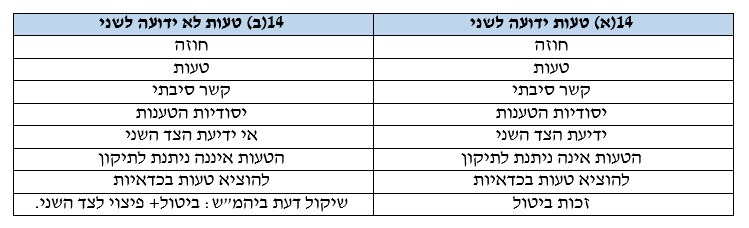 ניתוח טעות לפי סעיף 14א/בבניתוח קייס על בסיס טעות יש להשתמש בכל הפרמטרים הללו:להראות שנכרת חוזה.שהייתה טעות.קשר סיבתי סובייקטיבי.יסודיות הטעות (קש"ס אובייקטיבי).ידיעת הצד השני (מנקודת מבט של האדם הסביר) ס' 14א - ידע/ היה צריך לדעת על הטעותס' 14ב - לא ידע על הטעות הטעות אינה ניתנת לתיקון.הטעות אינה טעות בכדאיות.סעדס' 14א – זכות ביטולס' 14ב – לשיקול דעת ביהמ"ש (ביטול + ס' 14ב -פיצויים לצד השני)מבחני טעות בכדאיות העסקהטעות שלא ניתן לבטל את החוזה בגינה. יסודות הטעות הם אלמנטים מצטברים (יש להראות את כלל התנאים).ישנם 3 מבחנים (לא מצטברים, חלופיים אך צריך לדעת ליישם את כולם) לבחינת טעות בכדאיות העסקה ובבסיסם ההנחה כי כל חוזה הוא כלי לחלוקת סיכונים בין הצדדים:עבר מול עתיד (טדסקי) – טעות לגבי מצב עתידי (משהו שיקרה אח"כ) היא טעות בכדאיות. לדוג' אחרי העסקה נתנו זכויות בנייה בקרקע למרות שחשבתי שלא יהיו, זו טעות בכדאיות. בפס"ד שלזינגר, השופט לוי טען כי רק טעות עתידית היא טעות בכדאיות העסקה.תכונות מול שווי (ג' שלו) – טעות בשווי היא טעות בכדאיות. לדוג' יש זכויות בנייה בנכס שמכרתי ולא ידעתי, זו תכונה של הנכס ולכן יש זכות ביטול. מבחן הסיכון (פרידמן) – אם הצד הטוען לטעות נטל על עצמו את הסיכון לטעות מהסוג שאירע, אין זכות לביטול. לדוג' מכרתי נכס עם זכויות בנייה ולא ידעתי, אך נטלתי את הסיכון שהערך יותר גבוה ממה שחשבתי או שבעתיד ערכו יעלה. מבחן מהותי, פרשני, קשה ליישום אך נותן תוצאה יותר מדויקת ולכן ביהמ"ש אימץ אותו. זוהי עמדת השופטת פרוקצ'יה בפס"ד שלזינגר.** המבחנים הללו לא עקביים, הם מבטאים עמדות שונות ויביאו לתוצאות שונות. בפתירת קייסים עלינו ליישם את שלושת המבחנים תוך ציון כי מבחן הסיכון הוא הבולט בפסיקות.סוגי טעויות בכדאיותטעות לגבי שינוי עובדתי [בן לולו נ' אליאס] – הסכם פשרה בו נפלה טעות בהערכת גודל הנזק כי אחרי ההסכם התפתחו נזקים נפשיים שלא נכללו בפיצוי הפשרה. מבחן טדסקי: טעות לגבי העתיד = אין זכות ביטול. מבחן שלו: טעות לבי תכונה = זכות ביטול. מבחן פרידמן: הסכום שהוסכם אמור לשקלל את הסיכונים שהמצב ידרדר (הש' אור) = אין זכות ביטול. טעות לגבי שינוי במצב המשפטי [ארואסטי] – לדוג' פשרה על נזקי גוף תוך מחשבה שא"א לקבל פיצוי על נזק נפשי כי החוק השתנה לאחר הפשרה. מבחן פרידמן: הסכמה לקבל פיצוי על המצב תוך נטילת הסיכון שהמצב המשפטי ישתנה. אפשר בהסכם פשרה לכתוב שבמקרה שיהיה שינוי, הפשרה תדון שוב (אבל אז זה לא פשרה). טעות לגבי המצב העובדתי [שליזנגר נ' הפניקס] – חוזה לביטול חוזה הביטוח. בזמן ביטול הפוליסה המבוטח כבר היה חולה ולא ידע ולא היה מבטל לולא ידע. מבחן טדסקי: טעות לגבי העבר = זכות ביטולמבחן שלו: טעות לגבי תכונה – זכות ביטולמבחן פרידמן: נטל על עצמו סיכון בעת ביטול הפוליסה = אין זכות ביטולטעות לגבי המצב התכנוני [כרמל נ' טלמון] – חוזה מכר מקרקעין שניתן להשתמש בנכס גם למגורים ולא רק למסחר כמו שחשב. מבחן טדסקי: טעות על העבר = זכות ביטולמבחן שלו: טעות אופרטיבית = זכות ביטולמבחן הסיכון: כשמוכרים נכס לוקחים את הסיכון שהנכס שווה יותר ולא ידעת = אין זכות ביטול. ** מתי בכלל אפשר לנצח בעילת טעות? האם ביהמ"ש מחנך להיות יותר אחראים ולוודא כל דבר אבל הגישה הרווחת במשפט היא לא לפגוע באף אחד ובנושאים אלו אין פגיעה באנשים. האם אף פעם אי אפשר לטעות? לט קורה שיש דברים שלא יודעים גם כשמנסים לבדוק הכל?  הטעיה - סעיף 15"15. מי שהתקשר בחוזה עקב טעות שהיא תוצאת הטעיה שהטעהו הצד השני או אחר מטעמו, רשאי לבטל את החוזה; לעניין זה, 'הטעיה' – לרבות אי גילוין של עובדות אשר לפי דין/ נוהג/ הנסיבות היה על הצד השני לגלותן".ההבדלים בין טעות להטעיהטעות – ללא קשר לצד השני. הטעיה – הצד השני הוא הסיבה לטעות. טעות- קש"ס אובייקטיבי וסובייקטיבי. הטעיה – קש"ס אובייקטיבי/ סובייקטיבייסודות הטעיה במעשהחוזהטעותקשר סיבתי בין הטעות לחוזה- יש בהטעיה קש"ס (אובייקטיבי או סובייקטיבי) המורכב משני שלבים: הטעיה שיצרה טעות (פער בין הידע לבין המציאות) ובעקבות הטעות נכרת החוזה. מבחן האלמלא- לולא ההטעיה לא הייתה טעות, לולא הטעות לא היה חוזה. גם שתיקה מהווה הטעיה. גרימת הטעות על ידי אי גילוי של הצד השני.הטעות אינה טעות בכדאיות- בדומה להגדרה של טעות בכדאיות העסקה בסעיף 14(ד)זכות ביטול.יסודות הטעיה במחדל – "אי גילוי"חוזה טעות – מחדל, אי-גילוי. (בשפה המשפטית מחדל הוא חוסר פעולה). קשר סיבתי בין הטעות לחוזה: לדוג- אדם המוכר דירה מסתיר כי יש בה נזילה נסתרת. אי גילוי הנזילה הינו מחדל. מבחן האלמלא- אם המוכר היה מגלה על הנזילה בדירה, ככה"נ הקונה לא היה קונה את הדירה.גרימת הטעות על ידי אי גילוי של הצד השני.הטעות אינה טעות בכדאיות.** חובת גילוי - ניתן לטעון לטעות רק אם זה משהו שהיה חובה לפעול לגביו והייתה חובה לגלות לגבי הפרט שגרם לטעותחובת גילויהיקף חובות גילוי על המוכר [ספקטור נ' צרפתי] - קשה/יקר לבדוק את זהפגמים נסתרים - המוכר מחויב לגלות. כגון רטיבות בדירה שחוזרת על עצמה.עובדות נסתרות- המצב התכנוני של הדירה, יש זכויות בניה/ לא? כאן פחות ברור לנו שהמוכר צריך לגלות, מפני שלא בטוח שלמוכר יש יתרון במידע.היקף חובת גילוי על הקונה [קרונמן]מידע מקרי - אם אדם לא השקיע מאמץ לגילוי המידע המקרי, יש חובת גילוי.מידע המגלם השקעה (למשל חיפשתי ומצאתי נפט – אין חובת גילוי. זה משהו שאנחנו רוצים לעודד ולאפשר רווח)היקף חובת הגילוי:יתרון במידע - כשלצד אחד ישנו יתרון במידע, חובת הגילוי מוגברת. כשצד אחד יודע יותר נרצה להטיל עליו חובת גילוי גבוהה יותר.יחסי אמון - כשיש יחסי קרבה ואמון בין הצדדים, חובת הגילוי היא מכוח הנסיבות.חובת גילוי מכוח מצג מטעה או חלקי [חשמונאים] – בין הטעיה במעשה ובין הטעיה במחדל. חוק: קבלן שמוכר דירה- ישנן חובות על פי חוק על הפרטים שעל הקבלן יש לגלות (לדוגמה- אי-התאמה של נכס).נוהג: אני מוכרת דירה שיש בה רטיבות, הקונה יכול לטעון שלפי הנוהג יש לגלות על רטיבות בדירה. יש להוכיח מה הנוהג אומר.נסיבות: כל מקרה לגופו, הסתמכות על פסיקות. האם נדרשת ידיעת המטעה?מצא: הטעיה רק ביודעיןצלטנר: הטעיה ביודעין או ברשלנות (היה עליו לדעת).שלו: הטעיה ביודעין, רשלנות או שגגה (תו"ל) – כי לא כתוב משהו אחר בסעיף, אבל אין חובת גילוי.דויטש:הטעיה במעשה: בזדון, רשלנות או תום-לב.הטעיה במחדל: רק בזדון.הטעיה וטעות ניתנת לתיקוןשלו, פרידמן: הסייג חל גם על הטעייה- יש הטעייה רק אם הטעות אינה ניתנת לתיקון.אוביטר של ארבל (פרג' נ' מיטל): הסייג אינו חל על הטעיה, יש הטעיה גם אם הטעות ניתנת לתיקון.אף אחת מהאופציות היא לא הלכה. סיכום- טעות והטעיהידיעה:  ** ידע והיה עליו לדעת-רשלנות.  ** לא ידע ולא היה עליו לדעת-שגגה.כפייה – סעיף 17 "17.(א) אדם שהתקשר בחוזה עקב כפיה מהצד השני או מישהו מטעמו בכוח או באיום, רשאי לבטל את החוזה. (ב) אזהרה בתום לב על הפעלתה של זכות לא נחשבת לאיום". יסודות הכפייהחוזהאיום סובייקטיבי (ולא אזהרה בתו"ל)מטעם הצד השני או אחר מטעמוקשר סיבתי אובייקטיבימבחני הכפייה – תנאים מצטבריםאיכות הכפייה (שפיר נ' אפל): איום חזק/חלש. איום שאינו חלק ממו"מ בחיי המסחר. איום עסקי הוא איום לגיטימי (לדוג' לא להתקשר בחוזה לעומת איום במשטרה). באפל לדוג' - איום במשטרה כחלק ממו"מ עסקי אינו איום לגיטימי במו"מ בחיי המסחר.עוצמת הכפייה (שפיר נ' אפל)- האיום צריך להיות בעוצמה מסוימת, איום אמין ומפחיד בעיניי הנכפה. באפל לדוג'- הנסיבות, הגעה לבית המנהל באמצע הלילה, עם עו"ד. מה לא נחשב אזהרה בתו"ל [שפיר נ' אפל]איום בהפעלת זכות שהמאיים לא מאמין בקיומהאיום בהליך פלילי כפייה כלכלית: כפייה כלכלית היא איום עסקי מסחרי לא לגיטימי כמו במצב בו יש סחטנות/ ניצול של הסתמכות של הצד השני בשל התקשרות קודמת. מבחני הפסיקה:סחטנות, ניצול הסתמכות (אקספומדיה):איום מפתיענזק חמור ובלתי הפיךפגיעות הצד השניבמידה ויאפשרו מצב בו צד אחד הסתמך על החוזה והצד השני מנסה לשנות את תנאי החוזה, הוא לא ירצה להתקשר מראש. מצב שכזה נחשב לסחטנות ולכפיה כלכלית. דרכי פתרון: הצד שהסתמך יכול לבטל מכוח כפייה.הצד שהסתמך יתבע על בסיס החוזה הראשון שלו. לחץ כלכלי בלתי לגיטימי (חשין במאיה):מאיה הוא מקרה דומה לאקספומדיה. הצעת תשלום חלקי, תוך איום מרומז שאם לא יענו להצעה, יוותרו ללא תשלום כלל (כספו יינתן קודם לנושים). זהו איום באי התקשרות. מה יהפוך איום באי-התקשרות ללא לגיטימי? איום בלתי לגיטימי שחיי מסחר תקינים לא יכולים להכיל. במקרה זה, היה הסדר נושים מלווה בשקר ובריחה לחו"ל. כפייה כלכלית- מבחנים מגבילים:יכולת פנייה לערכאות (אקספומדיה) – ניתן לקבל סעד משפטי שיפצה את הנפגעתנאי החוזה הוגנים- אין כפייה כלכלית. (ש.א.פ נ' בנק לאומי). השופט מצא טוען כי בחיים המודרניים המון חוזים נעשים בלית-ברירה מתוך יחסי תלות בין הצדדים/ פערי כוחות. כשיש סיטואציה כזו, עדיין צריך לאפשר כריתת חוזים, וכדי לעשות זאת, על הצד החזק תהיה חובה מוגברת לדאוג שהחוזה טוב גם לצד השני. כך תמנע טענה לכפייה.עושק – סעיף 18"18. אדם שהתקשר בחוזה עקב ניצול של הצד השני או מישהו מטעמו את מצוקת המתקשר, חולשתו השכלית/ הגופנית או חוסר נסיונו, ותנאי החוזה גרועים במידה לא סבירה, בעל זכות לביטול חוזה". יסודות העושקחוזה מצוקת העשוק [סאסי, גנז].קשר סיבתי בין החוזה למצוקה – לולא המצוקה הצד הנפגע לא היה נכנס לחוזה.ידיעת העושק- על מצוקת העשוק.תנאי החוזה גרועים מהמקובל (התערבות חריגה של ביהמ"ש בחוזה)שקילת התמורותהסדר חריגהיגיון עסקי (שקילות התמורות בהתחשב בסיכון, תמריצים)זכות ביטולעושק היא טענה חריגה בה צריך להוכיח מצוקה רצינית. המבחן שיוצא מהפסיקה הוא קושי אמיתי בקבלת החלטות (לא כל חוסר ניסיון הוא מצוקה). המבחנים לעושק הם מבחנים צרים.סאסי Vs גנזפגם קושי קבלת החלטות - סאסי לא יכלה לקבל החלטה בגלל המצוקה (ילדותית, חסרת ניסיון, בעיה נפשית בקבלת החלטות) לעומת זאת לכץ הייתה אפשרות לקבל החלטה אחרת. אופי המצוקה – מצוקתה של סאסי הייתה ברקע לעסקה ואילו בכץ המצוקה הייתה קשורה לרצון להתקשר בחוזה.שקילות התמורה – המקרה של כץ הוא מקרה פרטי שייתכן שהוא מתומחר שונה ממה שרגיל בשוק (הוא היה מבוגר, היה לו דרישות ספציפיות והיה קשה למצוא  לו שידוך). לעומת זאת אצל סאסי ניתן להעריך בכמה דירתה מוערכת ואם היא קיבלה תמורה שווה. תנאי החוזה גרועים מהמקובל – מבחנים [גנז]שקילת התמורות – האם התמורה שווה את העלות, את מה שנתתי (כץ היה מועמד קשה לשידוך)הסדר חריג – האם זה חריג ביחס למה שמקובל בשוקהיגיון עסקי – מעיד שגם אם התנאים גרועים ביחס לשוק עדיין ייתכן שזו עסקה טובה שקילות התמורות בהתחשב בסיכון (השדכן השקיע זמן וייתכן שלא היה מרוויח)תמריצים - יצירת תמריץ אצל אחר לממש את הרצון שלי (כץ הציע הרבה כדי לתת תמריץ לשדכן להתאמץ מאוד)ביטול והשבה בעקבות פגם בכריתה – סעיף 19-21"19. ניתן החוזה להפרדה לחלקים ועילת הביטול נוגעת רק לאחד מחלקיו, ניתן לביטול אותו חלק בלבד; אולם אם יש להניח שהצד הרשאי לבטל לא היה מתקשר החוזה ללא העילה, רשאי הוא לבטל את החלק האמור או את החוזה כולו.20. ביטול החוזה יהיה בהודעת המתקשר לצד השני תוך זמן סביר לאחר שנודע לו על עילת הביטול, ובמקרה של כפיה - תוך זמן סביר לאחר שנודע לו שפסקה הכפיה.21. משבוטל החוזה, חייב כל צד להשיב לצד השני מה שקיבל על פי החוזה, ואם ההשבה היתה בלתי אפשרית או בלתי סבירה – לשלם לו את שוויו של מה שקיבל."  ביטול חלקי (ס' 19): אם החוזה ניתן להפרדה לחלקים, ניתן לבטל את אותו חלק בלבד. אם לולא החלק הזה, לא היה הצד הרשאי לבטל מתקשר בחוזה, הוא רשאי לבטל את כל החוזה.דרך הביטול (ס' 20): כאשר יש זכות ביטול, יש לתת הודעה על הביטול תוך זמן סביר מרגע זה. במידה והחוזה לא בוטל מאז שיש עילת ביטול,  נראה כי הצד השני שהפגם "נמחל" והחוזה מקבל תוקף למרות הפגם. בכפייה יש להודיע מרגע הפסקת הכפייה. תביעה משפטית לאו דווקא מהווה הודעת ביטול. המבחן לזמן סביר תלוי בנסיבות המקרה בצורה סובייקטיבית ואובייקטיבית. השבה לאחר ביטול (ס' 21): לאחר שבוטל החוזה, כל צד חייב להשיב לצד השני מה שקיבל על פי החוזה. אם ההשבה לא אפשרית/ לא סבירה- לשלם את שווי מה שקיבל.  זה סעד שלילי - נועד להעמיד אותו במקום בו היה לולא החוזה. להחזיר את פני הדברים אחורה. פרשנות והשלמהפרשנות תהיה נוגעת לחוזה ספציפי, והיא חלק מהותי מחוזה. לא ניתן לייצר חוזה שאינו מצריך פרשנות. יותר קל, פשוט וזול לפרש בדיעבד לאור עובדות המקרה הספציפי מאשר להבהיר כל פרט אפשרי לפני. פירוש חוזהמטרה: כוונת הצדדיםאמצעים: ניתן לאמוד את דעת הצדדים ע"י לשון, נסיבות, נוהג, היגיון עסקישחקנים: הצדדים ובית המשפט. ביהמ"ש הוא השחקן המרכזי כי הוא מכריע בנוגע לתוכן החוזה. תפקיד המחוקק בחוק- יצירת נורמה עבור כולם. לכן כשרוצים לפרש חוק יש משקל למה התכוון המחוקק אך יותר חשוב הוא המקרה הספציפי. כוונת המחוקק הרבה פחות חשובה מכוונת הצדדים אשר חשובה יותר לפרשנות החוזה.סעיף 25(א)- פרשנות: "25. א) חוזה יפורש לפי אומד דעתם של הצדדים, כפי שהוא משתמע מתוך החוזה ומנסיבות העניין, ואולם אם אומד דעתם של הצדדים משתמע מלשון החוזה, החוזה יפורש על פי לשונו".סעיף 26- השלמה: "26. פרטים שלא נקבעו בחוזה או על פיו יהיו לפי הנוהג הקיים בין הצדדים. ובאין נוהג כזה- על פי הנוהג המקובל בחוזים מאותו סוג ויראו פרטים אלה כמוסכמים".קשיים פרשניים:פרט חסר: לקונה. לא ידוע מה החוזה קובע לגבי הפרט החסר.הסדר שלילי: אי האמירה קובעת את ההסדר הנורמטיבי. כשהצדדים לא אמרו משהו הם התכוונו לקבוע משהו ספציפי לגביו. דוג' להבדל בין פרט חסר להסדר שלילי: בחוזה כתוב שעל הקבלן לבצע את העבודות אלא אם ירד שלג, אך לא מצוין מצב של גשם חזק מאוד. ניתן לקבוע כי זהו פרט חסר או לפרש את אי האמירה כהסדר נורמטיבי- הקבלן לא פטור מביצוע במקרה של גשם, הוא חייב לעבוד במקרה כזה.ניסוח דו-משמעיסתירה בין אמירות שונות: ככל שהחוזה ארוך ומורכב יותר, יתכן כי יותר מסעיף אחד יהיה רלוונטי למקרה אחד.שפה שמובילה לתוצאה אבסורדית: כששפת החוזה מובילה לתוצאה לא הגיונית.סתירה בין הלשון לבין כוונת הצדדים: לעיתים כתיבת החוזה לא תואמת את כוונת הצדדים.אבחנות מרכזיות:פרשנות מול השלמה[אתא]:פרשנות במובן הצר – מה שנקבע בחוזה (ברק טוען כי אם יש פרט חסר, אין זה אומר שלא ניתן להבין מה הייתה כוונת הצדדים וניתן להשתמש בכלים שונים לבדוק זאת)פרשנות במובן הרחב – מה שהצדדים לא קבעו (השלמה)**הפסיקה של ברק באתא למעשה מרוקנת את ההבחנה מתוכן ולא מועילה. מכיוון שנראה שהצדדים לא קבעו ובכל זאת ברק מוצא את התשובה בעזרת פרשנות במובן הצר. ז"א הפסיקה מערבבת בין פרשנות להשלמה ואין אבחנה ביניהם. פרשנות סובייקטיבית מול אובייקטיביתפרשנות סובייקטיבית – כוונת הצדדים, התכלית שהם קבעו אומד דעת הצדדיםתכלית סובייקטיביתמעמד עליון – הפרשנות הסובייקטיבית גוברתפרשנות אובייקטיבית – מה צדדים סבירים היו רוצים, מה הוגן וראויאומד דעתם של צדדים סביריםתכלית אובייקטיביתמעמד שיורי – אם לא ניתן לקבוע תכלית סובייקטיבית כי לא ניתן לדעת מה התכוונו/ לא הייתה כוונה משותפת**אומד דעת הצדדים לרוב יהיה דבר הגיוני, כלומר האדם הסביר ולכן אין הבחנה במציאות בין קטגוריות אלו. כלומר, האבחנה מטשטשת כי כדי לדעת תכלית סובייקטיבית נשתמש בכלים אובייקטיבים כמו היגיון עסקי אך זו ההבחנה המשמשת לרוב בפסיקה. לשון מול נסיבות [אפרופים] טעות סופר ופרשנותסעיף 16 – טעות סופר"16. נפלה בחוזה טעות סופר או טעות כיוצא בה, יתוקן החוזה לפי אומד דעת הצדדים ואין הטעות עילה לביטול החוזה". סעיף זה נמצא תחת פרק פגמים בכריתה למרות שהסעד שלו שונה משל כל הפגמים ולא ניתן לבטל את החוזה בגינו. נראה שסעיף זה אמור היה להיות תחת הפרק של תוכן החוזה בדומה לפרשנות. טעות רגילה מול טעות סופר – טעות סופר היא כישלון של הצדדים לבטא בכתב את הסכמתם. כוונת הצדדים עליונה ללשון החוזה. טעות סופר היא פער בין תוכן החוזה לבין כוונת הצדדים בעוד טעות היא פער בין ההבנה שלי לבין המציאות. לכן, כדי להפעיל את סעיף 16 יש קודם להבין את אומד דעת הצדדים ורק אז לבצע תיקון בחוזה (לא עילה לביטול). מה נחשב טעות סופר [פרקש] סעד – תיקון החוזהסעיף 25ב1 – פרשנות נגד המנסח"25.(ב)1 חוזה הניתן לפירושים שונים והיתה לאחד הצדדים לחוזה עדיפות בעיצוב תנאיו, פירוש נגדו עדיף על פירוש לטובתו."מקורות הסעיף- בעבר היה מדובר על המנסח- בין אם הוא הצד החזק או החלש, אך כיום המטרה היא לפעול למען הצד החלש (למשל לשוכר עדיפות לעומת המשכיר). כמו כן, מטרת הסעיף ליצור תמריץ ליצור חוזה ברור וטוב.  פרשנות נגד המנסח מול טעות סופר-שני הטיעונים האלו יעמדו לרוב אחד מול השני. למשל – צד שכתב את החוזה והצד השני רק צריך לקבל את החוזה. כשיש פער בין המילים של החוזה לבין כוונת הצדדים. לפי טעות סופר- מתקנים את הטעות. לפי פרשנות נגד המנסח- יבחרו "להעניש את המנסח". הסתירה נוצרת כי יש לבחור בטיעון אחד. לרוב יהיו טיעונים של כל אחד מהצדדים כנגד השני.בפרקש, החברה כתבה את תנאי החוזה, הפקיד עבר עליו וזו הייתה טעות חוזרת. הצד השני הסתמך על החוזה שכתבה החברה הגדולה. תיקון טעות היא לטובת מי שכתב את החוזה שזה בדר"כ הצד החזק. ז"א ניתן היה לפסוק לפי פרשנות נגד המנסח ולא לפי טעות סופר. בכך, הייתה יכולה להיווצר הרתעה ולהזהיר את הצד החזק לשים לב לפעולותיו. השופט לוין קובע בפרקש שניתן לדעת את אומד דעת הצדדים ואין צורך בפרשנות אובייקטיבית. סעיף 25 ב – פירוש מקיים"25.(ב) חוזה הניתן לפירושים שונים, פירוש המקיים אותו עדיף על פירוש שלפיו הוא בטל."חוזה הניתן לפירושים שונים , כלומר ניתן להגיע לפי פרשנותו לתוצאות שונות, מבחינת הכוונה הסובייקטיבית של הצדדים יש יותר מאופציה אחת. פירוש המקיים אותו עדיף על פירוש לפיו הוא בטל. במקרה כזה נכריע על פי שיקול אובייקטיבי, כדי שהחוזה לא יהיה בטל. פרשנות- ניתוח קייס:זיהוי הספק הפרשני והגדרתואינדיקציות לכוונת הצדדים: לשון, נסיבות, היגיון עסקי, נוהג- לכתוב מה כל אחד מהצדדים יטען. [אפרופים]טעות סופר- לאחר האינדיקציות ויישום הגישות. לבדוק האם ניתן ליישם טעות סופר.פירוש מקיים- לבחור בפרשנות שבה החוזה מתקיים לעומת פרשנות בה החוזה בטל.פירוש נגד המנסח- לבדוק אם ניתן ליישם את סעיף זה על המקרה. למשל באפרופים הוא יכול לטעון כי המדינה ניסחה את החוזה, היא הצד החזק, לכן יש לפרש את החוזה נגד המנסח.**טעות סופר והלכת אפרופים הולכים בכיוון אחד, לעומת פירוש נגד המנסח- תהיה בדרך כלל טענת הנגד.הלכת אפרופיםגישת השלבים (גישת השופט מצא, מיעוט): אם הלשון ברורה אין לפנות לנסיבות. הלכת אפרופים: ברק מגבש הלכה ברורה בפס"ד זה וקובע שיש לפנות לנסיבות גם אם לשון החוזה ברורה, כדי להגיע לכוונת הצדדים. ברק טוען כי רק במידה ולא נדע מהי התכלית הסובייקטיבית, רק אז נעבור לתכלית האובייקטיבית. אם יש סתירה בין התכלית האובייקטיבית לסובייקטיבית- יש ללכת לפי התכלית הסובייקטיבית. תכלית סובייקטיבית עדיפה על תכלית אובייקטיבית.יש קורלציה בין לשון לנסיבות ולא ניתן להבין את הלשון ללא נסיבות. גישת השלבים נותנת רושם מוטעה/שיקרי שהשופט רק מיישם את הכלים ולא מכריע לפי דעתוגישת השלבים חוטאת למטרה המרכזית של פרשנות – כוונת הצדדים. לשון: השפה הכלולה בחוזה. יכול להיות גם בע"פ נסיבות: כל מה שברקע לחוזה – היסטוריה, היגיון עסקי. הלכת אפרופים מתעוררת כשיש פער בין כוונת הצדדים להבעתה בחוזה. בדומה לטעות סופר.אם הלשון ברורה אך הנסיבות מצביעות על כוונה אחרת – זו טעות סופר. בפרקש קובעים את כוונת הצדדים על פי הנסיבות. לפיכך, פס"ד אפרופים למעשה אינו מחדש כפי שנדמה לנו. מכיוון שלא הוכחה טעות סופר נקבע ע"פ פרשנות.  טיעון איש-קש: ייחוס טיעונים מופרכים לצד השני. עקרון והקשר – הפאטים תלויים בהקשר בו נכרת החוזהחוסר בהירות אינהרנטי של השפה- לעיתים השפה הרבה פחות ברורה משנדמה לנו.הפרשן הרובוט- פירוש השפה לא נעשה בצורה טכנית. הבנה של לשון קשורה בהפעלת שיקול דעת והיגיון.מסר מורכב מול מסר פשוט- תמיד תהיה חוסר בהירות. כלים לפרשנות חוזה:לשון החוזה- 25(א)נסיבות הכריתה- 25(א)נוהג בין הצדדים- 26נוהג בחוזים מאותו סוג- 26הוראות השלמה בחוקי חוזים מיוחדיםהוראות השלמה בחוק החוזים הכללי - 41, 44-46השלמה מכוח עיקרון תום הלב (39)- הפתרון הסביר, ההגיוני וההוגן.מהו המדרג הנורמטיבי? מה גובר על מה? מה בעל חשיבות יותר מאחר? המטרה היא להגיע לכוונת הצדדים, כל האמצעים האלו כשרים על מנת להגשים את המטרה. ישנן שתי גישות בנוגע למדרג הנורמטיבי- גישת השלבים אל מול גישת הפסיקה. לפני אתא נ' זולוטוב פרשנות והשלמה היו תהליכים נפרדים, לאחר פס"ד זה החלו להיות חלק מאותו התהליך.הגישה המקובלת בפסיקה: מטרתה הגעה לכוונת הצדדים. על פי גישה זו:יש לבחון את כל האלמנטים.לתת ללשון החוזה משקל גבוה, אך לא מכריע. אם לשון החוזה מעידה על משהו אחד, אך אלמנט אחר מעיד על כוונה אחרת.כוונה סובייקטיבית (בעלת מעמד מכריע) גוברת על תכלית אובייקטיבית.גישת השלבים:  מטרתה הגעה לכוונת הצדדים. אלו הכלים לקביעת פרשנות החוזה. גישה זו אומרת כי יש לעבור שלב-שלב (על פי הסדר הכתוב מעלה), אחד אחרי השני. אם הגענו לתשובה בשלב אחד- מפסיקים ולא ממשיכים הלאה (למשל לשון החוזה סיפקה את הפרשנות- לא נעבור לשלב הבא). יש לחץ מסוים שמופעל לטובת הגישה הזו. במקרה בו הצדדים רוצים להתנות על הלכת אפרופים (אם הלשון ברורה- ביהמ"ש לא יפנה לנסיבות): עליהם לציין בחוזה דבר כזה (לשון החוזה ברורה, אין לפנות לנסיבות..), יתכן וביהמ"ש יפסק שסעיף זה לא בסדר, למשל אם זה כתנאי מקפח בחוזה אחיד. לוין (דעת הרוב): הלכת אפרופים זוהי הדרך בה פעלו עד כה, לכן מובן מאליו שזו דרך הפעולה גם במקרה זה.לפני אפרופים: לא הייתה גישה קבועה בפסיקה, אך גישת אפרופים הייתה דיי נפוצה. ההבדל בין שתי הגישות לא גדול והוא מתעורר רק במקרים חריגים. החידוש באפרופים- הוציא את גישת השלבים מגישות ביהמ"ש בפירוש חוזים.הלכת אפרופים- התפתחויות בפסיקה:הוגשה בקשה לדיון נוסף והבקשה נדחתה.ארגון מגדלי הירקות נ' מדינת ישראל – פה למעשה נערך דיון נוסף בהלכת אפרופים- מכאן נובעת ההלכה.אמנון לוי נ' נורקייטהמוסד לביטוח לאומי נ' סהר.- לפני  תיקון החוק: חוזה יפורש לפי אומד דעת הצדדים, כפי שמשתמעת מתוך החוזה, ובמידה שאינה משתמעת ממנו- מתוך הנסיבות.- אחרי תיקון החוק: חוזה יפורש לפי אומד דעתם של הצדדים כפי שמשתמע מתוך החוזה ומתוך נסיבות העניין, ואולם אם השתמע אומד דעתם במפורש מלשון החוזה, יפורש החוזה בהתאם ללשונו. אך, לא אומר לא לפנות לנסיבות. התיקון לא שינה את הלכת אפרופים.ביבי כבישים בע"מ נ' ממשלת ישראל- קבלן שביצע עבודות עבור רכבת ישראל, טוען שביצע יותר עבודות ממה שכתוב בחוזה. נכתב עליו שהוא הופך את הלכת אפרופים. יש שתי אינדיקציות לכך שזה לא המצב- פרוצדורלית, אם רוצים להפוך את הלכת אפרופים נצפה לראות שיהיה דיון נוסף והרכב מורחב של שופטים. אין יציאה מהמתחם של אפרופים – גם הלשון וגם הנסיבות נבחנו. ניתן לראות צימצום של אפרופים בכך שנאמר כי יש לתת משקל רב מאוד ללשון החוזה.פס"ד אתא נ' זולוטוב – יותר משמעותי מאפרופים. מדוע הלכת אפרופים אינה פוגעת בחופש החוזים? (לא מחדשת כ"כ)המטרה בחוזה היא להגיש את רצון הצדדים ולכן יש לבדוק את אומד דעת הצדדים בעת כריתת החוזה ולא להיצמד באופן דווקני ללשוןספק פרשני בדר"כ מעיד על לשון לא ברורה ולכן יש צורך בכלים פרשניים נוספיםכשם שבטעות סופר אנו נצמדים לכוונת הצדדים, כך גם בפרשנות אנו מעדיפים להגיע לאומד דעת הצדדים ולא להיצמד ללשוןקיום בתום לב – סעיף 39גמירת דעת הייתה מוקד החטיבה הראשונה שלמדנו בקורס- כריתת חוזה. לעומת זאת, פרשנות היא מוקד החטיבה השניה שאנו לומדים- תוכן החוזה, הפרשנות מעידה על מה מותר ואסור לעשות על פי החוזה. תום לב נותן עוד סט של חובות וזכויות שיש לצדדים בזמן שהחוזה קיים. תום הלב משלים את מה שלא ניתן לפרש מתוכן החוזה. היא חובה קוגנטית. קיום בתום לב- סעיף 39: "בקיום של חיוב הנובע מחוזה יש לנהוג בדרך מקובלת ובתום לב; והוא הדין לגבי השימוש בזכות הנובעת מחוזה".הפרה וסעד: הפסיקה אומרת כי הסעד הוא גמיש ומשתנה בין מקרה למקרה. המחוקק לא קבע בחוק מהו הסעד וזו הסיבה לגמישות. עם זאת, ישנו היגיון כללי ומתחם כלשהו לסעדים במקרים כאלו.קיום חיוב מול שימוש בזכות תום לב בשימוש בזכויות- תוכן החובה חובה לשיתוף פעולהמחויבות לרוח החוזה [ש' בייסקי בלסרסון]מחוייבות למטרת החוזה המשותפת [טקסטיל]מחויבות לאינטרסים סבירים של הצד השניאדם לאדם אדםמקור לחיובים חדשים? [לסרסון, ברק בשירותי תחבורה] בלסרסון, השופט אלון טען כי הש' בייסקי העלה מסעיף 39 כי על הקבלן יש להקים גנרטור וזהו חיוב חדש. בכך יש פגיעה בעקרון חופש החוזים. אלון טוען כי אין להתערב בקביעת הצדדים, משמע לא ניתן להקים חיובים חדשים מכוח תו"ל, זו התערבות לא ראויה. סעיף 39 אומר כיצד לבצע חיובים קיימים. מנגד, תשובת נגד אפשרית הינה שזהו אופי הביצוע של חיוב קיים- בחוזה יש חיוב להקים בניין ותא גנרטור. אלו חיובים שיש לקיים בתום לב, בניית בניין עם גנרטור (בדומה לברק שבירותי תחוברה).בקייס: צד אחד יטען שניתן להקים חיובים חודשים מכוח עיקרון תום הלב (בייסקי בלסרסון?). הצד השני ישיב שאי אפשר ליצור חיוב חדש (לפי אלון בלסרסון). לכך יטען שוב הצד הראשון, כי גם אם לא ניתן להקים חיוב חדש, הרי שלא מדובר בחיוב חדש אלא בפרשנות נכונה של החיוב הקיים בתום לב (ברק בשירותי תחבורה).היקף החובהחובה על צד לחוזה לעשות שימוש בזכויות באופן שמגשים את רוח החוזה ומטרתו ותוך התחשבות באינטרסים של הצד השני.עמידה על זכות באופן שיכשיל את החוזה עשויה להיחשב חוסר תו"לאם העמידה על הזכות מזיקה לחייב ואינה מועילה לבעל הזכות [ג'רבי] - התעקשות על פרט טכני נחשב לחוסר תום-לב כי לא נגרם נזק לנושה. אינדיקציה לכך היא שניתן להגיע לתוצאה זו בדרכים אחרות (דומה לדעת השופט אלון בלסרסון). אם העמידה על הזכות מזיקה לחייב ומועילה רק מעט לבעל הזכות [גלפנשטיין] - זוהי הרחבה של ג'רבי: ביהמ"ש מורה לא להתעקש סתם, באופן דווקני גם כשנגרם הפסד מינורי, כדי להגשים את מטרת העסקה.שימוש בזכות באופן לא מתחשב שיפגע בחיוב שלא לצורך, עשוי להיחשב לחוסר תו"ל [שירותי תחבורה]התעקשות על פרט טכני עשויה להיחשב לחוסר תו"ל [חיים יתח נ' מפעל הפיס] תום לב ופרשנות: תום לב יותר "גרוע" מפרשנות מפני שמדובר בהתערבות יותר אגרסיבית בתוכן החוזה ופגיעה בחופש החוזים. עם זאת, תום-לב היא התכלית האובייקטיבית. התכלית הסובייקטיבית  (אומד דעת הצדדים) אמורה לגבור על התכלית האובייקטיבית. במידה ולא ניתן לזהות את התכלית הסובייקטיבית נפנה לעקרון תום הלב על פי סעיף 39.חיוב על פי חוק וחיוב על פי חוזה אלו שני דברים נפרדים- לרוב יהיו זהים.חוסר תום לב בחוזה- סעדים:תרופות בגין הפרת חוזה (רלוונטי בעיקר לקיום חיוב): אם יש צד שהפר את החובה לקיים את חיוביו בתום לב, הוא יחשב כמי שהפר חוזה ולכן הסעדים המתאימים יהיו הסעדים בגין הפרת חוזה- אכיפה (לקיים את החובה)/ פיצויים. עקרון תום-הלב אומר איך עליי לקיים את החיובים שלי/ מוסיף חיובים חדשים.בטלות הפעולה שנעשתה בחוסר תום-לב (רלוונטי בעיקר לשימוש בזכות): ביטול הפעולה שנעשתה בחוסר תו"ל, ומייחסים לו את הפעולה בתו"ל. דוג' פס"ד ג'רבי- ביטלו את הסירוב לקבלת התשלום והתייחסו לקבלת התשלום באיחור בתו"ל.כשפותרים קייס עלינו לכתוב מה הסעד האפשרי.תום לב בקיום חיובים וזכויות מחוץ לדיני החוזים:סעיף 61(ב) הוראות חוק החוזים (ביניהם סעיף 39- תום לב בחיובים) יחולו ככל שהדבר מתאים לעניין בשינויים המחויבים, גם על פעולות משפטיות שאינן בבחינת חוזה ועל חיובים שאינם נובעים מחוזה. כלומר- חובת תום הלב חלה גם על חיובים וזכויות שאינם חוזים, למשל חיובים של המדינה. זוהי ההלכה מפס"ד אזרניקוב נגד מדינת ישראל.פרשנות: הדין הרצויטיעונים - דין רצוי Vs דין מצוימהו הדין הרצוי? האם הוא עדיף על פני הדין המצוי? מה מטרת התיקון? האם האמצעים לכך מתאימים? האם הדין החדש ישנה את הדין הקיים? – השאלה הראשונה שיש לענות עליה גם אם לא מופיעה מפורשת. האם המצב המשפטי משתנה? כיצד? מה משמעות התיקון המוצע? יכול להיות ששינוי הדין משנה את הדין. עם זאת, יכול להיות שדוקטרינות מקבילות יעשו את אותה עבודה (למשל ביטול חוק החוזים האחידים- במקום תנאי מקפח אפשר לטעון לפגיעה בתקנת הציבור) וכך השינוי לא משמעותי. תשובה לשאלה כזו מראה אם אנו מבינים את סעיף החוק ואת הדוקטרינות הקרובות אליו ואת ההבדלים בין הדוקטרינות.האם השינוי המוצע ראוי? הטיעונים האפשריים לשני הצדדים:וודאות משפטית – הבנת החובות והזכויות המשפטיות. האם זה נותן וודאות? למי ייתן וודאות ובמי זה ייפגע? הגשמת רצון הצדדים – מטרת דיני החוזים, חופש החוזים. כשירות מוסדית – מי השחקנים הנכונים לקבל החלטהעליות כריתה - כמה מאמץ ומשאבים משקיעים בכריתת החוזהעלויות שיפוט – כמה זמן ומשאבים זה ידרוש ממערכת המשפט וכמה יעמיס עליהמניעת רמאות – האם ייצור פתח לרמאות ולניצול של הצד החלשהוגנות בעסקאות - שקילות תמורות (נתן משהו שווה ערך למה שקיבל)הגנה על החלש – האם זה עוזר או מזיק לחלש? האם התערבות של ביהמ"ש מגנה או פוגעת בחלשתמריצי הצדדים- הפחתת עסקאות? מה יגרום ליותר עסקאות בשוק? איך אנשים יתנהגו מעתה והלאה, לאור השינוי בחוק? ניתוח שאלה לדוגמה: איזה מבחן עדיף לפרשנות? לשונית או אומד דעת הצדדים שכולל לשון לצד נסיבות אחרות. דוגמה 2: ביטול חוק החוזים האחידיםהאם ישנה את הדין הקיים? מצד אחד ניתן להשתמש בתקנת הציבור, אבל בתקנת הציבור ביהמ"ש יתערב פחות- ובתקנת קיפוח ביהמ"ש יתערב יותר. כך מוסברת משמעות התיקון. מעלה את השאלה אם רוצים לראות התערבות של ביהמ"ש או פחות- מעלה טענות בעד ונגד.האם השינוי המוצע ראוי? האם הרעיון טוב? אנחנו בעד או נגד? טיעונים קלאסיים יש לענות בעד ונגד באותה קטגוריה- מראה על ידע:חוזים פסולים – סעיף 30-31הפער בין החוק לחוזה:פרשנות: מה שמחויבים על פי חוק אינו בוודאות החיוב בחוזה. כיצד נבדוק זאת? יש לברר אם החובה דיספוזיטיבית (שניתן להתנות עליה) או קוגנטית (שלא ניתן להתנות עליה). יש להבין מה היחס בין החובה לחוק, למשל על מי מוטלת החובה. כיצד נכריע מה כוונת הצדדים? מגיעים לפתרון אובייקטיבי, העדפה לחוזה החוקי על פי סעיף 25ב (פירוש מקיים עדיף על פירוש מבטל). במקרה של ספק פרשני נבחר בפירוש המקיים.תום-לב: חובה בחוזה יכולה לקום מתוך עקרון תום הלב בסעיף 39. צריך לקיים את החיובים בתום-לב, אם אתה מוכר ממכר, חלק מחיובייך הוא שהוא יהיה כמו שנדרש. למשל, בניית בניין על פי דרישות החוק. זה יכול לקרות גם בתוכן החוזה, בו כתוב שהקבלן מתחייב לפעול על פי הוראות חוק. יש לציין זאת מפני שזה הופך את החובות בחוק לחיובים כלפי הצד השני ובמידה והן יופרו ניתן לתבוע סעדים.חוזה בלתי חוקי: סעיף 30- חוזה שכריתתו/ תכנו/ מטרתו הם בלתי חוקיים- בטל. בעקבות ביטול תהיה השבה הדדית (סעיף 21)- השבה של התמורות שכל צד קיבל. פגמים בכריתה יכולים להקנות לאחד הצדדים זכות לביטול החוזה, כאן החוזה בטל- אין כוח לאחד מהצדדים. זו תוצאה בעייתית, כי יכול לקרות מקרה שהצד שהוא "יותר בסדר" יצא נפגע מביטול החוזה. זו אחת הסיבות לסעיף 31.סוגי חוזים פסוליםחוזה בלתי חוקיחוזה הנוגד את תקנת הציבורחוזה למראית עיןהסעד – החוזה בטל. זאת לעומת פגמים בחוזה שמקנים זכות ביטול ותלויים ב"כיוון" של הטענה. כלומר, רק צד אחד יכול לבטלסעיף 30 – חוזה פסול"30. חוזה שכריתתו, תוכנו או מטרתו הם בלתי חוקיים בלתי מוסריים או סותרים את תקנת הציבור – בטל"סעיף 31 – תחולת הוראה"31. הוראות סעיפים 19 ו-21 יחולו, בשינויים המחוייבים, גם על בטלותו של חוזה לפי פרק זה, אולם בבטלות לפי סעיף 30 רשאי בית המשפט, אם ראה שמן הצדק לעשות כן ובתנאים שימצא לנכון, לפטור צד מהחובה לפי סעיף 21, כולה או מקצתה, ובמידה שצד אחד ביצע את חיובו לפי החוזה – לחייב את הצד השני בקיום החיוב שכנגד, כולו או מקצתו".תוצאות אפשריות ע"פ ס' 31בטלות והשבה הדדית (ס' 21)בטלות חלקית (ס' 19)בטלות ופטור מהשבה (חלקי או מלא)אכיפה חלקית או מלאה (אם הצד השני קיים חלקו) – אדרעי נ' גדליה**כלומר, ס' 31 חולק על ס' 30 ומוסיף הרבה אופציות מלבד ביטול החוזהאדרעי נ' גדליה- היה ניתן להכשיר את החוזה ע"י מראית עין בטענה שיש עסקה נסתרת וכך לבטל את החוזה למראית עין ולקיים את העסקה הנסתרתטיעונים לברירה בין סעדיםשיקולים ומטרות:הרתעה: פסיקה שתעניש את הצדדים על הפרת החוק. הטלת סנקציות שירתיעו את הצדדים. אך, אין זה תפקיד בית המשפט להטיל סנקציות. שיקול זה אינו מנחה את ביהמ"ש (גם כשהוא חשוב לשופט כמו לש' בן פורת באדרעי)הוגנות: שמירת עיקרון של צדק חוזי - מי שהבטיח צריך לקיים, מי שהסתמכו עליו צריך לפצות. למנוע התעשרות של צד אחד ע"ח הצד השני, שלא יתחמקו מהבטחות. ביהמ"ש אמון על אכיפת החוק והצדק ולכן יש לפסוק את התוצאה ההוגנת ביותר ולא "ללכלך את כפיו" של ביהמ"ש בעונשים. ביטול החוזה יזכה צד אחד גם בהשתחררות מהחוזה וגם ניצול של הצד השני. זו הגישה המובילה, אך גם היא פחות קובעת כיום. תפקיד בית המשפט: להרתיע, להעניש, ביהמ"ש לא רוצה להתלכלך בחוזה לא חוקי, ידחוף לכיוון של בטלות ולכן יאכוף את החוזה, נקיון כפיים של בית המשפט.עובדות רלוונטיות:אשם יחסי: מי יזם יותר את אי החוקיות, מי אשם יותר. (באדרעי, הרבה מהאשם דבק במוכרים ולכן נפסק אכיפה מלאה שתכריח אותם למסור את הדירה כפי שהתחייבו)מרכזיותה של אי החוקיות: עד כמה היא מרכזית וחשובה, חמורה ונוגעת לשורש העסקה (יש הבדל בין חוזה התנקשות לחוזה העלמת מס. בחוזה התנקשות גם אם אין הוגנות וצד אחד יתעשר ביהמ"ש לא ידון בזה)התקדמות בביצוע: מה כבר בוצע. ככל שיש התקדמות יש הסתמכות ולכן ניטה לאכיפהתום-לב בהעלאת הטענה לאי-חוקיות: המוכר מעלה טענה זו באופן אינטרסנטי, כדי להוביל לבטלות, למרות שיש לו חלק גדול באי החוקיות. (לדוג' הנהלה התחלפה וטוענת שהחוזה שההנהלה הקודמת לא חוקי והוא מעלה את הטענה בתו"ל). בדר"כ נחשוב שזה לא בתו"ל וזה ניסיון להשתחרר מהחוזה וישפיע על החלטת הפסיקה. **אין אחידות מלאה בקשר בין השיקולים, המטרות והעובדות הרלוונטיות לתוצאה הנבחרת. כל מקרה לגופו. כשיש קייס שיש בו אי חוקיות- כל אחד מהצדדים ירצה להגיע לסעד אחר (למשל- אחד בטלות והשבה/ אחד אכיפה) ואז יש להסביר ולטעון לכל צד תוך התחשבות בשיקולים ועובדות אלוהמגמה בפסיקהגישה מסורתית: הרתעה, אי התערבות, לחנך את הצדדים [ביטון נ' מזרחי]. חטאו שניהם יחדיו, הנתבע מנצח.המגמה כיום: הוגנות בין הצדדים אדרעי נ' גדליהו – צד אחד כבר קיים חלק גדול מהתחייבותו ושילם סכום משמעותי וזה לא הוגן שהצד השני גם יקבל את הכסף וגם את הדירה. לכן, יש לאכוף את החוזה. כפר קרע – ש' דנציגר פוסק ע"פ ס' 31 למרות שיש חוק ספציפי (חוק המועצות המקומיות) כי לא הוגן לקבל שירותים ללא תשלום ולכן אין מקום לחמוק מהחוזה על אף שהחוזה לא תקף. יכלו לפסוק ע"י חוסר תו"ל. קונקטיב גרופ – לא הוגן שהחברה תקבל את כספם של המהמרים וגם תשאר עם הפרסים אצלה ולכן יש לתת את המוצרים. סולימני נ' כץ – לא הוגן שהקונה יצא נשכר כשיש עליו אשמה וכוח בעיצוב החוזה ולכן נפסק בטלות חלקית. 	הדוגמאות לעיל מצביעות שהוגנות יכולה להוביל דווקא לאכיפת החוזה ולא  לביטולו בהתאם לס' 30. מגמת הפסיקה להכשיר את החוזיםחוזה למראית עין – סעיף 13"13. חוזה שנכרת למראית עין בלבד- בטל; אין בהוראה זו כדי לפגוע בזכות שרכש אדם שלישי בהסתמכו בתום לב על קיום החוזה".  חוזה פקטיבי, ללא כוונה אמיתית לקיים את החובות והזכויות בו, חוזה מלאכותי. מהפסיקה עולה כי מנסים להכשיר אותם בדומה לחוזה פסול. מתי ייכתב חוזה למראית עין? הטעיית צד שלישי - באדרעי יש חוזה למראית עין על מנת להטעות את רשויות המסמוניטין – הרווחת כסף – לדוג' יצירת חוזה מכר דירה על מנת לקבל משכנתא מהבנקסוגי עסקאות למראית עיןעסקה פיקטיבית [חזן נ' חזן] הצדדים עושים משהו שנראה כמו הסכם אך לא באמת מתכוונים לכך. למשל בעסקה בין קרובי משפחה ("מכירת נכסים" להתחמקות ממיסוי/ נושים). צד אחד טוען לחוזה פיקטיבי ולכן בטל והצד השני טוען כי זהו חוזה תקף. ביהמ"ש יכול לפעול על פי דוקטרינת הפירוש המקיים. זוהי שאלה של הרתעה- האם הביטול ירתיע/ הקיום ירתיע.עסקה נסתרת [ברק בביטון נ' מזרחי] מורכב משתי עסקאות- עסקה גלויה ונסתרת. לירון מוכרת דירה למלכי, בחוזה הן כותבות שהמחיר הוא חצי מיליון ₪ למרות שהמחיר הוא מיליון ₪ כדי להפחית מס. ברק טוען כי במקרה זה יש שתי עסקאות- עסקה גלויה שהיא חוזה למראית עין (ולא אמיתית) בה לירון מוכרת למלכי את הדירה בחצי מיליון ולכן עסקה זו בטלה. עם זאת, יש עסקה נסתרת למכירת הדירה במיליון דולר- וזו העסקה התקפה. זו עוד דרך להכשיר את החוזה הלא חוקי. הרוב קובע כי זהו חוזה לא חוקי והוא בטל. אז עמדת ברק אינה הלכה. באדרעי נ' גדליה- היה ניתן להכשיר את החוזה ע"י מראית עין בטענה שיש עסקה נסתרת וכך לבטל את החוזה למראית עין ולקיים את העסקה הנסתרתדוקטרינת הפירוש המקיים: כשיש שתי פרשנויות אפשרויות לחוזה מבחינת כוונת הצדדים, האחת מובילה לקיום החוזה והאחת לביטולו. על ביהמ"ש להעדיף את הפירוש המקיים על הפירוש הבטל.ניתן לטעון כי חוזה למראית עין בטל גם בשימוש בגמ"ד: הטענה הבסיסית בביהמ"ש הינה שלא הייתה גמירת דעת במקרה זה, ביהמ"ש יכול להשתמש במבחן האובייקטיבי המרוכך- וכל צד מודע לכך שהצד השני מעוניין בזיוף חוזה. לכן, החוזה בטל.בקייס: צד המעוניין בביטול יטען לס' 13 ויציין את תקדים חזן. הצד שרוצה לקיים אותה יסתמך על דעתו של ברק בפס"ד ביטון נ' מזרחי: החוזה הכללי נגוע באי חוקיות, לכן נחיל עליו את סעיף 30 ומתוכו את סעיף 31, ונוכל להגיע לסעדים נוספים.תקנת הציבור - סעיף 30"30. חוזה שכריתתו, תוכנו או מטרו הם בלתי חוקיים, בלתי מוסריים או סותרים או תקנת הציבור – בטל" (ס' 30)תקנת הציבור Vs חוזה בלתי חוקי:מגבלה קוגנטית על חופש החוזים- שניהם מהווים מגבלה.החצנות שליליות – יצירת נזק לצד שלישי, שאינו חלק מהחוזה ולכן יש מקום להתערב. לרוב, יהיה מדובר בחוזה בלתי חוקי. פערי כוחות – הצד החלש מקבל את החוזה מתוך חוסר ברירה ולכן יש מקום להגביל. לרוב, יבוטל מתוך תקנת הציבור בשם אי הוגנות. תניה הנוגדת את המוסר המקובללא בהכרח סתירה להוראת חוק מפורשתבדרך כלל תניה ולא חוזהסעדיםפסילת תניה: דרך סעיף 30 אפשר לבטל רק תניה אחת, סעיף אחד ולא את כל החוזה דרך סעיף 31 שמכיל את סעיף 19- ביטול חלקי. ניתן לבטל את החלק שנוגד את תקנת הציבור, אם החוזה בגדול בסדר ויש סעיף שנראה בעייתי.שינוי תניה: אם התניה נראית לא מוסרית ודרך פסילה חלקית שלה נגיע לתוצאה של שינוי התניה- אם בית המשפט אומר שיש תניה שנוגדת את תקנת הציבור ולא הוגנת וקובעת משהו בלתי סביר לחופש העיסוק למשל (מישהו לא יכול לעבוד 5 שנים בעיסוקו) אז נרצה לבטל זאת, רק את החלק הלא סביר (יכול להיות שפרק זמן של חודשיים יהיה סביר)- כותבים תניה חדשה. מכונה "כלל העיפרון  הכחול". חופש החוזים- המטרה היא להגיע לכוונת הצדדים. טיעון ערכי - חירות, חופש ואוטונומיה טיעון כלכלי, תועלתני - התפיסה הקפיטליסטית: כל התערבות קוגנטית בחופש החוזים היא לא ראויה ופוגעת בחופש השוק ליצור עסקאות רצוניות. שכן עסקאות רצוניות הן חשובות- מובילות לצמיחה ושגשוג. התפיסה הפטרנליסטית: השארת השוק החופשי פרוץ תגרום לחזקים להתחזק ע"ח החלשים. המעסיקים יורידו את השכר והעובדים יפגעו. חברה שיש בה פערים גדולים משגשגת פחות כלכלית.תחומי תקנת הציבורתניות פטור מאחריות – התניה על דבר קוגנטינזקי גוף פטור בחוזים רגילים [צים נ' מזיאר] - תניה שנועדה לפטור צד מאחריות של נזקי גוף שהוא גרם להם, בטלות. אי אפשר לתנות על נזקי גוף. ספורט תחרותי ואתגרי [נהרות] – ניתן לקבל תניית פטור על נזקי גוף בספורט תחרותי. אך, רק במקרים הנגרמים כתוצאה מהתנהלות סבירה, חוקית ואתגרית של הספורט האתגרי ולא מניהול רשלני.  נזקי ממון ורכוש [רוט נ' ישופה] - שמגר קובע 3 תנאים לפסילת תניה כסותרת את תקנת הציבור:פטור גורף - תניות פטור מנזקים שהם לא נזקי גוף. ביהמ"ש נוהג פחות להתערב במקרים כאלו.  נכס חשוב - זהו סכום הכסף הכי משמעותי שיש לצד החלש.פערי כוחות - צד חלש וצד חזק, פחות כסף ופחות מקצועיים.הערות כנגד עמדת שמגר: בדרך כלל סיטואציות כאלו יטופלו באופן אחר- חוזה אחיד.זוהי דעת מיעוט משמעותית.הרוב מעדיף להשתמש בסעיף 39 (תו"ל בקיום חיובים בחוזה). תנייה הפוגעת בחופש העיסוק [AES נ' סער] - יש מבחן כפול לבחינת התניה: לגיטימיות התנייה: שכיח בחוזי עבודה, למשל- אי תחרות במעביד. מנגד יש את חופש העיסוק- תחרות זה טוב. המעסיק טוען כי טוב לכלכלה להגן על סודותיו, העובד טוען כי תחרות זה טוב. התניה צריכה להיות לגיטימית – אי תחרות לבדה זוהי תניה סתמית, אם נוספות לכך תניות לגיטימיות נוספות התניה הופכת ללגיטימית.סבירות התנייה: לבחון שהתניה לא מוגזמת. אפשר לבטל חלקית את התניה.תקופת האיסורתחום גיאוגרפי של האיסורהיקף הפעילות האסורהסעד- אפשר לבטל חלקית/ לשנות את התניה כדי שתהיה מידתית.תנייה הפוגעת בשוויוןהאם יש חובת שוויון במשפט הפרטי? במשפט הציבורי יש חובת שוויון, המדינה מחויבת לנהוג כלפי הפרט ללא הפליה. במשפט הפרטי עוד אין קביעה סופית, יש מקומות ספציפיים בהם יש חובת שיוויון (מפורט מטה). מה לגבי חוזים שקובעים תניה לפגיעה בשוויון ואינם חלק מהמקומות הספציפיים? האם הם יהיו פסולים בשל תקנת הציבור? אין תשובה ברורה לכך בפסיקה (בעיקר כי לא מגיע לביהמ"ש כי אין הוכחות לאפליה). [רקנט, מי-טל]משפט פרטי מול משפט ציבורישוויון מול חופשדיני עבודה על המעסיק יש חובת שוויון.גופים דו-מהותיים- גופים פרטיים וגם ציבוריים, בעלי חובת שוויון.מוצרים ושירותים- על פי חוק, יש חובת שוויון- חוק איסור הפליה.קיפוח בחוזה אחיד – סעיף 3-5, 23 לחוק החוזים האחידיםס' 2 לחוק החוזים האחידים – הגדרות:"חוזה אחיד" - נוסח של חוזה שתנאיו, כולם או מקצתם, נקבעו מראש בידי צד אחד כדי שישמשו תנאים לחוזים רבים בינו לבין אנשים בלתי מסוימים במספרם או בזהותם. "תנאי" תניה בחוזה אחיד, לרבות תנאיה המאוזכרת בו וכן כל תניה אחרת שהיא חלק מההתקשרות. למעט, תניה שספק לקוח הסכימו עליה במיוחד לצורך חוזה מסוים. "ספק" – מי שמציע שהתקשרות עמו תהיה לפי חוזה אחיד, ואחת היא אם הוא הנותן או המקבל של דבר;"לקוח" – מי שספק מציע לו שהתקשרות ביניהם תהיה לפי חוזה אחיד, ואחת היא אם הוא המקבל או הנותן של דבר;ס' 3 לחוק החוזים האחידים - תנאי מקפח וביטולו"3. בית משפט ובית הדין יבטלו או ישנו, בהתאם להוראות חוק זה, תנאי בחוזה אחיד שיש בו – בשים לב למכלול תנאי החוזה ולנסיבות אחרות – משום קיפוח לקוחות או משום יתרון בלתי הוגן של הספק העלול להביא לידי קיפוח לקוחות (להלן – תנאי מקפח)".חוזים אחידיםהתערבות משמעותית בתוכן החוזה- הכתבה של החוזה ע"י צד אחד. דרך טענות הקיפוח ביהמ"ש מתערב במקרים שהם לא חריגים עד לרמה שביהמ"ש היה מתערב בהם בחוזים רגילים.חוזים אחידים נתפסים כקטגוריה חריגה בעולם החוזים- טענות לקיפוח לא יתקבלו באף חוזה מלבד חוזה אחיד.בית הדין לחוזים אחידים – רגולטור, הכתבת התקן ובדיקתו, קבלת אישור לחוזה לפני חתימתו. בפועל, לא אפקטיבי בשל עומס וחוסר מוטיבציה לאשרור החוזה, אין סנקציות. רקע - ישראל הייתה בין המדינות הראשונות להבחין בין חוזים לחוזים אחידים. בארה"ב לדוגמה עד היום אין תפיסה שונה כלפי חוזים אחידים מתוך תפיסה של שוק חופשי. לספק יש חובת נאמנות, לנסח את החוזה לטובת שני הצדדים. ביהמ"ש שם עצמו בנעלי הלקוח ושואל אם היו מנסחים יחד, האם שני הצדדים היו מסכימים לחוזה הזה. מבחן היפוטתי של השוואה לחוזה עסקי רגיל, שמתנהל בו מו"משלבי הניתוח - טענת הקיפוח בחוזה אחידהאם החוזה הוא חוזה אחיד? חוזה שעוצב מראש, ללא הצד השני, לשם התקשרויות רבות. האם התנייה היא חלק מהחוזה האחיד? תניה מההתקשרות ולא הוסכם עליה במיוחד (הסדר ספציפי) / לא מסויג מכוח סעיף 23 - מחיר, חוק, הסכם בינ"ל, הסכם קיבוצי)האם חלה חזקת קיפוח? יש להוכיח חזקה בהתאם לס' 4 (לדוג' 4א' - תניית פטור). מוביל להיפוך נטל ההוכחה על הספק. אם לא חלה חזקה, על הלקוח חלה חובת ההוכחה וטענתו תהיה חלשה יותר ככה"נ. האם התנייה מקפחת או בטלה? האם היא בטלה לפי ס' 5 (חסימת פנייה לערכאות משפטיות, פטור מנזקי גוף או ממעשה זדון)? המפר יטען כי אומנם יש חזקה אך היא לא מקפחת לאור מכלול החוזה. יש להוכיח קיפוח ע"פ מבחני הפסיקה:שקילת התמורות – האם התמורה שווה את המחיר?השוואה לחוזה רגיל – מה היה קורה אם היה מו"מ? האם יש איזון בין האינטרסים של שני הצדדים?היגיון עסקי – האם ההסדר הוגן מבחינה כלכלית? סעד – ביטול התנאי או תיקונו (סעיף 19)תקנת הציבור Vs קיפוחכלליות – תקנת הציבור ניתן לטעון בכל חוזה אך קיפוח רק בחוזה אחיד. עילת התערבות – קשה להוכיח פגיעה בתקנת הציבור, בעיה מוסרית אך בקיפוח צריך להוכיח חוסר הוגנות וקל יותר לקבל אותה, זה סטנדרט יותר נמוך. התערבות שיפוטית – יש התערבות אגרסיבית יותר בחוזים אחידים מתוך טענת קיפוח. ביהמ"ש יכול לנסח את החוזה מחדש. אך, זה נעשה מתוך רצון המחוקק ולכן פחות מעיד על אקטיביזם שיפוטי. לעומת זאת, שינוי החוזה מתוקף תקנת הציבור נעשה במקרים חריגים בלבד.  חוקיות החוזה - כתיבת תניה מקפחת בחוזה אינה עבירה על החוק אך ביהמ"ש יכול לבטלן (לכן, נמשכת התופעה). ** לכל טענה יש יתרון אחר ולכן לעיתים כדאי לטעון את שניהם. לדוג' במקרה שלא בטוח שזה חוזה אחיד כגון חוזה שנוסח ע"י צד ג'. ס' 23 לחוק בחוזים האחידים – סייגים לתחולה:"23. הוראות חוק זה לא יחולו על – (1) תנאי הקובע את התמורה הכספית שישלם הלקוח או הספק בעד נושא העסקה, ובלבד שהוא מנוסח בלשון פשוטה וברורה;(2) תנאי התואם תנאים שנקבעו בחיקוק, בהתאם לתכלית החיקוק;(3) תנאי התואם תנאים שנקבעו בהסכם בין-לאומי שישראל צד לו;(4) הסכם קיבוצי לפי חוק הסכמים קיבוציים, התשי"ז-1957, בין שהוגש לרישום לפי החוק האמור ובין אם לאו, לרבות הסדר קיבוצי אחר ובלבד שנעשה בכתב ונקבעו בו שיעורים לשכר עבודה".ס' 4 לחוק החוזים האחידים– חזקת קיפוח"חזקה על התנאים הבאים שהם מקפחים:(1) תנאי הפוטר את הספק, באופן מלא או חלקי, מאחריות שהיתה מוטלת עליו על פי דין אילולא אותו תנאי, או המסייג באופן בלתי סביר את האחריות שהיתה מוטלת עליו מכוח החוזה אילולא אותו תנאי;(2) תנאי המקנה לספק זכות בלתי סבירה לבטל, להשעות או לדחות את ביצוע החוזה, או לשנות את חיוביו המהותיים לפי החוזה;(3) תנאי המקנה לספק זכות להעביר את אחריותו לצד שלישי;(4) תנאי המקנה לספק זכות לקבוע או לשנות, על דעתו בלבד, ולאחר כריתת החוזה, מחיר או חיובים מהותיים אחרים המוטלים על הלקוח, זולת אם השינוי נובע מגורמים שאינם בשליטת הספק;(5) תנאי המחייב את הלקוח באופן בלתי סביר להיזקק לספק או לאדם אחר, או המגביל בדרך אחרת את חופש הלקוח להתקשר או לא להתקשר עם אדם אחר;(6) תנאי השולל או המגביל זכות או תרופה העומדות ללקוח על פי דין, או המסייג באופן בלתי סביר זכות או תרופה העומדות לו מכוח החוזה, או המתנה אותן במתן הודעה בצורה או תוך זמן בלתי סבירים, או בדרישה בלתי סבירה אחרת;(6א) תנאי המקנה לספק באופן בלתי סביר תרופה שאינה עומדת לו על פי דין, לרבות תנאי המתיר לספק לצרף תרופות שאין לצרפן על פי דין או תנאי הקובע פיצויים מוסכמים שאינם סבירים לטובת הספק;(7) תנאי המטיל את נטל ההוכחה על הלקוח, ואלמלא אותו תנאי נטל זה לא היה מוטל עליו;(8) תנאי השולל או המגביל את זכות הלקוח להשמיע טענות מסויימות בערכאות משפטיות, או הקובע כי כל סכסוך בין הספק והלקוח יידון בבוררות;(9) תנאי המתנה על הוראת דין בדבר מקום שיפוט או המקנה לספק זכות בלעדית לבחירת מקום השיפוט או הבוררות שבהם יתברר סכסוך;(10) תנאי הקובע מסירת סכסוך לבוררות כאשר לספק השפעה גדולה יותר מאשר ללקוח על תנאי הבוררות, לרבות קביעת הבורר, מקום הבוררות, תנאים שעל פיהם תתנהל הבוררות, אופן ניהול הבוררות וסדרי הדין בבוררות, והכול אף אם הספק הוכיח כי מסירת הסכסוך לבוררות כשלעצמה כאמור בפסקה (8) אינה מקפחת.(11) תנאי הקובע הצמדה של מחיר או תשלום אחר, לפי החוזה, למדד כלשהו, כך שירידה של המדד או עלייה שלו לא תזכה את הלקוח.(12) תנאי שלפיו נדרש הלקוח לאשר או להצהיר כי קרא את החוזה, או תנאי שבו הלקוח מצהיר על מעשה שעשה, על מודעותו לעניין מסוים, או על עובדה שמתקיימת בעניינו, או מאשר אותו, והכול למעט מידע שהלקוח מסר לספק בחוזה".ס' 5 – תנאים בטלים"5. (א) תנאי בחוזה אחיד השולל או המגביל את זכות הלקוח לפנות לערכאות משפטיות – בטל.(ב) תנאי בחוזה אחיד הפוטר את הספק, באופן מלא או חלקי, מאחריות לנזק גוף או למעשה זדון המוטלת עליו על פי דין – בטל".חוזים אחידים - דין רצוי Vs דין מצוידוג': מה תהיה השפעתו של ביטול חוק החוזים האחידים? האם השינוי המוצע ישנה את הדין הקיים? לא יהיה ניתן לטעון לקיפוח, במקום זאת, ניתן לטעון לתו"ל אך יהיה קשה יותר לנצח. האם השינוי ראוי? חוזה על תנאי – סעיף 27-29ס' 27 – חוזה על תנאי"27. (א) חוזה יכול שיהיה תלוי בהתקיים תנאי (להלן – תנאי מתלה) או שיחדל בהתקיים תנאי (להלן – תנאי מפסיק).(ב) חוזה שהיה טעון הסכמת אדם שלישי או רשיון על פי חיקוק, חזקה שקבלת ההסכמה או הרשיון הוא תנאי מתלה.(ג) חוזה שהיה מותנה בתנאי מתלה, זכאי כל צד לסעדים לשם מניעת הפרתו, אף לפני שנתקיים התנאי".דוגמה: מכירת דירה- אדם קובע כי אם הדירה תהיה מוכנה עד תאריך מסוים- החוזה יקוים (תנאי מתלה). אם תתגלה רטיבות בדירה, החוזה בטל (תנאי מפסיק); היתר בנייה הינו תנאי לחוזה בנייהניתן לטעון שכל החוזה מותנה או רק סעיפים מסוימים.ס' 28 – סיכול תנאי"28. א) היה חוזה מותנה בתנאי מתלה וצד אחד מנע את קיום התנאי, אין הוא זכאי להסתמך על אי-קיומו.(ב) היה חוזה מותנה בתנאי מפסיק וצד אחד גרם לקיום התנאי, אין הוא זכאי להסתמך על קיומו.(ג) הוראות סעיף זה לא יחולו אם היה התנאי דבר שהצד היה, לפי החוזה, בן חורין לעשותו או לא לעשותו, ולא יחולו אם מנע הצד את קיום התנאי או גרם לקיומו שלא בזדון ושלא ברשלנות".דוגמה: הקבלן טוען לביטול החוזה משום חוסר בהיתר בנייה, אך משום שהוא לא הוציא את ההיתר – החוזה לא בטל. במידה וחובת הוצאת ההיתר לא הייתה על הקבלן – ניתן לבטל את החוזה. ס' 29 - בטלות החוזה או ההתנאה"29. היה חוזה מותנה בתנאי והתנאי לא נתקיים תוך התקופה שנקבעה לכך, ובאין תקופה כזאת – תוך זמן סביר מכריתת החוזה, הרי אם היה זה תנאי מתלה – מתבטל החוזה, ואם תנאי מפסיק – מתבטלת ההתנאה".הפרת חוזה סעיף 1 לחוק התרופות - הגדרות: "הפרה"- מעשה או מחדל שהם בניגוד לחוזה; "נפגע"- מי שזכאי לקיום החוזה שהופר;שלבי  ניתוחנכרת חוזהקיימת חובה – חיוב תוצאה/ חיוב השתדלות. הופרה החובה – לא התקיימה התוצאה/ לא הייתה השתדלות, רשלנות. האם החיוב נדחה?האם החיובים מקבילים או עצמאיים?סעדישנה כיווניות – צד שהפר וצד שנפגע והנפגע זכאי לתרופות, בעל זכות ביטולסטנדרט ההתנהגות הנדרש בחוזים:חיוב תוצאה, אחריות חמורה, דיני הסיכול- בהתחייבות לתוצאה מסוימת (כגון להעביר דירה במועד מסוים), האחריות היא אחריות חמורה. כלומר, הצד השני אחראי גם אם נהג באופן סביר ולא נבדוק את התנהגותו. יש 2 הסתייגויות:תו"ל - הנפגע צריך לעמוד על זכויותיו בתום לב, ללא התעקשות דווקנית במידה והפגיעה קטנה. הנפגע צריך להיות הוגן ולהתחשב באינטרסים הסבירים. דיני הסיכול- טענה מצומצמת, חריגה. ייתכן שאדם לא עומד בתוצאה, אבל יש צידוק חריג (רעידת אדמה, מגפה עולמית). למשל, טענת שביתה לא תמיד תעמוד במקרה שכזה. חיוב השתדלות, רשלנות – בהתחייבות להשתדלות (לדוג' עו"ד, רופא, מאמן), ניתן לתבוע להפרה כשלא הייתה שקידה ראויה. קיים קושי להוכיח התנהגות רשלנית ולכן ניתן ללמוד על ההתנהגות מתוך התוצאות [עטרי נ' אורות]. לדוג', חיוב של עו"ד הוא חיוב השתדלות – הוא לא מתחייב לזכות, אלא להשתדל לזכות. במקרה כזה- טענה של התנהגות סבירה, התאמצות – תתקבל.**במידה ולא ברור מהטקסט אם מדובר בחיוב תוצאה/השתדלות - זוהי שאלה פרשנית. למשל- קבלן שמתחייב לעבוד עפ"י היתר.המועד בו נדרש קיום:א' מוכר דירה לב', כתוב בחוזה מתי יש למסור את הדירה. לכן ברור מתי צד יחשב למפר. יכולה להיות סיטואציה ששני הצדדים יהיו מפרים- א' לא ימסור את הדירה וב' לא ימסור את התשלום. יש גמישות מסוימת בקביעת ההפרה:הפרה צפויה- סעיף 17 לתרופות: לעיתים, ניתן לתבוע עוד לפני מועד קיום החובה, לפני ההפרה. קורה במקרים בהם צד אחד יידע כי לא יקיים את החוזה, או שהעניין מובן מנסיבות העניין."17. גילה צד לחוזה את דעתו שלא יקיים את החוזה, או שנסתבר מנסיבות הענין שלא יוכל או לא ירצה לקיימו, זכאי הצד השני לתרופות לפי חוק זה גם לפני המועד שנקבע לקיום החוזה, ובלבד שבית המשפט, בנתנו צו אכיפה, לא יורה שיש לבצע חיוב לפני המועד שנקבע לקיומו".דחיית קיום וחיובים מקבילים- סעיפים 41-43:  כאשר מועד הקיום הגיע והוא נדחה. אם צד לא מוכן (כרגע) לקיים את חיובו לפי החוזה, הצד השני זכאי לדחות קיום של כל חיוב מקביל. סעיפים אלו משמשים את המפר בטענה שלא הפר אלא חיובו נדחה."41. חיוב שלא הוסכם על מועד קיומו, יש לקיים זמן סביר לאחר כריתת החוזה, במועד שעליו הודיע הנושה לחייב זמן סביר מראש.42. חיוב יכול שיקויים לפני מועדו, ובלבד שהודיע החייב לנושה על כך זמן סביר מראש והדבר לא יפגע בנושה.43. (א) המועד לקיומו של חיוב נדחה –(1) אם נמנע הקיום במועדו מסיבה התלויה בנושה – עד שהוסרה המניעה;(2) אם תנאי לקיום הוא שיקויים תחילה חיובו של הנושה – עד שקויים אותו חיוב;(3) אם על הצדדים לקיים חיוביהם בד בבד – כל עוד הנושה אינו מוכן לקיים את החיוב המוטל עליו.(ב) נדחה המועד לקיום החיוב כאמור בסעיף קטן (א), רשאי בית המשפט, אם ראה שמן הצדק לעשות כן, לחייב את הנושה בפיצויים בעד הנזק שנגרם לחייב עקב הדחיה, אף אם אין בדבר משום הפרת חוזה מצד הנושה, ואם היה על החייב לשלם תשלומים תקופתיים עד לקיום החיוב שמועדו נדחה – לפטור אותו מתשלומים אלה בתקופת הדחיה".מחלוקת בהלכה בחיובים מקבילים בזמן:שלובים - חזקה על חיובים שנקבעו לאותו מועד שהם מקבילים (דורנר בארבוס נ' רובינשטיין). דורנר טענה, אם שני החיובים נקבעו לאותו יום, נניח שהם שלובים. נניח שלצד אחד יש את הזכות לעכב את הקיום שלו, אם הצד השני מעכב את הקיום של החיוב שלו.עצמאיים - חזקה על חיובים שנקבעו לאותו מועד שהם עצמאיים (שמגר במימון נ' מאור). שמגר טען כי עצם זה שהחיובים קבועים לאותו יום, זה לא מספיק כדי ללמד אותנו שהם מקבילים, לכן הם יהיו עצמאיים. לדעת שמגר, כדי להוכיח שחיובים שלובים יש להראות שקיימת את החיוב שלך או שיכולת לקיימו.  לכן יש לבחור באחת האופציות- או שהחיובים שלובים ואז אני גם הפרתי את החוזה, או שאני מבצע את החיוב שלי כחיוב עצמאי. זו שאלה פרשנית. דחיית החיוב:1. להוכיח שהצד השני לא מוכן (כרגע) לבצע את חיובו2. להראות שהחיובים מקבילים, שלובים. מבוא לתרופותמטרת התרופה: סעדים חיוביים ושלילייםסעד ראוי מקיים את אחת המטרות הללו: סעד שלילי – נועד להעמיד צד במקום בו היה לולא החוזה. להחזיר את פני הדברים אחורה, לשלול את החוזה. לדוג' החזר הוצאות (פיצויי הסתמכות).סעד חיובי – נועד להעמיד צד במקום בו היה לולא ההפרה, לו קיום החוזה. לדוג' אכיפה, פיצויים על רווח אבוד (פיצויי קיום). מטרת דיני התרופות היא לתת סעד חיובי או שלילי תוך התמקדות בנפגע או במפר. כך נוצרות 4 אפשרויות למטרות סעדים שלעיתים יתלכדו. מספיק להגשים אחד מהיעדים האלו. בנוסף, ניתן לשלב סעדים אם מגיעים לאחת המטרות של דיני תרופות. דוגמה: הסכם מכר דירה ב10. שווי הדירה עולה ל-13 והמוכר מפר את החוזה ומוכר את הדירה למישהו אחר ב-15. הקונה מוציא על מתווך ועו"ד 2 (הוצאות הסתמכות). התמקדות בנפגע: סעד שלילי – 12. השבה (10) ופיצויי הסתמכות (2). סעד חיובי – 13. פיצויי ציפייה (13). או פיצויים על שווי הדירה (10) ופיצויי אובדן רווח (3).   התמקדות במפר:סעד שלילי – 10 השבה סעד חיובי – 15 שלילת רווחאכיפה – ס' 2-3 לחוק התרופותתרופות בעקבות הפרה- ניתוח קייסהאם הנפגע זכאי לתרופה? צריך להראות שהתנאים המקדמיים מתקיימים:חוזה תקף- הוכחת כריתת חוזה.הפרה של החוזה.לאילו תרופות זכאי הנפגע? לאחר שהבנו שהנפגע זכאי לתרופה מסוימת, יש להבין מה המשמעות של פיצוי כזה? להביא ראיות לגבי גובה הנזק/ הפיצוי הנדרש.זכאי לאכיפה?זכאי להשבה?זכאי לפיצויים?מה יקבל הנפגע במסגרת כל תרופה?מסגרת נורמטיבית- מטרות התרופה החוזית:סעד חיובי: נועד להעמיד את הנפגע במקום בו הוא היה לו קוים החוזה/ לולא ההפרה.סעד שלילי: מעמיד את הנפגע במקום בו הוא היה לולא החוזה- אם הצדדים לא היו נפגשים.פיצוי נמוך מידי יהיה פיצוי חסר ופיצוי גבוה מידי יהיה פיצוי יתר.סעיף 2 לחוק התרופות- תרופות בגין הפרה:"2. הופר חוזה, זכאי הנפגע לתבוע את אכיפתו או לבטל את החוזה, וזכאי הוא לפיצויים בנוסף על אחת התרופות האמורות או במקומן, והכל לפי חוק זה".סעיף 3 לחוק התרופות - אכיפה:"3. הנפגע זכאי לאכיפת החוזה, אלא אם נתקיימה אחת מאלה:(1)   החוזה אינו בר-ביצוע; (2)   אכיפת החוזה היא כפיה לעשות, או לקבל, עבודה אישית או שירות אישי;(3)   ביצוע צו האכיפה דורש מידה בלתי סבירה של פיקוח מטעם בית משפט או לשכת הוצאה לפועל;(4)   אכיפת החוזה היא בלתי צודקת בנסיבות הענין."במדינת ישראל אכיפה היא הסעד המרכזי. אכיפה משמעה קיום החוזה, להכריח את הצדדים לקיים את התחייבויותיהם. רוב "האקשן" יהיה בנוגע לסייגים.הסייגים לאכיפהחוזה שאינו בר-ביצוע:ביצוע בלתי אפשרי – לרוב הכוונה שעלות הביצוע תהיה גבוהה מידי ולכן לא אפשרית. ביצוע לא רלוונטי או בלתי משתלם [אדרס, לסרסון]: בלסרסון- מגדל הביטחון- שלא ניתן לבנות אותו באמצע הבניה. המשמעות של אכיפה היא להרוס את הבניין ולבנות מחדש את מגדל הביטחון. באדרס מדברים על חברה גרמנית שכרתה חוזה למכור מתכת לחברה ישראלית. לבסוף הופר החוזה והחברה הגרמנית מכרה לחברה אחרת. ביהמ"ש קבע כי לא ניתן לאכוף את החוזה כי הסחורה נמצאת אצל צד שלישי.חוזה לשירות אישי:חוזה לשירות אישי- כאשר נדרש ביצוע על ידי החייב (בעצמו) ותלוי בכישוריו האישיים (בניגוד לחוזה קבלנות- חייא נגד מרקוביץ'). בפס"ד זה נדחית הטענה לכפיה לביצוע שירות אישי משום שנשארו פרטים שיש להסכים עליהם אך הם כעת מסוכסכים.חוזה עבודה הוא חוזה לשירות אישי לרוב/ חוזה לציור מטעם צייר שמעביר את העבודה לאדם אחר. כאשר נדרש ביצוע על ידי החייב והביצוע תלוי בכישוריו האישיים ובביצוע על ידו- זהו שירות אישי. קבלן נדרש שהעבודה תתבצע, אך לא נדרש כי העבודה תתבצע על ידו. יחסי עבודה- דיני עבודה, שני סוגי תביעות: נקודת המוצא היא שיש הפרה.המעביד תובע החזרה לעבודה: אין אכיפה מתוך עקרון חופש העיסוק.לא ייאכף סעיף המגביל עבודה במקום אחר, אם משמעותו אופרטיבית היא אכיפה לעבוד אצל מעסיק ספציפי.העובד תובע לחזור לעבודה: פיטורים שלא כדין. המעביד יכול לטעון לחוזה לשירות אישי כסייג לאכיפה. הכלל הוא פיצויים [צרי נ' בית הדין לעבודה]. החזרה לעבודה לרוב תהיה לא יעילה.במקרים חריגים – יש אכיפה [אלישע נ' אוניברסיטת ת"א]. נוגע למקרים של פיטורין שלא כדין כגון אפליה.דורש פיקוח בלתי סביר מטעם ביהמ"ש:חוזה קבלנות. שיקולים נגד אכיפה [חייא נ' מרקוביץ']: ככל שהחוזה מורכב יותר וחסרים פרטיםככל שמשך הביצוע ארוך יותר ככל שהביצוע מצריך יותר שת"פ בין הצדדים – היחסים בין הצדדים מעורעריםחוזה קבלנות, שיקולים בעד אכיפה [עוניסון נ' דויטש]:העבודה מפורטת- יכולים להבין מהחוזה מה נדרש בדיוק לעשות לשם קיום החוזה. פיצויים לא יפצו את הנפגע בצורה מספקת – לא יביאו את הנפגע למקום בו היה לו קוים החוזההקרקע עליה צריכה העבודה להתבצע בידי הנתבע/ התובע (ולא בידי צד ג). סייג הצדק: המפר יטען לסייג זה.מאזן הנזק: מי סובל יותר?  מסתכלים על הנזק של המפר אם תינתן אכיפה, לעומת הנזק של הנפגע אם לא תנתן אכיפה. אם מדובר בעניין כלכלי- הצדדים מתקזזים. אם מדובר בתועלת כלכלית- לרוב המפר לא יעבור את שלב הזה.אי שוויון נורמטיבי: עד כמה הוא סובל יותר? מעצם זה שאחד הצדדים הוא המפר ואחד הצדדים הוא הנפגע – לא מתחשבים באינטרסים שלהם באופן שווה. האינטרסים של הנפגע הם בעלי משקל רב יותר. כדי שהמפר יוכל להיות פטור מאכיפה בגלל סייג הצדק, לא מספיק שהוא יראה שהנזק שלו מאכיפה עולה על נזק הנפגע. צריך להראות שהנזק גדול בפער משמעותי.תום-ליבם של הצדדים: מי מהצדדים יותר בסדר? האם מישהו משקר, לא ישר? האם המפר ניסה להימנע מהנזק? להקטין אותו? מניע נסתר? האם לנפגע היה אשם תורם? הסעד מגיע למי שנקי כפיים. שינויי נסיבות: היה שינויי נסיבות פתאומי? אם הנזק של המפר נובע מנסיבות חדשות שלא היו בזמן הכריתה- נתחשב בו יותר. אם הנזק נובע מנסיבות שהיו בזמן הכריתה- יתחשבו פחות.כדי לקבל פטור מאכיפה, על המפר להראות שהנזק שייגרם לו מאכיפה עולה משמעותית על הנזק שייגרם לנפגע אם החוזה לא ייאכף [אזימוב].לדוג' סייג הצדק בפס"ד אזימוב:מאזן הנזק - המשיבים טוענים כי יגרם להם נזק נפשי רב מאכיפת החוזה ואין דירה אחרת שתהווה לכך תחליף. מהצד השני נגרם נזק למערערת גם מבחינה נפשית וגם מבחינה כספית. ביהמ"ש קובע כי הנזק שנגרם למוכרים הוא הנזק היותר גדול פה (מבחינתם זו הדירה היחידה בעולם שתספק את צרכיהם).אי- השוויון נורמטיבי - המוכרים והקונה אינם במעמד שווה. היה על המוכרים להראות כי הנזק שנגרם להם בפער גדול מהנזק שנגרם לקונה. בשל כך שלא הוכיחו זאת- נקבע כי סייג הצדק אינו מתקיים כאן.תום-ליבם של הצדדים - הקונה התנהגה בתום-לב, לכן היא במעמד גבוה יותר במאזניים מאשר המוכרים.שינויי נסיבות:  בנה נפטר, הייתה הדרדרות במצבה הנפשי ויש קשר רגשי לדירה הזאת ספציפית. הלכת הפס"ד- כדי לקבל פטור מאכיפה, על המפר להראות שהנזק שייגרם לו מאכיפה עולה משמעותית על הנזק שייגרם לנפגע אם החוזה לא ייאכף.איך אפשר היה לפתור את עניין זה באופן אחר? מתן פיצויים שמאפשר לה לקנות דירה דומה בישראל.  המוכרים לא הציעו לה פיצוי שכזה. מה אפשר ללמוד מכך?  מעלה את המחשבה כי הסיבה להפרת החוזה הינה כלכלית. ביהמ"ש קבע לבסוף כי החוזה בר-אכיפה בדרך שונה, יתכן כי זה בשל כך. אם המוכרים היו מציעים פיצוי שכזה לקונה – יתכן והיו משתכנעים כי הסיבה היא רגשית.אכיפה בתנאים – ס' 4 לתרופותסעיף 4- אכיפה בתנאים:"4. ביהמ"ש רשאי להתנות את אכיפת החוזה בקיום חיוביו של הנפגע או בהבטחת קיומם או בתנאים אחרים המתחייבים מן החוזה לפי נסיבות העניין. אפשר לתת אכיפה תוך קביעת תנאים שלא חשבנו שאפשר".במקרה של אכיפת החוזה, על הנפגע לקיים את חיוביו גם. ביהמ"ש יכול להתנות את האכיפה בתנאים נוספים שלא בחוזה כגון תשלום נוסף.  אייזמן נ' קדמת עדן: מה קובע ביהמ"ש לגבי התשלום (דוגמה במספרים פשוטים יותר): דירה פשוטה = 10 דירה משופרת = 20 הקונה שילם מקדמה 5 (חצי מדירה פשוטה).פסיקת ביהמ"ש: הקונה יוסיף את יתרת התשלום בעד חצי דירה. מתוך מחיר הדירה המשופרת = 10 (כלומר חצי מהדירה המשופרת). תוצאה: הקונה שילם 15, הקונה יקבל 20 (אם היה משלם 20 ומקבל 20 הקבלן היה מרוויח, למרות שבמשפט הקונה ניצח). התוצאה אינה מתיישבת עם הרציונל שביהמ"ש מצהיר עליו. במידה ופועלים על פי הרציונל- זה היה מוביל אותו למצב לולא קוים החוזה. הסיבה שהוא תבע הינה שהוא לא רצה לשלם את מלוא הסכום.אכיפה אמורה להיתפס כסעד שלילי כשמשתמשים בה באופן נכון.ההלכה: ניתן להתנות את האכיפה בתשלום נוסף, על מנת למנוע התעשרות הנפגע.אכיפה- דין רצוי ודין מצוי:גישה קונטיננטלית: Pacta sunt servanda = חוזים יש לקיים. אכיפה זה הסעד המוסרי והרגיל. אם הפרת את החוזה – נחייב אותך לקיים. מקובל בישראל.גישת המשפט המקובל: הסעד המרכזי הוא פיצויים. תקבל אכיפה אם תראה שפיצויים לא מספקים.במבחן יכולה לעלות שאלה- מוצע לתקן את חוק התרופות, באופן כזה שאכיפה תהיה צעד חריג. הנפגע יכול לקבל אכיפה רק עפ"י גישת המשפט המקובל.בעד:חופש החוזים מהווה את רצון הצדדים. אם הרצון השתנה- אכיפת ההסכם לא תקיים את חופש החוזים.אכיפה יכולה להיתפס כיותר פוגעת באוטונומיה.נגד:סעד האכיפה מקיים בצורה יותר טובה את עקרון חופש החוזים.המשמעות של אוטונומיה היא היכולת שלי לקבל החלטות לגבי עצמי וגם לכבול את עצמי. משמעות האוטונומיה בדיני החוזים היא להתחייב- וכך נפגעת האוטונומיה שלי.פיצויי ציפייה – ס' 10 לחוק התרופותס' 10 – פיצויי צפייה"10. הנפגע זכאי לפיצויים בעד הנזק שנגרם לו עקב ההפרה ותוצאותיה ושהמפר ראה אותו או שהיה עליו לראותו מראש, בעת כריתת החוזה, כתוצאה מסתברת של הפרה". עילה חוזית בסיסית. עילה הדומה לעילה נזיקית. יש חובה שהופרה וגורמת לנזק כתוצאה מכך יש עילה לתביעה. בשונה מנזיקין בו החובה נובעת מהחוק, כאן מדובר בחובה חוזית. אם ההפרה גרמה לנזק צריך לשלם פיצוי.ניתוח ע"פ ס' 10:היה חוזההייתה הפרהנגרם נזק לנפגע – הפער בין המצב הנוכחי לבין המצב לולא ההפרהקש"ס בין ההפרה לנזק – מבחן האלמלאמבחן הצפיות – בכוח או בפועל  לגבי הנזק [Hadley v. Baxendale]ידיעה בפועל – ידע ממש שהנזק צפויידיעה בכוח - היה עליו לדעת, לצפות את הנזק הצפיות חלה על הנזק עצמו. אין צורך לצפות שרשרת אירועים שיגרמו לנזק העקיף. הגבלה ע"י ס' 14 – נטל הקטנת הנזק ע"י הנפגעסעד – פיצויים [מחלוקת מלצ וחשין במלון צוקים]מלצ – לשון הסעיף מעידה על סעד חיובי בלבד (פיצויי קיום). במקרים חריגים, כשלא ניתן להעריך את הנזק – ניתן לתת פיצויי הסתמכות (סעד שלילי). חשין – מכוח ס' 10 ניתן לתת סעד חיובי או שלילי. אפילו בחוזה הפסד ניתן לתת פיצויי הסתמכות, למרות שיש התעשרות של הנפגע, כי זה מעניש את המפר. הבחנות בפסיקהנזק ישיר מול נזק עקיף [שמחון נ' בכר, אלוניאל]: נזק ישיר נגרם ישירות, מיידית מההפרה (עליית מחירים, עסקה עדיפה לנפגע). נזק עקיף נובע משרשרת פעולות ולא ישירות מההפרה. נזק עקיף פחות וודאי ולכן ביהמ"ש פחות נוטה ליתן פיצויים עבורו. לדוג' אדם קונה דירה והמוכר מפר את החוזה ולא מוסר אותה. מחירי הדירות עלו ועכשיו הקונה לא יכול לקנות דירה כזאת באותו מחיר - נזק ישיר. יכול להיווצר נזק עקיף אם למשל הקונה רצה להשכיר את הדירה והפסיד את דמי השכירות. ההלכה באלוניאל: כשמישהו טוען לנזק עקיף, בית המשפט ישקול את כלל הסיכונים, וגביית הפיצוי בהתחשבות ההצלחה ואי ההצלחה. הפחתת הפיצוי בגין נזק עקיף. תיחום הנזק מול שיעור הפיצוי [אניסימוב]: תיחום הנזק הוא זיהוי ראשי הנזק. שיעור הפיצוי הוא תרגום ראש הפיצוי לכסף- כמה כסף מגיע לניזוק על כל אחד מהנזקים? קיים מחלוקת האם הצדדים צריכים להוכיח את שיעור הנזק. השופט כהן טוען שאין חובת הוכחה על שיעור הפיצוי וקביעת שיעור הפיצוי מוטלת על השופט. לעומת זאת, ברק טוען שזה יערור בעיה כי המידע והנתונים נמצאים אצל הצדדים ועליהם להוכיח את גובה הנזק. אך, ברק מסתייג במקרה בו הצדדים לא יכולים להעריך את שיעור הפיצוי ויש קושי מהותי אז ביהמ"ש יפרש ויבצע אומדן שיפוטי.סעד חיובי מול סעד שלילי [מלון צוקים]: סעד חיובי נועד להביא את הנפגע מההפרה למקום בו היה לולא הופר החוזה (למצב בו היה אם קוים החוזה). סעיף 10 מדבר בגדול על סעד חיובי. סעד שלילי נועד להביא את הנפגע מההפרה למקום בו הוא היה לולא החוזה (למשל פיצויי על עו"ד שכתב את החוזה וכו..) מגינים על אינטרס ההסתמכות. השופטים מלצ וחשין חולקים על הסעד בס' 10. סעיף 12ב נותן פיצוי על נזק שנגרם עקב כריתת החוזה.קביעת שיעור הפיצוי: נזק הוא פער בין שני מצבים, המצב שהיה אמור להיות לבין המצב הקיים.  לכן הפיצוי יהיה השוואה בין מצבו של הנפגע לו קוים החוזה למצבו לאחר ההפרה. נזק ישיר: עליית ערך או חוזה בתנאים עדיפים (אם הדירה שווה מיליון אבל היא נמכרה בחצי מיליון. בגלל שהחוזה הופר, יש לפצות על הרווח של חצי מיליון, כי בת אל תצטרך לקנות דירה ששווה מיליון במיליון ולא בחצי מיליון). יש להראות את הנזק.נזק עקיף: ראיות לרווחים עתידיים. יש להביא ראיות חותכות לרווח שנמנע.דוגמה לניתוח קייס - פס"ד אניסימוב נ' מלון טירת באר-שבע:חוזה: חוזה קבלני לבניית שתי קומות נוספות למלון.הפרה: החוזה הופר ע"י הקבלן שהפסיק את העבודה באמצע ללא הודעה. הנפגע הוא המלון, המזמין.נזק ישיר- שיעור הפיצוי: הקבלן התחייב לבצע את העבודות במחיר מסוים, הייתה עליית מחירים ולכן נוצר נזק של ההפרש בעליית מחירים (תיחום הנזק, לא שיעור הפיצוי). קשר סיבתי: לולא הפרת החוזה הנזק היה נמנע.צפיות: הקבלן היה צריך לצפות שאם הוא יפר את החוזה, הנפגע יצטרך להשתמש בשירותי קבלן אחר ויתכן שהשירות יהיה יקר יותר בשל עליית מחירים.מחלוקת כהן וברק: כהן טוען כי השופט צריך לקבוע את שיעור הפיצויים, הנפגע צריך רק להוכיח נזק והפרה. מנגד, ברק טוען כי התובע צריך להראות את כל רכיבי העילה כדי לקבל סעד- לכן עליו להוכיח גם את גובה הפיצוי שמגיע לו. ברק מסתייג ואומר כי יש להראות את שיעור הפיצוי כמה שהניזוק יכול, ומה שלא – ביהמ"ש יקבע. נק' המוצא הינה שיש להביא ראיות וכדאי. אם לא מביאים את הראיות, נוטים לא לקבל כלום.נזק עקיף: המלון טוען שהורידו את דירוגו מ4 כוכבים ל3- ביהמ"ש קבע שהנזק אינו מההפרה. הרווח שנמנע בשל אי שימוש בחדרים הנוספים שהיו אמורים להבנות ב2 הקומות. עם זאת, לא נאמר על כך דבר בפס"ד. יתכן ואם ב"כ המשיבים היה מביא ראיות לכך- הם היו מקבלים פיצוי. נטל הקטנת הנזק – ס' 14 לחוק התרופות"14. (א)  אין המפר חייב בפיצויים לפי סעיפים 10, 12 ו-13 בעד נזק שהנפגע יכול היה, באמצעים סבירים, למנוע או להקטין. (ב)  הוציא הנפגע הוצאות סבירות למניעת הנזק או להקטנתו, או שהתחייב בהתחייבויות סבירות לשם כך, חייב המפר לשפות אותו עליהן, בין אם נמנע הנזק או הוקטן ובין אם לאו; היו ההוצאות או ההתחייבויות בלתי סבירות, חייב המפר בשיפוי כדי שיעורן הסביר בנסיבות הענין".נטל הראיה על המפר. אם הנפגע רוצה לקבל פיצוי בגין סעיף 10- עליו לפעול כדי להקטין את הנזק שנגרם לו. לדוג' הקבלן הפסיק את העבודה והמזמין לא ניסה למצוא קבלן אחר וחיכה עד שהייתה עליית מחירים. או מכבי אש לא כיבו שרפה והצד השני בחוזה עמד ולא ניסה לכבות את השריפה למרות שיכל. זאת, כדי לא לעודד נזק וליצור תמריצים להפחתת הנזק גם מצד הנפגע. יש לשפות את הנפגע על ההוצאות למניעת/הקטנת הנזק. נטל ההוכחה – על המפר (משום שכתוב "אין המפר", טענת הגנה). שמחון נ' בכר:חוזה: עסקת קומבינציה בין בעלי מגרש לקבלן. נבנות 9 דירות, בעלי המגרש אמורים לקבל 2 מהן. הקבלן נתן תנאים עדיפים במיוחד לטובת הקונה (ייתכן שגם הייתה ירידת ערך למגרש שלהם). הפרה: הקבלן התחייב לבצע משהו והוא לא נהג לפי החיוב הזה, כתוצאה מכך נגרם נזקנזק ישיר- שיעור הפיצוי: הנזק הישיר הוא מעצם זה שהייתה הפרה כבר נגרם נזק כי הם לא קיבלו את הדירות שלהם. תיחום הנזק - אם הקבלן היה מבצע את עבודתו המזמין היה מקבל 2 דירות, מקבלן אחר שיבצע את העבודות יקבלו רק דירה ושליש. שיעור הנזק - הפרש של שני שליש דירות. הפער בין מה שהם היו משיגים בחוזה למה שישיגו עכשיו. קשר סיבתי: לולא הפרת החוזה, המערערים היו מקבלים 2 דירות. עכשיו הם זכאים לדירה ושליש.נטל הקטנת הנזק: ביהמ"ש המחוזי טען כי לא הוכח שנגרם נזק. הראו את פער המחירים בנקודת זמן מסויימת, אך ייתכן שיכלו להקטין את הנזק ובנק' זמן אחרת לקבל שתי דירות. (ז"א הוכחת הנזק רגישה לזמן).  ביהמ"ש העליון קובע כי הנפגעים לא צריכים להראות זאת ונטל ההוכחה על המפר. הנפגע היה צריך להראות שהייתה נק' זמן בה היה לו נזק כתוצאה מההפרה- לא מעבר.צפיות: הנזק היה צפוי.נזק עקיף: טענו לנזק עתידי של תשלום מע"מ וגם רווח שאבד מדמי שכירות. אין פיצוי כי לא הובאו ראיות (במקרה של דירה יש פחות עמימות כי גם אם לא מצליחים להשכיר אפשר לגור בה וזה שווה כסף). פיצוי בעד נזק לא ממוני – סעיף 13 לחוק התרופותס' 13 לחוק התרופות- פיצוי בעד נזק לא ממוני: "13. גרמה הפרת החוזה נזק שאינו נזק ממון, רשאי ביהמ"ש לפסוק פיצויים בעד נזק זה בשיעור שיראה לו בנסיבות העניין".דומה לסעיף 10 מלבד ראש הנזק – לא ממוני (עוגמת נפש לדוג'). מכיוון שיש קושי להביא ראיות לנזק מסוג זה, שיעור הפיצוי נתון לשיקול ביהמ"ש. הסעיף רלוונטי רק לחוזה בין פרטים/ בין פרט לחברה אבל לא בין איגודים. חוזההפרהנפגענזק שאינו נזק ממון (עוגמת נפש, מוניטין)קשר סיבתי – בין ההפרה לנזקמבחן הצפיות (הדרישה נלמדת מהפסיקה) – אין דרישה לצפות את היקף הנזק, אלא סוג הנזק. סעד - פיצוי לשיקול דעת ביהמ"ש (חוזה הפסד מחלוקת מלצ וחשין בצוקים).סעד שלילי מול סעד חיובי (מלון צוקים נ' עיריית נתניה)כאשר יש קושי להוכיח את שיעורם של פיצויי ציפייה, ניתן לפסוק פיצוי הסתמכות. האם ניתן לפסוק פיצויי הסתמכות כאשר אלה עולים על פיצויי ציפייה?חוזה הפסד- כאשר הסעד החיובי הוא אפס (ירידת ערך של דירה לאחר הפרת חוזה למכירתה).מחלוקת בפסיקה (מלץ, חשין, מצא): מלץ אומר שבסיטואציה של חוזה הפסד, ביהמ"ש לא יפסוק סעד שלילי. חשין טוען כי במקרה של חוזה הפסד, ניתן לתת סעד שלילי במקום. השופט מצא אינו מכריע אך די מסכים עם חשין.צפיות בפיצויי הסתמכות- עדיין צריך להראות צפיות- הנזק היה צפוי. היזמים צריכים להראות שההוצאות שהוציאו הן ההוצאות שמפר סביר בזמן הכריתה היה יכול לצפות (הוצאות עו"ד וכו'..).פיצויים ללא הוכחת נזק – סעיף 11 לחוק התרופות"11. (א)  הופר חיוב לספק או לקבל נכס או שירות ובוטל החוזה בשל ההפרה, זכאי הנפגע, ללא הוכחת נזק, לפיצויים בסכום ההפרש שבין התמורה בעד הנכס או השירות לפי החוזה ובין שוויים ביום ביטול החוזה.(ב)  הופר חיוב לשלם סכום כסף, זכאי הנפגע, ללא הוכחת נזק, לפיצויים בסכום הריבית על התשלום שבפיגור, מיום ההפרה ועד יום התשלום, בשיעור המלא לפי חוק פסיקת ריבית, תשכ"א-1961, אם לא קבע בית המשפט שיעור אחר".פיצוי לפי סעיף 11:הפרת חוזה אספקת נכס או מתן שירותביטול החוזההפרש בין השווי בחוזה לשווי ביום הביטול: אלו ההוכחות שיש להוכיח.נזק ישיר בלבדסיבת ההפרש יכולה להיות עליית מחיר או אינפלציה [אזורים]אין דרישה לקשר סיבתי- לא צריך להראות שלולא ההפרה הנפגע היה מרוויח.**אין נטל הקטנת נזק- בפס"ד אינשטיין אומרים כי נטל הקטנת הנזק לא חל על סעיף 11, שכן בסעיף זה מועד הביטול ברור, ולפיו נקבע הפיצוי. עפ"י סעיף 10 המועד אינו ברור וביהמ"ש צריך לקבוע מהו המועד לפיו נקבע הפיצוי הוא המועד בו ניתן להקטין את הנזק. הקטנת נזק- דוג'; במקרה של עליית מחירים לאחר ההפרת חוזה, למשל מחיר דירה עולה למיליון וחצי. יכול להיות שהנפגע לא יהיה זכאי לחצי מיליון הפרש. מרגע ההפרה הוא היה יכול לבטל את החוזה ואז הוא לא יקבל את הערך הנוסף מעליית המחירים, למשל קניית דירה אחרת.הבדל בין ס' 11 לס' 10: ביטול החוזה – מחוייב בס' 11. בס' 10 החוזה לא צריך להיות מבוטלסוג חוזה – בס' 11 רק חוזה נכס או חוזה מתן שירות, בס' 10 כל סוג חוזהסוג הנזק – ס' 11 רק נזק ישיר. ס' 10 נזק ישיר ועקיף (למרות שקשה להוכחה)קש"ס – לא נדרש להוכיח בס' 11נטל הקטנת הנזק – לא קיימת בס' 11 (ייתכן שקמה מכוח תו"ל). השופט ריבלין טוען שלא חל משום עלות שיפוטית והקלה על הנפגע.סעד – בס' 11 הפרש בין החוזה לבין זמן הביטול ב10 זה שיעור הנזק. לרוב הפיצוי זהה. לדוג' חוזה מכר דירה במיליון ש"ח. שווי הדירה עלה למיליון וחצי והמוכר מפר את ההסכם. הקונה מבטל כדין את החוזה. הפיצוי מס' 11 יהיה ההפרש בין מועד ביטול החוזה לבין החוזה. כלומר, חצי מיליון. במקרה זה, ס' 10 יביא לאותה תוצאה (חצי מיליון כי היא הייתה אמורה לשלם מיליון ולקבל מיליון וחצי אז הנזק הוא חצי מיליון). ברק עונה לשאלה ומצדיק בכך שאלו הם דיני החוזים- בבסיס ההשקפה היא שהבטחות צריך לקייםמתי יהיה יתרון לסעיף 11?עלות השירות גבוהה וערכו נמוך- קבלן מתחייב לעשות שיפוץ בדירה של ולרי עבור 10,000 ₪  לאחר התייקרות חומרי הגלם עלות השירות עלתה ל50,000 . ערך השירות הנ"ל אפסי כי רצו להזיז מטבח מצד לצד- אך זה לא מעלה את ערך הדירה בשוק וגם אין לזה ערך מיוחד- למשל אם ולרי החליטה לעבור דירה. לכן העבודות הללו לא יניבו רווח, למרות עלותן הגבוהה. בביהמ"ש ולרי תטען שהיא צריכה קבלן אחר והקבלן יטען שלא נגרם לה נזק כי היא עברה דירה. לכן לא ניתן להוכיח נזק זה ע"ג סעיף 10. עם זאת- ולרי יכולה להתבסס על ס' 11. ולרי תצטרך להראות את עלות השירות 10,000 ₪ אל מול המחיר כיום 50,000 ₪ ועל בסיס ס' 11 היא תזכה לפיצוי של 40,000 ₪.מחיר הנכס עלה ואז ירד- בחוזה נכתב שמוכרים את הדירה במיליון. המחיר עלה למיליון וחצי. יותם מפר כי הוא לא רוצה למכור אותה עכשיו לאחר עליית הערך. דניאל מבטלת את החוזה והמחיר יורד למיליון. לפי ס' 11 ניתן לקבל פיצוי אם היא ביטלה בזמן שהערך היה גבוה.נזק שהיה ניתן להקטין [אינשטיין]- אם הייתה אפשרות להקטין את הנזק והנפגע מההפרה לא עשה זאת- הוא יסבול מס' 10 אך יזכה לפיצוי ע"ב ס' 11. בנוסף, אם הקטין את הנזק ייתכן וזכאי לפיצויים רק דרך ס' 11 ולא ס' 10. לדוג' הופר חוזה של מכר דירה במליון והקטין את הנזק ע"י קניית דירה אחרת במיליון ואז ערך הדירות עלה למיליון וחצי והקונה הודיע על ביטול החוזה. ע"י קניית דירה אחרת, הוא מנע את הנזק ועדיין הרוויח את עליית הערך מהדירה החדשה שקנה ולכן לא זכאי לפיצוי בס' 10 אך כן מס' 11. לסיכום- ברוב שיטות המשפט המתוקנות זה לא עובד כך. בחוק כתוב אחד משני הדברים האלה. אך בפועל זה נותן לנפגע יותר כוח, יש להבין מה עושים עם הכוח הזה דרך ההבנה איזה סעיף עוזר יותר.מדוע אין נטל הקטנת הנזק בס' 11?ענישה למפר – חוזים יש לקיים, המפר עשה מעשה פסול וגרם לנזק לאדם שכרת איתו חוזה ועל כן האחריות עליו ויש להענישו ולשמר את ההרתעהפשטות ויעילות – ס' 11 לא דורש ראיות ואי הדרישה להקטנת נזק שומר על פשטות הסעיף בדרישת הפיצויים לנפגע, ללא מכשולים רבים. נזק ישיר – נדרוש שהנפגע יקטין בעיקר נזקים עקיפים. בנזקים ישירים למפר יש אחריות מלאה עליהםתיחום הנזק –בס' 10 ניתן לתבוע פיצוי בכל זמן כל עוד הנפגע הקטין את הנזק ודבר זה רגיש לזמן (האם היה זמן שבו יכל להשיג עסקה דומה או טובה יותר. לא ניתן לחכות לנצח עם זה). בס' 11 לעומת זאת יש דרישה לביטול החוזה. כך הביטול במקום זאת, מהווה תיחום של הנזק בזמן. פיצויי מס' 11 בעליית מחירים: [אזורים]האם ס' 11 נותן פיצויי על שינויים אינפלציוניים? לדוג' חוזה מכר דירה במיליון ש"ח. לאחר חצי שנה מחיר הדירה מיליון וחצי. ע"פ ס' 11 יש פיצויי של חצי מיליון? זה תלוי ממה נובע השינוי במחיר הדירה:ערך המוצר עלה (רק שוק המוצר הזה השתנה) – הפיצוי בהתאם לס' 11אינפלציה, ערך הכסף ירד. (הכל עולה יותר) – אין פיצויי מכוח ס' 11 הלכה – כשהפער בשווי נובע מערך הכסף (אינפלציה) ולא מערך הדירה, אין פיצויי מכוח ס' 11, כי מבחינה ריאלית אין הבדל בערך הדירה. (תואם את פס"ד אתא) **אם ידרשו סעד אכיפה אז זאת תהיה אכיפה בתנאים של עדכון החוזה בהצמדה למדד האינפלציה וכך גם לא יהיה רווח. פיצויים מוסכמים – ס' 15 לחוק התרופות"15.(א) הסכימו הצדדים מראש על שיעור פיצויים (להלן – פיצויים מוסכמים), יהיו הפיצויים כמוסכם, ללא הוכחת נזק; אולם רשאי בית המשפט להפחיתם אם מצא שהפיצויים נקבעו ללא כל יחס סביר לנזק שניתן היה לראותו מראש בעת כריתת החוזה כתוצאה מסתברת של ההפרה.(ב) הסכם על פיצויים מוסכמים אין בו כשלעצמו כדי לגרוע מזכותו של הנפגע לתבוע במקומם פיצויים לפי סעיפים 10 עד 14 או לגרוע מכל תרופה אחרת בשל הפרת החוזה.(ג) לענין סימן זה, סכומים שהמפר שילם לנפגע לפני הפרת החוזה והצדדים הסכימו מראש על חילוטם לטובת הנפגע, דינם כדין פיצויים מוסכמים".פירוש החוק:הרישא מלמדת שחוק התרופות אינו קוגנטי והצדדים יכולים להתנות עליו. עם זאת, הסיפא מלמדת שביהמ"ש אינו מחויב לכבד את ההסכם אם אין יחס סביר בין הפיצויים שהוסכמו לנזק שנגרם (יכול לקבוע פיצוי בהתאם לס' 10). ביסוד הרישא מונח עיקרון חופש החוזים. חוקק משום שביהמ"ש לא נטה לכבד הסכמים שמתנים על פיצויים. כיום, אין חופש מלא להתנות על התרופות. לדוג' לא ניתן לקבוע סנקציה ללא קשר לנזק (קנס).לא צריך להוכיח נזק בס' 15 ולכן מאפשר כפל פיצויים במקרה בו הנזק היה אחר ממה שסוכם בחוזה. כלומר, ניתן לדרוש פיצוי שהוסכם בחוזה וגם פיצוי על נזק אחר מס' 10-14. הסעיף מקנה כוח לצדדים להקנות פיצויים גם על נזקים עקיפים/שלא ניתן להוכיח. מדבר על מצב של חילוט כספים כקנס. לדוג' מקדמה שבעת הפרת החוזה אינה חוזרת ללקוח (פיקדון). עם זאת, ניתן להוכיח שאין יחס הולם בין הסכום לנזק ואז הסכום יחזור. **ניתן לשלב בין סעיפי התרופות השונים ולקבל פיצוי מכוח ס' 15 בנוסף לסעיף אחר (לדגו' על נזקים שונים), כל עוד זה מעמיד את הנפגע במקום לו היה ללא הופר החוזה (ולא טוב יותר). חשל נ' פרידמן:המקרה: הפיצוי גבוה מהנזק שנגרם בפועל ומהנזק שצפו הצדדים בזמן הכריתה.הלכה: אין להפחית את הפיצוי המוסכם אם הוא עומד ביחס סביר לנזק שהיה סביר לצפות בזמן הכריתה. לא אכפת אם ידעו או לא על הנזק של הצד השני (כאן למשל- על ההלוואות). עם זאת אכפת- מה היה סביר לצפות בזמן הכריתה. איחור בתשלום יכול להיות 2 נזקים: הפסד הריבית מההשקעה של הכסףעלות הריבית של ההלוואה שצריך לקחת אהרון נ' בן-גיאת:המקרה: נקבעה תניה גורפת שקובעת פיצוי גבוה ללא אבחנה, אבל הנזק בפועל היה גבוה. המבחן: יש לבחון האם הפיצוי שניתן עומד ביחס סביר לנזק שהיה ניתן לצפות במועד הכריתה. אין להפחית את הפיצוי המוסכם אם הוא עומד ביחס סביר לנזק שהיה סביר לצפות בזמן הכריתה, כתוצאה של ההפרה הקונקרטית שארעה בפועל.פס"ד זה מראה על כך שביהמ"ש אינו מתערב בחוזים ולא רוצה לשנות את הכתוב בהם. ביהמ"ש משתמש בכלי הפרשנות שניתנים לו, באמצעותם הוא לא מתערב. כמו כן, אפשר לעגן את הפתרון הזה בלשון הסעיף (15).התנאה על תרופותהאם תניית פיצויים מוסכמים מונעת תרופות אחרות? בדרך כלל לא פוסל את התרופות האחרות. ברוב המקרים גם הצדדים מתייחסים לזה במפורש.  יכולים לכתוב גם שהפיצויים המוסכמים הם הסעד היחידי במסגרת הפרת החוזה- לרוב ביהמ"ש יכבד זאת.התנאה על אכיפה צריכה להיות מפורשת (לינדאור נ' רינגל). אפשר להתנות על תרופת האכיפה, אך צריך לעשות זאת במפורש.ביטול בגין הפרת חוזה  -ס' 6-8 לחוק התרופותביטול הוא סעד שיותר קשה להגיע אליו מאכיפה. אכיפה דורשת דברים רבים יותר (להכריח את הצד המפר לקיים את החוזה) וביטול נשמע פשוט יותר. עם זאת, מבחינת דיני החוזים – אכיפה היא הדבר המרכזי בשל העקרון לפיו הסכמים יש לקיים וביטול קשה לקבל. החשש הוא שהרוצה לבטל מעוניין לברוח מהחוזה. יש דרישות סף לקבלת סעד של ביטול.סעיף 6: הגדרת הפרה יסודית מול הפרה שאינה יסודיתסעיף 7: זכות ביטול בעקבות הפרה יסודית: זכות ביטול מלאה בעקבות הפרה שאינה יסודית: זכות ביטול מוגבלתסעיף 8: דרך הביטול - הודעהסעיף 9: תוצאות הביטול - השבה הדדיתס' 6: הפרה יסודית מול הפרה שאינה יסודית- הגדרה [ביטון נ' פרץ]"6. לענין סימן זה, "הפרה יסודית" - הפרה שניתן להניח לגביה שאדם סביר לא היה מתקשר באותו חוזה אילו ראה מראש את ההפרה ותוצאותיה, או הפרה שהוסכם עליה בחוזה שתיחשב ליסודית; תניה גורפת בחוזה העושה הפרות להפרות יסודיות ללא הבחנה ביניהן, אין לה תוקף אלא אם היתה סבירה בעת כריתת החוזה".הפרה יסודית מסתברת (מכללא)- הפרה שניתן להניח לגביה שאדם סביר היה צופה אותה- הוא ככה"נ לא היה מתקשר בחוזה. מבחן אובייקטיבי בין שני הצדדים (המפר היה יכול לצפות שהנפגע לא היה מתקשר בחוזה). דוג' הקונה מאחר ב-5 שנים בתשלום הדירה. אדם סביר לא היה נכנס לחוזה אם היה צופה את ההפרה הזאת ולכן זו הפרה יסודית. לעומת זאת, איחור של 4 ימים אינו הפרה יסודית. הפרה יסודית מוסכמת- הפרה שהוסכם עליה בחוזה שתחשב ליסודית. עם זאת, תניה גורפת בחוזה העושה הפרות להפרות יסודיות ללא הבחנה ביניהן היא חסרת תוקף, אלא אם הייתה סבירה בעת כריתת החוזה. לדוג' תניה האומרת שכל איחור בתשלום ייחשב הפרה יסודית (אינה מבחינה בכמה זמן ומשווה בין איחור של שעה לאיחור של שעה). הפרה יסודית- מבחני הפסיקה: (ביטון נ' פרץ)מה דינה של הפרה שבדרך כלל אינה משמעותית, אבל במקרה הקונקרטי מסבה נזק רב, בגלל נסיבות שלא היו ידועות מראש?ויתקון וברנזון מדברים על זהות הצדדים, מי אמור לצפות? ביטון ידע כי איחור של שישה ימים יסב לו נזק רב. אבל האם פרץ ידע זאת? עפ"י הסעיף- האדם הסביר צריך לצפות שזוהי הפרה יסודית (לא היה מתקשר בחוזה). במקרה זה, אדם סביר לא היה חושב שבשל איחור כזה יגרם נזק משמעותי. הנמקה: אדם סביר לא היה נמנע מהחוזה לו צפה הפרה כזו ואת תוצאותיה הרגילות.**אם הצד השני ידע (לדוג' המוכר אמר לקונה בע"פ על חשיבות התשלום בזמן) – אז אדם סביר היה צופה שהמוכר לא יתקשר בחוזה אם תהיה הפרה וזו הפרה יסודית. לכן, מבחן ההפרה היסודית הינו בעיניי הצדדים  ס' 7 - הזכות לביטול "7. (א) הנפגע זכאי לבטל את החוזה אם הפרת החוזה היתה יסודית.(ב) היתה הפרת החוזה לא יסודית, זכאי הנפגע לבטל את החוזה לאחר שנתן תחילה למפר ארכה לקיומו והחוזה לא קויים תוך זמן סביר לאחר מתן הארכה, זולת אם בנסיבות הענין היה ביטול החוזה בלתי צודק; לא תישמע טענה שביטול החוזה היה בלתי צודק אלא אם המפר התנגד לביטול תוך זמן סביר לאחר מתן הודעת הביטול.(ג) ניתן החוזה להפרדה לחלקים והופר אחד מחלקיו הפרה שיש בה עילה לביטול אותו חלק, אין הנפגע זכאי לבטל אלא את החלק שהופר; היתה בהפרה גם משום הפרה יסודית של כל החוזה, זכאי הנפגע לבטל את החלק שהופר או את החוזה כולו".בעקבות הפרה יסודית (א):  זכות ביטול מלאה.בעקבות הפרה שאינה יסודית (ב): זכות ביטול מוגבלת במתן ארכה של זמן סביר. המשך דוג' למעלה (עסקת מכר דירה בין יותם לנוי)- אם נוי שילמה רק חלק מהכסף, יותם לא יכול לבטל את החוזה. עליו לתת לה ארכה לתיקון, להשלים את חיוביה עפ"י החוזה. אם היא לא עושה זאת, קמה ליותם זכות לביטול החוזה. יכול להיות שיהא הפרה הפרה לא-יסודית. הארכה עברה ויותם מבטל אבל אז ביהמ"ש יגיד כי לא הייתה לו עילה תקפה לביטול כדין כי הזכאות לביטול קשורה לשיקולי צדק. עכשיו כשיותם ביטל והשתחרר מהחוזה, הוא יכול להחשב למפר. תמיד כשאתה מבטל אתה חשוף לסיכון שביהמ"ש יאמר שלא הייתה לך עילה תקפה לביטול כדין.**ביטול הוא סעד עצמי ועלול להתפרש לעיתים כהפרה, בייחוד כשאר הביטול הוא בהתנהגות.  שיקולי צדק:נוגעים למאזן תום הלב- מי יותר מוסרי?  מי מנסה לשקר?מאזן הנזקים- מי ניזוק יותר?ביטול חלקי: לדוג' הסכם לאספקת סחורה בין יותם לנוי. אם יותם סיפק לנוי 90% מהסחורה בהסכם. אפשר לבטל את ה10% שלא סופקו, כלומר 10% עסקה ואז תהיה השבה על חלק זה בלבד.סעיף 8: דרך הביטול- הודעה"8. ביטול החוזה יהיה בהודעת הנפגע למפר תוך זמן סביר לאחר שנודע לו על ההפרה; אולם במקרה האמור בסעיף 7(ב) ובכל מקרה אחר שהנפגע נתן למפר תחילה ארכה לקיום החוזה - תוך זמן סביר לאחר שחלפה הארכה".הפרה יסודית – ביטול בהודעה תוך זמן סביר מרגע ההפרה.הפרה לא יסודית – ביטול בהודעה תוך זמן סביר ממועד פקיעת הארכה. ניתן בזמן מתן הארכה להודיע על ביטול בתום הזמן. כלומר ניתן לתת הודעה על ביטול לפני קבלת זכות הביטול. (אפשר גם להכניס זאת לחוזה כתנאי מפסיק)דרך הביטול- פסיקה:ביטול בהודעה בכתב: בדר"כ הביטול יהיה בהודעה במייל, דואר, בטלפון.  ביטול בהתנהגות [גינזבורג נ' בן-יוסף]: ביהמ"ש רוצה לראות באיזו דרך תבחר- אם אתה רוצה שהחוזה יבוטל או יקויים. אם נראה שאתה לא רוצה שהוא יתקיים- נאמר שביטלת בהתנהגות. לדוג' מכירת הדירה למישהו אחר (אך אולי זו בכלל הפרה?). תביעה כביטול [מונסנגו נ' מכביאן]: ישנה פסיקה שאומרת שתביעה יכולה להיות ביטול- עצם התביעה מהווה הודעת ביטול (אך זה תלוי בנסיבות אם מתפרש כביטול. לדוג' תביעה לאכיפה- לא תהווה הודעת ביטול או אם ביקשו כמה סעדים וביניהם גם ביטול.הודעת ביטול יחד עם הודעת ארכה [שיכון ופיתוח נ' מעלה אדומים]: לדוג' שליחת הודעה לפיה יש ארכה לקיום החוזה לעוד 20 יום, אם לא יקויים עד אז- ראי אותו כמבוטל.השתהות בביטול- השתהות בביטול מקימה חובה למתן ארכה (חלאבין): איחור ארוך בתשלום. אדם סביר ככה"נ לא היה נכנס לחוזה במצב שכזה. אם הנפגע משתהה בביטול (למשל מחכה שהיא תשלם/ מחכה להחליט מה כדאי לו/ לא בטוח אם הוא רוצה לבטל)- הוא איבד את זכות הביטול האוטומטית, עליו לתת ארכה קודם לכן. מצד שני, יש בכך בעייתיות מסוימת. איך נדע מה זו השתהות? ארכה וסייג הצדק [אנגלרד באבו זייד] – אנגלרד טוען כי השתהות בביטול בהפרה יסודית עשויה להפוך את ההפרה היסודית ללא יסודית, משהפכה ללא יסודית ניתן להכניס את שיקולי הצדק. מדובר בדעה חשובה, אך לא הלכה. נשאר בצ""ע על סייג הצדק משום שלא ברור מדוע שזכות הביטול שלי תהפך להיות תלוי בנזק של המפר. ארכה [חאלבין] – הלכה השבה הדדית – ס' 9 לחוק התרופותסעיף 9: תוצאות הביטול- השבה הדדית"9. (א) משבוטל החוזה, חייב המפר להשיב לנפגע מה שקיבל על פי החוזה, או לשלם לו את שוויו של מה שקיבל אם ההשבה היתה בלתי אפשרית או בלתי סבירה או שהנפגע בחר בכך; והנפגע חייב להשיב למפר מה שקיבל על פי החוזה, או לשלם לו את שוויו של מה שקיבל אם ההשבה היתה בלתי אפשרית או בלתי סבירה או שהנפגע בחר בכך.(ב) בוטל החוזה בחלקו, יחולו הוראות סעיף קטן (א) על מה שהצדדים קיבלו על פי אותו חלק".בעקבות ביטול חוזה- מתקיימת השבה הדדית. לנפגע ישנן שתי אפשרויות בחירה בנוגע להשבה:השבה בעין- כל צד מחזיר את מה שקיבל בשל החוזה.השבה בשווי- החזרת הסכום של מה שניתן בחוזה (זמן עבודה, עלות חומרים וכו'). מעורר הרבה מחלוקות – שווי עבור מי? מתי? איך מחשבים?  שיעור ההשבה- בכמה כסף מדובר?  [כלנית השרון] עסקת מכר דירה- הקונים מפרים את החוזה והמוכר ביטל כדין. יותם אמור למכור את הדירה לנוי, נוי הפרה את החוזה ויותם ביטל כדין. בעקבות הביטול יש השבה הדדית. נוי לא קיבלה את הדירה, אז רק יותם צריך להשיב את הכסף. המחלוקת במקרה זה נוגעת לריבית – האם צריך לתת ריבית על הזמן שהדירה הייתה בחזקתה. השופט ברק – כשמחזירים צריכים להחזיר את השווי של מה שקיבלת כולל דמי שימוש. כלומר, הנפגע צריך להחזיר גם את השווי מהרווח, הריבית. 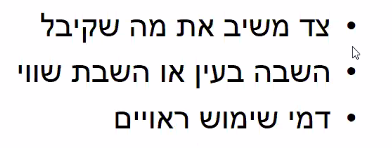 ביהמ"ש מבהיר כי על הנפגע להשיב שווי+רווח מהחוזה (ריבית), על מנת למנוע התעשרות שלא כדין.  לדוג' אדם מוכר דירה, הקונה משתמש בדירה שנתיים אך בגלל הפרה המוכר מבטל. הקונה צריך להחזיר את הדירה ודמי שכירות של שנתיים. מה יש להשיב כדי למנוע התעשרות שלא כדין (הנימוק להשבה)? זהו שיעור ההשבה:צד משיב את מה שקיבל.דמי שימוש ראויים- כשמדובר בכסף, דמי השימוש הם ריבית. כשמדובר בדירה- שכירות (על התקופה שהנכס היה בחזקת אותו צד).סיכום סעיפים 7-9:צירוף תרופות [לוי נ' מבט] – סעדים סותרים וכפל פיצוייםחוזה קבלנות. בדירה התגלתה רטיבות ותקלות ובמשך מס' שנים הקבלן לא הצליח לתקן ולכן הקונים מעוניינים לבטל את החוזה. הקבלן: הזוג צריכים להשיב את הדירה ולשלם דמי שימוש על שכירות של 6 שנים (בשכר נמוך כי זו דירה פגומה), סעד שלילי. הקונים: דורשים גם פיצויים חיובים (סעד חיובי), כי אם קוים החוזה לא היו משלמים שכירות. ביהמ"ש: ניתן לשלב סעדים אם מגיעים לאחת המטרות של דיני תרופות. איך נחשב את הפיצוי? להביא אותם למקום לו קיום החוזה. (1) הייתה להם דירה–>עושים השבה בשווי ומחזירים להם את שווי הדירה (2) הדירה הייתה שלהם ולא היו צריכים לשלם שכירות–>פיצויים על הנזק. ז"א, קודם נעשה השבה הדדית ואז נוריד מזה את שווי הפיצויים (השכירות). סייג הצדק בהשבה [גינזבורג נ' בן-יוסף]סייג הצדק נלמד מפסק הדין של גינזבורג נ' בן יוסף ואינו מצוי בלשון סעיף 9. לפיו, ניתן להפחית השבה אם המשיב שינה את מצבו לרעה בתו"ל בהסתמך על מה שקיבל במסגרת החוזה.הלכת גינזבורג: השבה מקורה בס' 1 לחוק עשיית עושר ולא במשפט. מס' 2 עולה סייג הצדק בהשבה – ניתן להפחית השבה אם המשיב שינה את מצבו לרעה בתו"ל בהסתמך על מה שקיבל במסגרת החוזה. חוק עשיית עושר ולא במשפט: "1. (א) מי שקיבל שלא על פי זכות שבדין נכס, שירות או טובת הנאה אחרת (להלן - הזוכה) שבאו לו מאדם אחר (להלן - המזכה), חייב להשיב למזכה את הזכיה, ואם השבה בעין בלתי אפשרית או בלתי סבירה – לשלם את שוויה. (ב) בית המשפט רשאי לפטור את הזוכה מחובת השבה לפי סעיף 1, כולה או מקצתה, אם ראה שהזכיה לא היתה כרוכה בחסרון המזכה או שראה נסיבות אחרות העושות את ההשבה בלתי צודקת. ניתוח גינזבורג בדרך פיצויים לפי לוי נ' מבט:(1) השבה של 70 אלף דולר (2) נגרם לו נזק של קניית המכונות – המפר צריך לשלם לו פיצויים. השותף היה יכול לטעון להקטנת נזק. גינזבורג היה יכול למכור את המכונות ולהשיב/ להקטין את הנזק. כך היה יכול להשיב חלק מהסכום.**מסלול הפיצויים וסייג הצדק הם שני מסלולים מקבילים. כשמנתחים קייס כדאי להשתמש בשני המסלולים.באיזה תרופות יש סייג צדק?אכיפה - סעיף 3(4) לחוק התרופות ביטול בעקבות הפרה לא יסודית (סעיף 7ב לחוק התרופות). בהפרה יסודית אין סייג צדק.השבה-יש סייג צדק וצריך לראות מבחן של שינוי מצב לרעה בתו"ל (סעיף 2 לחוק עשיית עושר, פס"ד גינזבורג)שלילת רווחי המפר [פיצויי אדרס]:אדרס נ' ג'ונס: לדוגמה מכרתי דירה במיליון ₪, קבענו שהמסירה והתשלום יהיו באיזשהו תאריך בעתיד. עובר חודש, ערך הדירה עולה למיליון וחצי. אני מחליט להפר חוזה ולמכור את הדירה למישהו אחר (בעל עניין מיוחד שהקונה לא היה יכול למצוא כדי למכור לו?) במיליון וחצי. הקונה הראשון תובע אותי על הפרת חוזה, אבל עד שהוא תובע, ערך הדירה יורד שוב למיליון ₪. נניח גם, שאת ביטול החוזה עשה הקונה סמוך למועד הגשת התביעה כשהערך של הדירה כבר ירד. השוואה לסעיף 10: רותם לא מקבלת כלום, כי לא היה שינוי ערך. אם החוזה היה מקוים היא הייתה משלמת מיליון ומקבלת דירה ששווה מיליון. היא לא התכוונה למכור וגם אם כן, לא הייתה מספיקה למכור במליון וחצי אז אין נזק. השוואה לסעיף 11: לפי סעיף זה, הפיצוי הוא על ההפרש בין השווי בחוזה לבין השווי בעת הביטול (שכבר ירד למיליון). לכן לא מגיע לה כלום.שלילת רווח- על מנת למנוע התעשרות המפר. ביהמ"ש יקבע כי יותם התעשר שלא כדין ולכן הרווח של החצי מיליון יהיה סכום הפיצויים לרותם. המקרה הזה די דומה לס' 11, בשינוי קטן היא הייתה מקבלת את אותו הסכום. לו קוים החוזה – הקונה משלם מיליון ומקבל דירה בשווי מיליון. המוכר מוסר דירה ומקבל מיליון. החוזה הופר – הקונה לא משלם ולא מקבל דבר. המוכר מוסר דירה לצד שלישי ומקבל מיליון וחצי. זהו התעשרות ולא במשפט והוא הפיצוי לנפגע. סעד זה, מביא את המפר למקום לו קיום החוזה. כלומר, מטרת דיני התרופות היא לתת סעד שלילי/ חיובי תוך התמקדות בנפגע או במפר. כך נוצרות 4 אפשרויות למטרות סעדים שלעיתים יתלכדו. מספיק להגשים אחד מהיעדים האלו. סיכול – ס' 18 לחוק התרופותנושא שקושר יחד את החטיבה האחרונה של הקורס- תרופות והפרה. סיכול זהו כלל ברירה בין תרופות- לאיזה תרופות ניתן להגיע ולאילו לא. סיכול גם מתקשר להפרה, כשהחיוב הוא חיוב תוצאה סבירות/ השתדלות אינה טענת הגנה. רק אירוע מסכל הוא טענת הגנה- נסיבות חריגות, משהו לא צפוי שמנע ממני לקיים את חיוביי על פי החוזה. סיכול ישרת את הצד שמעוניין להשתחרר מהעסקה.ס' 18 לחוק התרופות - פטור בשל אונס או סיכול החוזה"18.  (א)  היתה הפרת החוזה תוצאה מנסיבות שהמפר, בעת כריתת החוזה, לא ידע ולא היה עליו לדעת עליהן או שלא ראה ושלא היה עליו לראותן מראש, ולא יכול היה למנען, וקיום החוזה באותן נסיבות הוא בלתי אפשרי או שונה באופן יסודי ממה שהוסכם עליו בין הצדדים, לא תהיה ההפרה עילה לאכיפת החוזה שהופר או לפיצויים.(ב)  במקרים האמורים בסעיף קטן (א) רשאי בית המשפט, בין אם בוטל החוזה ובין אם לאו, לחייב כל צד להשיב לצד השני מה שקיבל על פי החוזה או, על פי בחירה כאמור בסעיף 9, לשלם לו את שוויו, ולחייב את המפר בשיפוי הנפגע על ההוצאות הסבירות שהוציא ועל ההתחייבויות שהתחייב בהן באופן סביר לשם קיום החוזה, והכל אם נראה לבית המשפט צודק לעשות כן בנסיבות הענין ובמידה שנראה לו".מ"לא תהיה ההפרה" בסעיף (א) ובסעיף (ב) מדובר על סעדים.הדרישות לסיכול:חוזההפרת חוזהקשר סיבתי- בין הנסיבות להפרה. הנסיבות גרמו להפרה. נסיבות מסכלות- עיקר הסעיף. מה הופך את הנסיבות למסכלות? 3 תנאים מצטברים:בלתי צפויות ע"י המפר בזמן הכריתה.בלתי נמנעות. ביצוע בלתי אפשרי או שונה מהותית מההסכם? הנסיבות שינו באופן יסודי את המוסכם בין הצדדים?דוג; מלחמה- היא בלתי צפויה? בלתי נמנעת? שינתה את המוסכם בין הצדדים באופן מהותי? סעדים - לשיקול דעת ביהמ"ש (גם ללא ביטול): השבה בעין, השבה בשווי, השבה חלקית, שיפוי הנפגע על הוצאות לקיום החוזה. אין אכיפה או פיצויים. מראה שתוצאת הסיכול מובילה לכך שהנפגע יכול לקבל פיצויים שליליים אך לא חיוביים. סיכול זוהי טענת הגנה של המפר בנסיבות "מקלות", כדי למנוע תרופות מסויימות מהנפגע. בין טעות לסיכולדמיון לטעות: נסיבות שלא היו ידועות ולא יכלו לדעת מראש. המבחן המרכזי הוא נטילת הסיכון. שוני: הבדלים בדרישות כגון הנסיבות המסכלות (טדסקי טוענת שההבדל הוא בין עבר לעתיד, אך לא ניכרת בפסיקה). כלומר, אין הבדל עקרוני אך הפרטים שונים ולכן יכולים להביא לתוצאות שונות. מבחני הסיכול :צפיות ביחס לנסיבות (ולא לנזק כמו בס' 10)- המפר פטור אם הנסיבות לא צפויות בעת כריתת החוזה. הרוב צפוי. דוג; יש מלחמה- האם היא נחשבת לאירוע מסכל? סיכון (המבחן הרווח)- המפר פטור אלא אם: נטל על עצמו את הסיכון להתרחשות הנסיבות. (1) במפורש. לדוגמה, הקבלן התחייב בחוזה לבנות ללא תלות בתנאי הקרקע ומצהיר שבדק שהקרקע מתאימה ללבניה (2) במשתמע. לדוג' הקבלן התחייב את הבניה תמורות סכום מסויים ואז ניתן לטעון שלקח את הסיכון לבנות גם אם המחיר יהיה שונה. מנגד, ניתן לטעון שלקח את הסיכון שמחיר החומרים יעלה אבל לא שתהיה רעידת אדמה. ראוי להטיל עליו את הסיכון להתרחשות האירוע (למרות שלא נטל עליו את הסיכון) – לדוג' הקבלן איש מקצוע אך מנגד הצד השני הוא בעל הקרקע.  המגמה בפסיקהמצפיות לסיכון [נצחוני] – סיכול בעת מלחמהמסיכול לתום לב [רגב] – חתו"ל כתחליף לסיכולממגן לחרב [בן אבו] – סיכול כטענת תביעהממשבר למשבר – סיכול בזמן הקורונהכץ נ' נצחוני:קבלן שמבצע עבודות עבור המזמין במחיר קבוע. פרצה מלחמה יוה"כ, המחירים עלו ולקבלן קשה לבצע את העבודות שהוזמנו. הקבלן טוען לסיכול- אירוע בלתי צפוי.האם המלחמה צפויה? (כהן, לנדוי, בן-פורת): לנדוי מתייחס לשאלה באופן הכי מפורש, בן-פורת מסכימה. משאירים בעיקרון בצ"ע אך נוטים לכך שבישראל מלחמה היא לרוב אירוע צפוי. מראה על הגישה הקמצנית בפסיקה- שלרוב הכל צפוי.האם הנסיבות של עליית המחירים צפויות? (כהן, לנדוי, בן-פורת): השופטים קובעים כי עליית המחירים היא צפויה. לכן אין סיכול.מה הסעד שניתן? במקרה זה יש הפרה של החוזה אך לא התקבלה טענה לסיכול. לכן הפיצויים הם רגילים. במקרה זה הייתה תקלה במחוזי, המזמין לא ערער על זה לכן העליון לא מתערב. לבסוף ניתן כאן סעד של השבה של מה שקיבל בפועל- כמו שהיה אמור להיות במידה והייתה מתקבלת טענת הסיכול. המבחן בפס"ד זה מצמצם את טענת הסיכול. מתיישב עם רוב הדוגמאות בנושא- רוצים לפעול עפ"י – "חוזים יש לקיים". הקבלן לקח על עצמו סיכונים במסגרת החוזה, ביניהם של עליית מחירים. מנגד- המזמין לקח סיכון של ירידת מחירים, שישלם על העבודה יותר ממה שצריך. המחוזי – אף אם המלחמה היא בלתי צפויה, עליית מחירים היא דבר צפוי. בחוזה התחייבת לא לשנות את המחיר גם אם תהיה עליית מחירים ולכן הקבלן לקח על עצמו את הסיכון וטענת סיכול נידחת. הפסיקה – הקבלן חויב בסעד שלילי, השבה של המקדמה שהוא קיבל. (סעד חיובי היה פיצויים על המחיר הגבוה שהמזמין צריך עכשיו לשלם על אותה עבודה). המזמינים לא ערערו על שלא ניתן להם פיצויים ולכן העליון לא דן בזה. הקבלן מערער וטוען לסיכול 18ב (כדי לקבל השבת שווי של העבדות שביצע בגובה 100 אלף או לפטור אותו מהשבה?).  איך עובדים עם טענת הסיכול?קודם כל חשוב להבין מהם הסעדים שהצדדים יכולים לקבל- מה יהיו סעדים ומה תהיה השבה? משם נעבור לסיכול.מה יהיו פיצויים מבחינת המזמין? המזמין נמצא במצב מסויים, לולא ההפרה הוא היה נמצא במצב אחר. הפיצוי הוא על ההפרש בין המצבים. היו אמורים לשלם 285,000, לאחר ההתייקרות 331,000- הפער ביניהם זהו הפיצוי. הוא עבד בשווי 100,000. איך השבה הייתה נראית פה? המזמין שילם לקבלן מקדמה של 31,000. הקבלן היה צריך להחזיר את הכסף ובתמורה היה מקבל את השווי של העבודות שהוא ביצע. זו שאלה קשה לקבוע מהו השווי.המגמה המרכזית בפסיקה- לא מקבלים לרוב את טענת הסיכול.רגב נ' משרד הביטחון:חוזה מכר של מטלטלין של מסכות אב"כ. משרד הביטחון מוכר אותם לרגב אך פורצת מלחמת המפרץ ועכשיו המדינה צריכה את המסכות. רגב תכנן למכור אותן במחיר גבוה יותר לחברה אמריקאית למטרות רווח ודורש פיצויים ואכיפה. המדינה טוענת לסיכול. אם יהיה סיכול היא לא תחשב למפרת חוזה והנפגע לא יקבל פיצויים או אכיפה. הסיכול נשאר בצ"ע והמדינה נפטרת מהחוזה ע"י הלכת ההשתחררות המנהלית (טענה המוגבלת למדינות). למרות זאת, ניתן לראות פה שמלחמה יכולה להוות בסיס לטענת סיכול.האם המלחמה צפויה? (אנגלרד, ברק, פרוקצ'יה)- יתכן ומלחמה תהיה אירוע לא צפוי. יש הבדלים בין מקרה למקרה. במבחן הצפיות יש לרדת לפרטים ולבדוק האם האירוע צפוי או לא. יש להסתכל על המונחים מעבר למבחן הסיכון. במקרה זה איזה צד נטל על עצמו את הסיכון? יש מקום לטעון כי במבחן הסיכון המדינה הייתה צריכה להפסיד. במבחן זה קשה למפר לנצח. במצב בישראל, לא ידוע אם מלחמה נחשבת לאירוע מסכל או לא, כדאי תמיד לטעון לכך. כדאי במבחן לטעון לאירוע מסכל- יש מגוון אירועים שיכולים להוות נסיבות מסכלות.סיכול והלכת ההשתחררות- מלחמה היא לא האירוע המסכל היחיד, זהו סעיף רחב. כל פעם שצד מפר הוא ינסה לטעון שזהו אירוע מסכל (לפעמים יראה כטענה חלשה אך שווה לטעון).סיכול ותום-לב בשימוש בזכויות- בהמשך לדוג' של נצחוני. במונחים של תום-לב בשימוש בזכויות= עמידה דווקנית על זכות. התעקשות המזמין על זכותו- גורמת נזק לקבלן. בהתחשב בשינוי הנסיבות, ההכרח וההתעקשות לקיים את החוזה מהוות חוסר תום לב. זו דרך אחרת לטעון לסיכול. אנגלרד מצביע על אפשרות זו. מה הבעיה כאן? בחוזה נכתב מפורשת שהמחיר קבוע ולא ישתנה, ההפרה כאן מהותית, לכן אין זה הוגן לאפשר את ההפרה הזו. אנגלרד – סיכול מכוח תום לב. אם ביצוע החוזה הוא בעייתי בהתחשב בנסיבות והנפגע עומד על זכותו לקיום החוזה יש בה חוסר תום לב. ז"א טענת הסיכול כביכול מתקבלת ע"י חוסר היכולת של הנפגע לבקש אכיפה מחוסר תו"ל. פוטנציאל להרחבה משמעותית של תו"ל, אבל זה לא הלכה. כירסום בסיכול: נק' המוצא המדינה לא מכירה בסיכול. אבל הרעיון של אנגלרד מצביע על אפשרות עקיפה לקבל את הטענה דרך הדוקטרינה של תו"ל. בן-אבו נ' מדינת ישראל:חוזה קבלנות. המדינה רצתה להקים שכונה בסמוך לגבעת זאב. קבלן מכר שם מספר דירות. פרצה האינתיפאדה. פס"ד במחוזי לכן הוא לא הלכה.האם המלחמה צפויה? המלחמה לא הייתה צפויה, מדובר בנסיבה מסכלת. מלמד על מגמה אפשרית בפסיקה, כיוון מסוים. החוזה נחתם בזמן התקדמות אל עבר הסכמי שלום. רואים בתוך הרטוריקה של המחוזי את אמרת האגב של אנגלרד בפס"ד רגב לגבי תום-לב. נותנים לקבלן לצאת מהחוזה- מראה את הסכנה בהכנסת תום-לב אל תוך הסיכול. פוטנציאל נפיץ.סיכון- מגן או חרב? בדר"כ סיכול היא טענת הגנה. אם תבעו אותי כי הפרתי את החוזה, אני, הנתבע אעלה את טענת הסיכול, כך אגן על עצמי מבקשה לפיצויים. חרב זו טענה שמשמשת את התובע. הקבלן כאן תובע את המדינה, שיכירו בביטול ומשתמש בטענה של סיכול. זה לא מה שמבינים מהסעיף באופן בסיסי. דוג' חשובה להבהיר את מעמד הטעות. זהו מקרה מוזר שחורג מהצפוי, מראה שלא תמיד יודעים לאן הדברים הולכים.רגב מבקשת לבטל את החוזה מכוח סיכול למרות שאינו הפר. כירסום ממגמת הפסיקה בסיכול: ניתן להשתמש בסיכול גם כחרב ולא רק כמגן. ז"א זה לא רק טענת הגנה.  ממשבר למשברהפסיקה בישראל על סיכול מתמקדת סביב מלחמות ולרוב הטענה לא מתקבלת. הקורונה הינו משבר חדש ורוב המקרים נגמרו בפשרה ולכן יש עמימות איך מתמודדים עם זה. נשמר הקו הכללי שהכרה בסיכול מצומצמת. הצד שטוען לסיכול ישתמש ברגב ובן-אבו והצד מנגד ישתמש בכץ. תוך שימוש במבחן הסיכון. סיכול- סיכום:נסיבות מסכלותסעדיםהמגמה בפסיקה: יש מגמה אחת בפסיקה שהיא המובילה והברורה- המגמה של ניצחוני. לא מקבלים טענות סיכול. רוב האירועים צפויים לכן שום דבר לא אמור לסכל. זהו לב הפסיקה. אבל ראינו שיש נגיסה משמעותית בכך, מטעם תום-הלב. זה המתח בין שתי הגישות. מטעם הסיכון לא נכיר בסיכול, מטעם תום-לב יתכן ויכירו. מגמה וכרסום. יש להראות ולהתבסס על כלל המבחנים.העיקר- שאלת סיווג (כשיש הפרה, המפר יטען שההפרה היא לא אשמתו אלא בשל נסיבות מסכלות- להראות תנאים מצטברים) ואחריה תוצאה (מה המשמעות של הסיכול מבחינת סעדים. למה המפר טוען לסיכול? כדי שיחוייב רק בסעדים שליליים ולא בחיוביים! מחזיר לתחילת הקורס. מה הכלים הרגילים בעזרתם צד היה מנסה לפרק את החוזה? פגמים בכריתה- ביטול והשבה הדדית סיכול מוביל לתוצאה דומה במובן מסוים). הסיכול היא כלי למיון בדיני התרופות.גישה קלאסית- ישנה, היסטורית (קפיטליסטית)גישה מודרנית (סוציאליסטית)שוויון כוחות- שני הצדדים רציונליים, נכנסו לחוזה מרצונם.פערי כוחות- הצד החלש בחוזה זקוק להגנהחוזה מסחרי- בין שתי חברות גדולותחוזה צרכני- אדם פרטי מול חברה גדולההגשמת רצון הצדדיםהגנה על החלשחירות- הערך המוביל הוא החירות, חופש החוזים.הוגנות- הערך המוביל של בית המשפט.הצדדים – הדגש המרכזי, החוזה כולל את רצון הצדדיםביהמ"ש הוא השחקן המרכזי, הערך המוביל שלו מוביל את המשפטכיבוד התניות - נכבד את מה שנכתב בחוזה, נצמד לנוסח החוזהפסילת התניות - יתכן והתנאים לא הוגנים, ולכן ניתן לפסול אותם.הצמדות לנוסח החוזההתחשבות בנסיבות הכריתהריסון שיפוטי- לא נתערב יותר מידי, נהיה פסיביים כבית משפט.אקטיביזם שיפוטי- בית המשפט עושה יותר.קשה להיכנס לעולם החוזיםקל להיכנס לעולם החוזיםקל לצאת מעולם החוזים- בית המשפט פחות אקטיבי.קשה לצאת מעולם החוזים- בית המשפט אקטיבי יותר.הפס"דהטעותסוג ההטעיההקש"סדעת השופטיםספקטור נ' צרפתי- מכירת מגרש במקרקעיןידע שמותר רק 12 דירות (לא ההפקעה)ניתן לבנות 12 דירות על המגרש, אך הקבלן חושב שניתן לבנות 16 ע"פ  עבודתו במגרשים באותו הסוג באיזור. כמו כן, הקבלן חושב שאין הפקעה על הנכס, אך למעשה יש ככה"נ 40% על המגרש.במקרה זה ישנה הטעיה במחדל המוכר גרם לטעותו של הקונה בכך שלא גילה לו על כך שלא ניתן לבנות 16 דירות על המגרש.אם המוכר היה אומר על עניין בניית הדירות, ככה"נ הקונה לא היה מתקשר בחוזה. השופט אשר- הייתה חובת גילוי לפי הנסיבות. המוכר הבין את מטרת הקונה והנחות היסוד שלו (הבין שמס' הדירות היא הגורם לקניית המגרש). אם ישנה ידיעה על הטעות של הצד השני, חובת הגילוי מתחזקת.השופט לנדוי (דעת הרוב, יחד עם הש' כהן)– אין הטעיה. זהו חוזה מסחרי ואין צורך לקבוע רמת מוסריות גבוהה. הקבלן יכול לבדוק את הפרטים שלא גילו לו בעצמו. זוהי לא רמאות אם לא מגלים לצד השני פרטים שהוא יכול לגלות לבד.הכרעה- החוזה בוטל, לא בשל הטעיה.בית חשמונאים נ' אהרוני- עסקת מכר של מסעדה. מבטיח שלא יהיה מסעדה נוספת בבניין.הבניין נמצא על שתי חלקות שונות- משמע ישנם שני בעלים שונים לבניין. המוכר התחייב רק לשטח שלו.אי-גילוי במחדל, מצג שווא מטעה. המוכר לא גילה שהבניין בנוי על שתי חלקות שונות ויצר רושם שכל הבניין בבעלותו.הקונה מעוניין בפיצויים ולכן טען לסעיף 12(ב) ולא להטעיה.אם המוכר היה מגלה לקונה כי לא כל הבניין שייך לו, ככה"נ הקונה לא היה מתקשר בחוזה.הייתה הטעיה במקרה זה. אם נוצר רושם שונה מכוונת הקונה, חובת הגילוי חזקה יותר.לקבלת פיצויים בשל מצג שווא מטעה על פי סעיף 12(ב), צריך להראות חובת גילוי. הכרעה- העתירה של המוכר נדחתה והוא חוייב בתשלום פיצויים למשיב. סעיף 14(א)- טעות ידועה לשניסעיף 14(ב)- טעות לא ידועה לשניסעיף 15- הטעיהחוזהחוזהחוזהטעותטעותטעותקשר סיבתי סובייקטיבי- "עקב". קשר סיבתי סובייקטיבי- "עקב"קשר סיבתי כפוליסודיות הטעות- קשר סיבתי אובייקטיבי ("ניתן היה להניח")יסודיות הטעות- קשר סיבתי אובייקטיבי ("ניתן היה להניח")אין דרישת יסודיותידיעת הצד השניאי ידיעת הצד השנילא מצוין בסעיפיםהטעות אינה ניתנת לתיקוןהטעות אינה ניתנת לתיקוןלא מצוין בסעיפיםלהוציא טעות בכדאיותלהוציא טעות בכדאיותלהוציא טעות בכדאיותזכות ביטולשיקול דעת ביהמ"ש: ביטול+ פיצוי לצד השניזכות ביטולבעד פרשנות לשוניתנגד פרשנות לשונית בלבד (בעד אומד דעת הצדדים)וודאותלשון החוזה נותן וודאות לצדדים. הבנה ברורה של מה מוטל עליהם ומה הזכויות שלהםהלשון נותנת וודאות רק כשנצמדים לחוזה. במקרים רבים יש נוהג מקובל והצמדות ללשון החזוה יכולה להיות דווקנית ומפתיעה. כלומר, לא נותנת וודאות. פרשנות לשונית אינה צפויה ולעיתים שני אנשים שונים יבינו שונה את הלשון. יש אי הבנות. הגשמת רצון הצדדיםהצדדים כתבו את החוזה ולכן הצמדות ללשון תגשים את רצון הצדדים בעת הכריתה, זו המטרה המרכזית. לא תמיד הלשון מלמדת על הכוונה ולכן אם רוצים להגשים את רצון הצדדים אז יש ללמוד מכל האינדיקציות הקיימות. כשירות מוסדיתיש להגביל את הכוח של השופטים – כי לא סומכים עליהם/ זה לא תפקידםלמה להגביל את השופטים?פרשנות לשונית לאו דווקא מגבילה את השופטיםעליות כריתהאם הצדדים יבינו את חשיבות הלשון אומנם הם ישקיעו הרבה כסף בחוזה אך זה שווה את זה.בכדי להימנע מפרשנות רחבה, החוזה יהיה ארוך ויעלה את מחירי החוזים כדי שהכול יהיה ברור לשונית ויאריך מאוד את שלב המו"מעלויות שיפוטיותר קל וזול לעשות פרשנות מילולית. חשוב שעלות השיפוט יהיו זולות – יקל על כולם, יפנה את ביהמ"ש לדיונים חשוביםאם הכלל המשפטי טוב – אז הצדדים יתפשרומטרת המערכת זה ליצור צדק, גם אם זה יקר יותרמניעת רמאותהצמדות ללשון יכולה למנוע פתח לרמאות וניצול הנסיבות לטובתם בניגוד למה שסוכםהצמדות ללשון יכולה להיות פתח לרמאים – לצד החזק, לצד שמבין בחוקים ויכול להציג דבר אחר בהתנהגות או בע"פ. יפגע בחלשים.בעד ביטול חוק החוזים האחידיםנגד ביטול חוק החוזים האחידיםוודאותהחוק פוגע בוודאות. הצדדים יודעים את החובות והזכויות להם לפי הכתוב בחוזה, ביהמ"ש משנה את הכתוב בחוזה.נותן וודאות רק למי שיודע שמכיר את החוק. במקרה זה מדובר ביכולת של ביהמ"ש לשנות תניות בחוזה- יש אי וודאות לכולם, גם לאלו שמכירים את החוק וגם לאלו שלא. אם לא יהיה חוק חוזים אחידים, תהיה יותר וודאות למי שקרא את החוזה (הספק), ופחות וודאות למי שלא קרא את החוזה (הלקוח)הגשמת רצון הצדדיםחוק החוזים האחידים נותן לביהמ"ש אפשרות להתערב בתוכן החוזה, וזה נוגד את חופש החוזים. זה לא רק חופש פורמלי, אלא חירות מהותית- לאפשר ולכבד את בחירות הצדדים. התייחסות אליהם כאל אנשים בוגרים וכיבוד החלטותיהם. התערבות ביהמ"ש מהווה פגיעה בקבלת ההחלטות של הצדדים.המילים שכתובות פה לא מייצגות את רצון הצדדים- יש פערי כוחות, הם לא קראו ולא כתבו. צד אחד ניסח את החוזה. חופש החוזים הוא חופש הצדדים להסכים על משהו, על ההסדר הראוי שרוצים ליצור ביניהם. יש צד חלש וצד חזק- אין פה הסכמה על משהו. המקרה הרגיל הוא שאנו לא קוראים חוזים אחידים. חוזה אחיד לא משנה את הסכמת הצדדים לכן שינוי החוזה לא מהווה פגיעה בחופש החוזים.כשירות מוסדיתזה לא תפקיד ביהמ"ש להחליט בשביל להתערב ולהחליט בחוזים שלהם. לכן טוב שחוק החוזים האחידים בוטל. כשביהמ"ש יעשה זו- יווצרו בעיות חדשות.ביהמ"ש צריך להגן על הצדדים. בחוזים האחידים הצדדים לא יכולים להפעיל את שיקול דעתם (עומס גדול מידי, יותר מידי נושאים). אי אפשר להטיל על אנשים את הנטל להחליט בנושאים אלו. ביהמ"ש יחליט.עליות כריתהחוק החוזים האחידים הוא חוק רע- הוא מעודד אנשים לא לקרוא את החוזים שלהם, הם יסמכו על כך שביהמ"ש יתקן אותם אח"כ. הוא מעודד אנשים לעצלנות והסתמכות על ביהמ"ש. משחרר אנשים מאחריות למילים שכתובות בחוזה שלהם.חוק החוזים האחידים הוא טוב. הוא מאפשר לאנשים לא לקרוא את החוזים שלהם. נותן שקט לצרכן, שחרורו מהנטל הזה. לקרוא את החוזים האחידים הרבים שחתמנו עליהם כל חיינו- בזבוז זמן. זה מחייב את החברה שאחראית על ניסוח החוזה להיות הוגנת. ביטולו יוביל להתייעצויות עם מומחים (עו"ד) דבר היעלה את עלויות הכריתה.עסקאות יעילותכשביהמ"ש קובע תניות חדשות בחוזים (בשל תנאי מקפח), הוא יכול לקבוע תניות לא יעילות לצדדים. לכן טוב שבוטל חוק החוזים האחידים- מניעת התערבות ביהמ"ש שתוביל לעסקה לא יעילה.חוק החוזים האחידים חשוב. החוזה האחיד לא משקף את הסכמת הצדדים ולא משקף עסקה יעילה. לכן יכול להיות שהתערבות ביהמ"ש תוביל להסכם יעיל. כמו כן, הצד המנסח יודע כי יתכן וההסדר שהוא קובע יבוטל במידה והוא מקפח- לכן הוא יתאמץ לכתוב הסכם יעיל.הוגנות בעסקאותיש דוקטרינות נוספות שימלאו את החלל החסר לאחר הסרת האפשרות לטעון לקיפוח. בדיני החוזים נקבע כי ביהמ"ש לא מתערב בתוכן החוזה ובשאלות של הוגנות. הוא לא מתערב בשאלה האם ההסדר הוגן או לא- שאלה זו נשארת לצדדים. לא מובטח שהחוזים יהיו הוגנים.זהו חוק מצויין.  הוא תורם להוגנות בעסקאות. צד שנתן משהו- מקבל דבר שווה ערך. שקילות התמורות. אף אחד לא נדפק בעסקה. אם לא תעשו את חוק החוזים האחידים ותבוטל האפשרות של טענת קיפוח. הצד החזק יקבע תנאים שהם רק לטובתו והעסקאות לא יהיו הוגנות. הצד החלש יפסיד. כמו כן, ניתן לטעון שביהמ"ש חייב לאכוף הוגנות בעסקאות (תשובת נגד).בעד ביטול חוק החוזים האחידיםנגד ביטל חוק החוזים האחידיםוודאותוודאות זה שהאדם יודע מה חייב ומה זכאי, חוק החוזים האחידים פוגע בוודאות ולבטל אותו ישפר את הוודאות. הטיעון הראשון אמר כי אם נבטל את החוק החוזים האחידים זה טוב, היות והם יקראו את החוזה וידעו מה הזכויות והחובות שלהם. התשובה לוודאות תהיה למי? ההנחה המקובלת היא שהאנשים לא קוראים את החוזה, אם התנאים מחייבים זה לא ייצור וודאות בכלל אלא יפתיע את האדם. אם בית המשפט כן יתערב זה יגביר את הוודאות היו ובית המשפט יקבע דברים הוגנים שניתן לצפות להם, שתסברי האופן הגיוני שהחובות שלך הגיוניים. ההסדר שהתחייבת אליו הוא סביר והוגן. חופש החוזיםביטול חוק החוזים האחידים יגביר את חופש החוזים- החוזים האחידים מגביל ומתערב בתוכן החוזה, ביטול שלו נותן ומעודד את היכולת של הצדדים לעצב את החוזה.חופש החוזים של מי? החוזה הכתוב שבית המשפט יתערב זה החוזה של החברה, מתערבים תחת מוסר וכללים שהחברה הכתיבה. יש פה הגנה על חופש החוזים אם היה לצרכן את הזמן והמשאבים לעצב את החוזה. הגנה על חופש החוזים המהותי ולא הטכני.הוגנות בעסקאותהחוק מרחיב את סמכויות ביהמ"ש באופן משמעותי להתערב בחופש החוזים וזה פוגע ברצון הצדדים ולא הוגן. בנוסף, אם החוזה באמת לא הוגן אפשר לבטל אותו את חלקו בהתאם לחוק החוזים הכללי ולא צריך חוק מיוחד שיאפשר זאת.בחוזים אחידים יש פערי כוחות מאוד משמעותיים. התערבות ביהמ"ש מאפשר לשמור על עיסקה הוגנת גם במצב כזה ולמנוע ניצול לא הוגן. עסקאות יעילותהשוק מחזק את עצמו- אם העסקה לא יעילה היא לא תשרוד, אנשים לא יתחמו עליההשוק לא חופשי ואין מספיק תחרות כדי שלא יהיה ניצול של הכוח של תאגידים כדי ליצור חוזים לא יעילים. לעומת זאת, החוק מרתיע מלנצל את הכוח ומביא ליצירת עסקאות יעילות יותרעלויות שיפוטיצמצם את העומס על בתי משפט כי יפנימו את העלות והקושי להוכיח ולא יפנו על זוטי דברים. כשכן יפתח הליך משפטי זה יהיה שווה את זהייקר את העלות השיפוטית כי ידרוש יותר זמן ומשאבים להוכיח את הטענה. עלויות כריתהלא ישנה את עלויות הכריתה כי עדיין יעשו חוזים אחידים, רק לא יהיה להם הגדרה משפטית שונהשליליחיובינפגעהסתמכותציפייהמפרהשבהשלילת רווחביטול בעקבות הפרה יסודיתביטול בעקבות הפרה לא יסודיתההפרההפרה יסודית- משמעותית, גדולההפרה לא יסודית- לא משמעותית, הפרה קטנהזכות ביטולזכות ביטול לנפגעזכות ביטול לאחר מתן ארכה ובכפוף לשיקולי הצדקדרך הביטול הודעה תוך זמן קצרהודעה תוך זמן סביר לאחר שחלפה הארכהתוצאת הביטול (ס' 9)השבה הדדיתהשבה הדדית